ПРИЛОЖЕНИЕ к ООП НООКОНТРОЛЬНО-ИЗМЕРИТЕЛЬНЫЕ МАТЕРИАЛЫ И КРИТЕРИИ ОЦЕНИВАНИЯ ПО УЧЕБНЫМ ПРЕДМЕТАМОСНОВНОЙ ОБРАЗОВАТЕЛЬНОЙ ПРОГРАММЫ НАЧАЛЬНОГО ОБЩЕГООБРАЗОВАНИЯПояснительная запискаКонтрольно-измерительные материалы (далее – КИМ) разработаны в соответствии с ФГОС НОО на основе Универсальных кодификаторов распределённых по классам проверяемых элементов содержания и требований к результатам освоения основной образовательной программы начального общего образования для проведения процедур оценки качества образования, разработанных Федеральным институтом педагогических измерений, планируемых результатов (предметных и метапредметных) ООП НООМОУ Батаканская СОШ.КИМ обеспечивают текущий контроль и промежуточную аттестацию обучающихся по учебным предметам ООП НОО.ОглавлениеПримерные контрольно-измерительные материалы по учебным предметам ООП НООКИМ по учебному предмету «Русский язык»КИМ 1 классКОДИФИКАТОРраспределённых по классам проверяемых элементов содержания по учебному предмету «Русский язык»1 классПеречень проверяемых элементов содержания образования по учебному предмету«Русский язык»Проверяемые требования к результатам освоения ООП НОО и элементы содержания по учебному предмету «Русский язык»в КИМах 1 класса1.Проверочная работа (Послебукварный период)Цель: проверить овладение предметными результатамиразличать слово и предложение; вычленять слова из предложений (1.1, 1.2);различать гласные и согласные звуки (в том числе различать в слове согласный звук [й’] и гласный звук [и]) (4.3);различать согласные звуки: мягкие и твёрдые, звонкие иглухие (вне слова и в слове) (4.5, 4.6);различать понятия «звук» и «буква» (4.1);определять количество слогов в слове; делить слова на слоги (простые случаи: слова без стечения согласных); определять в слове ударный слог (4.7);обозначать на письме мягкость согласных звуков буквами е, ё, ю, я и буквой ь в конце слова (4.5);писать аккуратным разборчивым почерком без искажений прописные и строчные буквы, соединения букв, слова (1.4, 1.5);правильно списывать (без пропусков и искажений букв) слова и предложения (1.3, 1.6)Проверочная работа1.Определи количество предложений в тексте. Запиши цифрой.У дома рос высокий клён. Подлетели вороны. Они сели на ветки клёна. Ветки закачались. Ответ: 	Подчеркни первую букву, с которой начинается каждое предложение. 2.Раздели слова на слоги, поставь ударениелес	Ира	волк	огород	деревня	белые 3.Составь из слогов слова, запиши их.вол	ки	ла	да	ра	пи	но	ки	кло	тыСпиши предложения с печатного текста.Пришла зима. Весь день идёт снег.В предложении подчеркни буквы гласных звуков.Покрылись снегом деревья и кусты. 6.Выбери предложение, отметь его.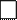 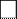 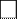 Валя Поливала астры валя поливала астры. Валя поливала астры.Валя поливала астрыВ предложении подчеркни буквы согласных звуков. Роман красиво рисует.Подчеркни буквы мягких согласных звуков:Корабль, почки, жир, белка, комета, маяк, лягушкаПроверочная работа по теме «Звуки и буквы»Цель: проверить овладение предметными результатамиприменять	изученные	правила	правописания:	раздельное написание	слов	впредложении; знаки препинания в конце предложения: точка, вопросительный и восклицательный знаки; прописная буква в начале предложения и в именах собственных (имена, фамилии, клички животных); перенос слов по слогам (простые случаи: слова из слогов типа «согласный + гласный»); гласные после шипящих в сочетаниях жи, ши (в положении под ударением), ча, ща, чу, щу; непроверяемые гласные и согласные (перечень слов в орфографическом словаре учебника) (1.3, 1.4, 1.5,);писать под диктовку (без пропусков и искажений букв) слова, предложения из 3—5 слов, тексты объёмом не более 20 слов, правописание которых не расходится с произношением (1.7);находить и исправлять ошибки на изученные правила, описки (2.1);ДиктантНастали чудные деньки. Журчат ручейки. Юра и Витя идут гулять в рощу. Там кричат грачи. Пёс Шарик лает на рыжую белку.Промежуточная аттестация. Итоговая тестовая работа. Цель: проверить овладение предметными результатамивычленять звуки из слова; различать гласные и согласные звуки (4.3)различать согласные звуки: мягкие и твёрдые, звонкие иглухие (вне слова и в слове) (4.5, 4.6);различать понятия «звук» и «буква» (4.1);определять количество слогов в слове; делить слова на слоги (простые случаи: слова без стечения согласных); определять в слове ударный слог (4.7);обозначать на письме мягкость согласных звуков буквами е, ё, ю, я и буквой ь в конце слова (4.5);правильно называть буквы русского алфавита; использовать знание последовательности букв русского алфавита для упорядочения небольшого списка слов (5.1);писать аккуратным разборчивым почерком без искажений прописные и строчные буквы, соединения букв, слова (1.4);использовать изученные понятия в процессе решения учебных задач (5.2)находить в тексте слова, значение которых требует уточнения (3.3);читать вслух и про себя (с пониманием) короткие тексты с соблюдением интонации и пауз в соответствии со знаками препинания в конце предложения (3.1);применять изученные правила правописания: раздельное написание слов в предложении; знаки препинания в конце предложения: точка, вопросительный и восклицательный знаки; прописная буква в начале предложения и в именах собственных (имена, фамилии, клички животных); перенос слов по слогам (простые случаи: слова из слогов типа «согласный + гласный»); гласные после шипящих в сочетаниях жи, ши (в положении под ударением), ча, ща, чу, щу; непроверяемые гласные и согласные (перечень слов в орфографическом словаре учебника) (1.3, 1.4, 1.5, 1.6, 1.7, 2.1).ТестОбведи правильный вариант ответа. За буквой П в алфавите идёт букваОРСЗОтметь слово с ударением на первом слоге.мостиксобакадеревьяокноВ каком слове ВСЕ согласные звуки мягкие?рысьоленьбелкичайкаОтметь слово, которое НЕВЕРНО разделено для переноса.о-куньконь-кисы-роккры-лоУкажи сколько в слове слогов, букв и звуков Боря -	слога,	букв,	звуков.Конь -	слога,	букв,	звуков.Какие ГРУППЫ СЛОВ написаны верно?кот тишкакорова Зорькасобака ДружокМальчик ДимаЗапиши предложение, раскрывая скобки.(О, о)зорной (К, к)отёнок (Т, т)ишка играет с клубком.Отметь предложения, которые подходят к данной схеме. 	.Девочка Аня играет.Дети поют песни.Собака лает во дворе.За лесом текла речка.Отметь, какая группа слов является предложением.Мальчик быстро бежит.На ветку рябины.Бегают.В пришли мальчики рощуСоставь из слов предложение и запиши его. пушистым холмы покрыты и снежком поля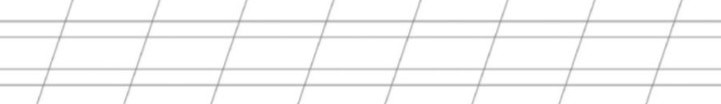 Прочитай и выполни задания 12-13(1) Выпал первый снег. (2) Снежок чистый, ослепительно-белый, ещё робкий. (3) Чуть присыпанные снежком ели и сосны казались зеленее, чем летом. (4) Осенняя трава выглядывала из-под снега зелёной щетиной. (5) Природа после летней работы отдыхала.(по Д. Мамину-Сибиряку)В каком предложении содержится слово со значением «восстанавливать свои силы»?в предложении 2в предложении 3в предложении 4в предложении 5Какие растения под снежком казались зеленее, чем летом?ели и сосныосенняя травадеревья и кустызелёный мохКИМ 2 классКОДИФИКАТОРраспределённых по классам проверяемых элементов содержания по учебному предмету «Русский язык»2 классПроверяемые требования к результатам освоения ООП НОО и элементы содержания по учебному предмету «Русский язык»в КИМах 2 классаКонтрольная работа №1 по теме «Повторение пройденного в 1 классе»Цель: проверить овладение предметными результатамиписать под диктовку (без пропусков и искажений букв) слова, предложения, тексты объёмом не более 45 слов с учётом изученных правил правописания (1.6);находить и исправлять ошибки на изученные правила, описки (2.1);характеризовать согласные звуки вне слова и в слове по заданным параметрам: согласный парный/непарный по твёрдости/мягкости; согласный парный/непарный по звонкости/глухости (4.1, 4.2);находить место орфограммы в слове и между словами на изученные правила (1.2, 1.3);применять изученные правила правописания, в том числе: сочетания чк, чн, чт; щн, нч (1.4);ДиктантНа дачеНастало лето. Дети едут на дачу. Возле дачи есть роща и пруд. В пруду водятся щуки, ерши и караси. Дети там рыбачат. Хороша будет уха!Грамматические задания.В третьем предложении подчеркните буквы гласных звуков.Выпиши три слова с сочетаниями ча - ща, чу - щу.Контрольная работа №2 по теме «Предложение».Цель: проверить овладение предметными результатамиправильно списывать (без пропусков и искажений букв) слова  и предложения, тексты объёмом не более 50 слов (1.6);составлять предложения из слов, устанавливая между ними смысловую связь по вопросам (3.1);определять тему текста и озаглавливать текст, отражая его тему (3.2);Контрольная работаИз слов каждой строчки составь и запиши предложение. Озаглавь текст.Земля, голая, промёрзла.Вечеру, потеплело, к.Закружились, крупные, воздухе, снежинки, в. Больше, их, становилось, всё.Хлопьями, снег, повалил.Определи, сколько предложений в тексте.Пришла поздняя осень в лесу стало скучно и холодно птицы улетают в тёплые страны кружат над болотом журавли они прощаются на всю зиму с милой родиной.Контрольный диктант № 3 по теме «Однокоренные слова» Цель: проверить овладение предметными результатамиписать под диктовку (без пропусков и искажений букв) слова, предложения, тексты объёмом не более 45 слов с учётом изученных правил правописания (1.6);находить место орфограммы в слове и между словами на изученные правила (1.2, 1.3);определять вид предложения по цели высказывания и по эмоциональной окраске;применять изученные правила правописания, в том числе: сочетания чк, чн, чт; щн, нч; проверяемые безударные гласные в корне слова; непроверяемые гласные и согласные (перечень слов в орфографическом словаре учебника); прописная буква в именах, отчествах, фамилиях людей, кличках животных, географических названиях; раздельное написание предлогов с именами существительными (1.2,1.3,1.4)находить однокоренные слова (4.7);выделять в слове корень (простые случаи) (4.7);ДиктантПомоги друзьямХолодно и голодно птицам зимой. Без корма птички слабеют. Пожалей пернатых друзей! Сделай кормушку. Брось им пшена. Привяжи кусочки сала. В столовую прилетят синички, воробьи, снегири.Ведь птицы платят добром за добро. Это они спасают сады и огороды от вредителей. С песней птиц веселей встречать весну.Грамматические задания.1.Подбери однокоренные слова к слову снегирь (кормушка), выдели корень. 2.Выпиши 3 слова с безударной гласной, подбери проверочные слова.Контрольная работа № 4 по теме «Правописание безударных гласных в корне слова» Цель: проверить овладение предметными результатамиписать под диктовку (без пропусков и искажений букв) слова, предложения, тексты объёмом не более 45 слов с учётом изученных правил правописания (1.6);находить место орфограммы в слове и между словами на изученные правила (1.2,1.3);определять вид предложения по цели высказывания и по эмоциональной окраске (4.11);применять изученные правила правописания, в том числе: сочетания чк, чн, чт; щн, нч; проверяемые безударные гласные в корне слова; непроверяемые гласные и согласные (перечень слов в орфографическом словаре учебника); прописная буква в именах, отчествах, фамилиях людей, кличках животных, географических названиях; раздельное написание предлогов с именами существительными, разделительный мягкий знак (1.2,1.3,1.4);находить однокоренные слова (4.7);выделять в слове корень (простые случаи) (4.7);устанавливать соотношение звукового и буквенного состава, в том числе с учётом функций букв е, ё, ю, я (4.1, 4.2, 4.5);ДиктантЕжи.Катился по дорожке колючий шарик. А за ним маленькие серые комочки. Это семья ежей. Вдруг ёжик зафыркал. Он поймал ящерицу. Ежата подбежали. Но добыча ускользнула. (25 слов)Грамматические заданияВариант 1.В словах к..лючий, к..мочки, подб..жали вставьте пропущенные буквы. Подберите проверочные слова.Укажите количество букв и звуков в слове ёж.Грамматические заданияВариант 2.В словах ж..лтизна, отб..ливатель, проб..жка вставьте пропущенные буквы. Подберите проверочные слова.Укажите количество букв и звуков в слове юла.Контрольная работа № 5 по теме «Парные согласные в корне слова» Цель: проверить овладение предметными результатамихарактеризовать согласные звуки вне слова и в слове по заданным параметрам: согласный парный/непарный по твёрдости/мягкости; согласный парный/непарный по звонкости/глухости (4.1, 4.2);находить место орфограммы в слове и между словами на изученные правила (1.2, 1.3);применять изученные правила правописания, в том числе: сочетания чк, чн, чт; щн, нч; проверяемые безударные гласные в корне слова; парные звонкие и глухие согласные в корне слова; непроверяемые гласные и согласные (перечень слов в орфографическом словаре учебника); прописная буква в именах, отчествах, фамилиях людей, кличках животных, географических названиях; раздельное написание предлогов с именами существительными, разделительный мягкий знак (1.2,1.3,1.4) ;писать под диктовку (без пропусков и искажений букв) слова, предложения, тексты объёмом не более 45 слов с учётом изученных правил правописания (1.6);находить и исправлять ошибки на изученные правила, описки (2.1);ДиктантВ лесу.Зима. Мороз. На деревьях иней. Лёд сковал речку. Снег укрыл дорожки в лесу. Вдруг подул ветер. Хлопья снега упали с берёз. Пролетела синичка. Каркнул ворон. По тропе пробежал заяц. Лисий след ведёт в чащу. Под елью сугроб. Там спит медведь.Грамматические задания 1.Спишите, подбирая проверочные слова.Моро(з,с), лё(д,т), сне(к,г), берё(с,з), сле(д,т), сугро(б,п) 2.Спишите. Над выделенными буквами укажите звук.Удар, кокос, тулуп, завод, крайКонтрольная работа№ 6 по теме «Предлог» (списывание) Цель: проверить овладение предметными результатамиправильно списывать (без пропусков и искажений букв) слова и предложения, тексты объёмом не более 50 слов (1.5)находить и исправлять ошибки на изученные правила, описки (2.1);находить место орфограммы в слове и между словами на изученные правила (1.2,1.3);применять изученные правила правописания, в том числе: сочетания чк, чн, чт; щн, нч; проверяемые безударные гласные в корне слова; парные звонкие и глухие согласные в корне слова; непроверяемые гласные и согласные (перечень слов в орфографическом словаре учебника); прописная буква в именах, отчествах, фамилиях людей, кличках животных, географических названиях; раздельное написание предлогов с именами существительными, разделительный мягкий знак (1.2,1.3,1.4);СписываниеСпишите текст, раскрыв скобки.(В) лесу (под) деревьями, (под) кустами растёт много грибов. Подберёзовики сидят (под) берёзами. (У) них шапочки (с) серыми корешками. (В) осиннике – подосиновики (в) оранжевых шапочках. (В) сосновом бору вылез (из) влажного мха гриб боровик.Контрольная работа № 7 по теме «Имя существительное» Цель: проверить овладение предметными результатамиписать под диктовку (без пропусков и искажений букв) слова, предложения, тексты объёмом не более 45 слов с учётом изученных правил правописания (1.6);находить и исправлять ошибки на изученные правила, описки (2.1);находить место орфограммы в слове и между словами на изученные правила (1.2,1.3);применять изученные правила правописания, в том числе: сочетания чк, чн, чт; щн, нч; проверяемые безударные гласные в корне слова; парные звонкие и глухие согласные в корне слова; непроверяемые гласные и согласные (перечень слов в орфографическом словаре учебника); прописная буква в именах, отчествах, фамилиях людей, кличках животных, географических названиях; раздельное написание предлогов с именами существительными, разделительный мягкий знак (1.2,1.3,1.4) ;распознавать слова, отвечающие на вопросы «кто?», «что?» (4.8);ДиктантВеснаВесна. Тепло. Тают рыхлые снега. По небу плывут лёгкие облака. На деревьях кричат грачи. Скоро прилетят весёлые скворцы.По улице бежит широкий ручей. Саша и Кузьма пускают по воде кораблик.Слышны звонкие крики воробьёв и лай Жучки.Грамматические задания: 1.Подчеркнуть имена собственные.В четвертом предложении обозначить имена существительные.Записать имена существительные кошки, столы, люди в единственном числеКонтрольная работа № 8 по теме «Имя прилагательное» Цель: проверить овладение предметными результатамираспознавать	слова,   отвечающие	на	вопросы	«какой?», «какая?», «какое?»,«какие?» (4.9);распознавать слова, отвечающие на вопросы «кто?», «что?» (4.8);распознавать слова, отвечающие на вопросы «что делать?», «что сделать?» (4.10)выявлять в тексте случаи употребления многозначных слов, понимать их значения и уточнять значение по учебным словарям; случаи употребления синонимов и антонимов (без называния терминов) (2.2, 2.3, 2.4);Тестовая работа «Имя прилагательное»Что отличает имя прилагательное от других частей речи?Обозначает действие предмета и отвечает на вопросы что делает? что делал?Обозначает предмет и отвечает на вопросы кто? что?Обозначает признак предмета и отвечает на вопросы какой? какая? какое? какие?Подчеркни имена прилагательные.Пригрело, умелый, облака, говорит, добрый, котёнок, рисовый, белка, золотой, доброта.Подчеркни имена прилагательные в форме единственного числа: а) красивые;	г) отважные;б) молодая;	д) сильный;в) мягкое;	е) пушистые.Запиши прилагательные, противоположные по смыслу (антонимы) Далёкий -	сладкое -  	 широкая -	большой -	, грустные -  	 Запиши имена прилагательные близкие по значению (синонимы) тихий голос  	верный ответ  			 крепкая веревка  	 храбрый человек 				 быстрый ответ 		Подбери по 2 имени прилагательных к именам существительным, (ставь вопрос в скобках к именам прилагательным):Например:Огурец (какой?) – соленый, зеленый.Листья (	) -  	Лимон (	) -  	Варенье (	) -  	Мама (	) -  	Контрольная работа № 9 по теме «Глагол»Цель: проверить овладение предметными результатамиобъяснять своими словами значение изученных понятий; использовать изученные понятия (6.2, 6.3).находить однокоренные слова (4.70;выделять в слове корень (простые случаи) (4.70;составлять предложения из слов, устанавливая между ними смысловую связь по вопросам (3.1);распознавать слова, отвечающие на вопросы «кто?», «что?» (4.8);распознавать слова, отвечающие на вопросы «что делать?», «что сделать?» (4.10);распознавать	слова,   отвечающие	на	вопросы	«какой?», «какая?», «какое?»,«какие?» (4.10);Тестовая работа «Глагол»Отметь строку, где все слова являются глаголами.учить, учитель, учебныйучить, учу, учитесьдуть, дуло, дующийспорить, спорный, спорУказать ряд, в котором все глаголы отвечают на вопрос что делать?Дружить, разделить.	3) Прочитать, написать.Прилетел, сказал.	4) Сверкнула, говорил.Образуй от данных имён существительных однокоренные глаголы. Напиши их: Рассказ 	Разговор			 Крик			 Бег			 Свет			 Зелень 			К данным именам существительным запиши как можно больше подходящих по смыслу глаголов.Образец: Вода капала, бежала, текла, лилась, струилась, замёрзла.Солнце палило,  	Ветер дует,  	Трава выросла,  	Укажи строчку, в которой глаголы стоят в единственном числе:бегает, смотрели, ушлипоет, уехал, катаюкачают, помнят, говоритОпредели, на какой вопрос отвечают слова, и запиши в нужную строчку. Зеленая, прыгать, ручеёк, пишет, маленький, рысь.Существительное			 Прилагательное			 Глагол 			10. Промежуточная аттестация. Итоговая тестовая работа Цель: проверить овладение предметными результатамихарактеризовать согласные звуки вне слова и в слове по заданным параметрам: согласный парный/непарный по твёрдости/мягкости; согласный парный/непарный по звонкости/глухости (4.1,4.2);определять количество слогов в слове (в том числе при стечении согласных); делить слово на слоги (4.3);обозначать на письме мягкость согласных звуков буквой мягкий знак в середине слова (4.6);находить однокоренные слова (4.7);выявлять в тексте случаи употребления многозначных слов, понимать их значения и уточнять значение по учебным словарям; случаи употребления синонимов и антонимов (без называния терминов) (2.2, 2.3, 2.4);распознавать слова, отвечающие на вопросы «кто?», «что?» (4.8);распознавать слова, отвечающие на вопросы «что делать?», «что сделать?» (4.10);распознавать	слова,   отвечающие	на	вопросы	«какой?», «какая?», «какое?»,«какие?» (4.9);находить место орфограммы в слове и между словами на изученные правила;применять изученные правила правописания, в том числе: сочетания чк, чн, чт; щн, нч; проверяемые безударные гласные в корне слова; парные звонкие и глухие согласные в корне слова; непроверяемые гласные и согласные (перечень слов в орфографическом словаре учебника); прописная буква в именах, отчествах, фамилиях людей, кличках животных, географических названиях; раздельное написание предлогов с именами существительными, разделительный мягкий знак(1.2,1.3,1.4) ;составлять текст из разрозненных предложений, частей текста (3.3)Итоговая тестовая работа по русскому языкуПрочитай слова и выполни задания 1–6Запиши слово, которое отличается от других количеством слогов:Запиши слово, в котором есть слог, состоящий из одного гласного звука: 	.Запиши слово, в   котором   букв   больше,   чем звуков:Запиши слово, в котором звуков больше, чем букв:Запиши слово, в котором все согласные звуки мягкие:Запиши все слова в алфавитном порядке -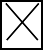 мыло, намылить, мыльные, мыльце лёд, по льду, льды, изо льда водица, водитель, водяной, поводокпрошёл, проводил, пронесу, прорубьОтметь знаком	все слова, которые являются проверочными для написания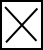 буквы безударного гласного звука в слове ТР…ПАтропинка трап тропы тропка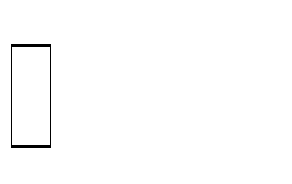 по тропе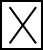 	Отметь знаком	все слова, в которых необходимо проверять написание букв согласных звуков на конце слова.тополь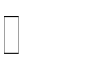 перец порог светофорпарус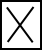 Отметь знаком	все слова, которые являются проверочными для написания буквы парного по глухости-звонкости согласного звука в слове ГРИБ.грибки	грибыгрибной	грибокна гриб	под грибкомОтметь знаком	предложение, в котором выделенное слово является именем существительным (название предмета).Тонкая ветка негромко стучала в оконное стекло. Тонкая ветка негромко стучала в оконное стекло. Тонкая ветка негромко стучала в оконное стекло. Тонкая ветка негромко стучала в оконное стекло.Отметь знаком	все глаголы (названия действия), по-разному называющие одно и то же действие (синонимы).смеётся смех торопится хохочетрассказываетПрочитай предложения. Уголь чёрный, а мел белый. Камень шершавый, а лёд гладкий. Сахар сладкий, а перец горький.Из каждого предложения выпиши парами имена прилагательные (название признака), противоположные по смыслу (антонимы).Прочитай предложения.Варя просила его петь.Там он будет весь день петь.Чиж жил в клетке и ни разу не пел. У Вари был чиж.Но чиж хотел на волю.Подумай, в каком порядке надо расположить предложения, чтобы получился текст. Укажи порядковый номер для каждого предложения.КИМ 3 классКОДИФИКАТОРраспределённых по классам проверяемых элементов содержания по учебному предмету «Русский язык»3 классПроверяемые требования к результатам освоения ООП НОО и элементы содержания по учебному предмету «Русский язык»в КИМах 3 класса1.Контрольная работа (входная) по теме «Повторение изученного во 2 классе» Цель: проверить овладение предметными результатамипроизводить звуко­буквенный анализ слова (в словах с орфограммами; без транскрибирования) (4.2);определять функцию разделительных мягкого и твёрдого знаков в словах; устанавливать соотношение звукового и буквенного состава, в том числе с учётом функций букв е, ё, ю, я, в словах с разделительными ь, ъ, в словах с непроизносимыми согласными;различать однокоренные слова и формы одного и того же слова (4.5. 4.6, 4.3, 4.4);писать под диктовку тексты объёмом не более 65 слов с учётом изученных правил правописания (1.5);находить и исправлять ошибки на изученные правила, описки (2.1);ДиктантОсеньюМы часто ходим в ближний лесок. Красив русский лес осенью. Яркие краски радуют глаз. Падают сухие листья. Земля покрылась пёстрым ковром. Шуршит под ногами пожухлая трава. В лесу смолкли птичьи песни. Вода в лесных ручьях чистая. Хорошо дышать свежим воздухом.Грамматические заданияЗаписать 3 однокоренных	слова с корнем - корм, обозначить части речи, выделить кореньВыполни звуко - буквенный разбор слов: Пеньки, ежи2.Контрольная работа по теме: «Текст. Предложение. Словосочетание» Цель: проверить овладение предметными результатамопределять вид предложения по цели высказывания и по эмоциональной окраске (4.32, 4.33);находить главные и второстепенные (без деления на виды) члены предложения (4.34, 4.35);распознавать распространённые и нераспространённые предложения (4.36, 4.37);писать под диктовку тексты объёмом не более 65 слов с учётом изученных правил правописания (1.5);находить и исправлять ошибки на изученные правила, описки (2.1);ДиктантОсеньюМы часто ходим в ближний лесок. Как красив русский лес осенью! Яркие краски радуют глаз. Падают сухие листья. Земля покрылась пёстрым ковром. Шуршит под ногами пожухлая трава. В лесу смолкли птичьи песни. Вода в лесных ручьях чистая. Хорошо дышать свежим воздухом!Слова для справок: ходим, воздухом.Грамматические заданияЗапишите цифрой, сколько слов в первом предложении.В третьем предложении подчеркните грамматическую основу, выпишите словосочетания.Запиши характеристику последнего предложенияКонтрольная работа (списывание) по теме « Слово в языке и речи» Цель: проверить овладение предметными результатамиправильно списывать слова, предложения, тексты объёмом не более 70 слов (1.4);находить и исправлять ошибки на изученные правила, описки (2.1);выявлять случаи употребления синонимов и антонимов; подбирать синонимы и антонимы к словам разных частей речи (2.3, 2.4, 2.5, 2.6);ДиктантПрощание с осеньюВ октябре стоит сырая погода. Весь месяц льют дожди. Дует осенний ветер. Шумят в саду деревья.Ночью перестал дождь. Выпал первый снег. Кругом светло. Всё вокруг стало нарядным. Две вороны сели на берёзу. Посыпался пушистый снежок. Дорога подмёрзла. Хрустят листья и трава на тропе у дома.Слова для справок: стало, подмёрзла.Грамматические задания 1.Подбери к каждому имени существительному синоним:Образец: Путь – дорога труд –друг –Контрольная работа «Состав слова. Правописание частей слова» Цель: проверить овладение предметными результатамиразличать однокоренные слова и формы одного и того же слова; различать однокоренные слова и слова с омонимичными корнями (без называния термина); различать однокоренные слова и синонимы (4.5, 4.6, 4.7);находить в словах с однозначно выделяемыми морфемами окончание, корень, приставку, суффикс (4.8 – 4.11);распознавать имена существительные; определять грамматические признаки имён существительных: род, число, падеж; склонять в единственном числе имена существительные с ударными окончаниями (4.11 – 4.17);различать предлоги и приставки (4.31);находить место орфограммы в слове и между словами на изученные правила; применять изученные правила правописания (2.1)Контрольная работа1. Прочитай предложения:1. Дикая утка вывела из осоки своих утят. 2. Цветет над водою водяная кашка. 3. Снежинки родились высоко над землей в снежных облаках. 4. Со своей волчихою голодной выходит на дорогу волк.Задания:Выпиши однокоренные слова, выдели в них корень;Разбери слова по составу: беленький, моряки, перестрелка, медведица, увидит, заморозки.Запиши предложения, раскрывая скобки и вставляя пропущенные буквы:(В)теплые страны (у)л.тают журавли. 2. Тихо падают (с)бере. лист.я. 3. Около н.ры играют л.сята. 4. Над душ.стой кашкой круж.лась пч.ла. 5. (В)траве сверкали капли р.сы.5.Контрольная работа по теме: «Правописание слов с безударными гласными, с парными звонкими и глухими согласными и с непроизносимым согласным звуком в корне»Цель: проверить овладение предметными результатамиписать под диктовку тексты объёмом не более 65 слов с учётом изученных правил правописания (1.5);находить и исправлять ошибки на изученные правила, описки (2.1);различать однокоренные слова и формы одного и того же слова; различать однокоренные слова и слова с омонимичными корнями (без называния термина); различать однокоренные слова и синонимы (4.5, 4.6, 4.7);находить в словах с однозначно выделяемыми морфемами окончание, корень, приставку, суффикс (4.8 – 4.11);находить место орфограммы в слове и между словами на изученные правила; применять изученные правила правописания, в том числе непроверяемые гласные и согласные (перечень слов в орфографическом словаре учебника); непроизносимые согласные в корне слова; разделительный твёрдый знак; мягкий знак после шипящих на конце имён существительных; не с глаголами; раздельное написание предлогов со словами (1.2, 1.3, 1.4. 4.3);различать однокоренные слова и формы одного и того же слова (4.5);ДиктантСнеговикСтоит чудесный зимний день. Падает лёгкий пушистый снег. Деревья одеты в белые шубки. Спит пруд под ледяной коркой. На земле лежит толстый снежный покров. Ребята выбежали на улицу. Они стали лепить снеговика. Глазки сделали ему из светлых льдинок, рот и нос из морковки, а брови из угольков. Радостно и весело всем!Грамматические заданияВыписать из текста по 1 слову с безударной гласной в корне, с парным согласным в корне, с непроизносимой согласной в корне, которые проверяются ударением, указать проверочное слово.Записать и разобрать по составу слова: берёзка, подорожник, капуста.Образуй однокоренные слова от данного слова с помощью приставок. Выдели приставки: лететь,Контрольная работа «Состав слова. Правописание частей слова» Цель: проверить овладение предметными результатамиписать под диктовку тексты объёмом не более 65 слов с учётом изученных правил правописания (1.5);находить и исправлять ошибки на изученные правила, описки (2.1);распознавать имена существительные; определять грамматические признаки имён существительных: род, число, падеж; склонять в единственном числе имена существительные с ударными окончаниями (4.11 – 4.17);ДиктантНа речкеВладимир жил в тайге. Сторожка стояла на берегу реки Краснуха. Кругом тишь. За много лет Вова изучил эту местность. Он хорошо знал всех обитателей. У берегов тихо шуршал камыш. В его зарослях каждую весну строили свои гнёзда утки. Вот появились и первые утята. Рано утром мать выводила их на берег. Малыши щипали нежную травку. Мать была довольна.Грамматические задания 1.Подчеркни грамматическую основувариант – 6 предложения (У берегов тихо шуршал камыш.)вариант – 9 предложения ( Рано утром мать выводила их на берег.) 2.Определи падеж и род у имён существительныхвариант – первого предложения (Владимир жил в тайге.)вариант – десятого предложения (Малыши щипали нежную травку.)вариант. Запиши 3 имени существительных, употребляемых только в единственном числе.2 вариант. Запиши 3 имени существительных, употребляемых только во множественном числеКонтрольный диктант по теме «Имя прилагательное» Цель: проверить овладение предметными результатам— выявлять случаи употребления синонимов и антонимов; подбирать синонимы и антонимы к словам разных частей речи (2.3 – 2.6);распознавать имена прилагательные; определять грамматические признаки имён прилагательных: род, число, падеж; изменять имена прилагательные по падежам, числам, родам (в единственном числе) в соответствии с падежом, числом и родом имён существительных (4.18 – 4.22);писать под диктовку тексты объёмом не более 65 слов с учётом изученных правил правописания (1.5);находить и исправлять ошибки на изученные правила, описки (2.1);находить главные и второстепенные (без деления на виды) члены предложения (4.34, 4.35);ДиктантПришла веснаНад полями и лесами светит яркое солнце. Потемнели в полях дороги. Посинел на реке лёд. В долинах зажурчали звонкие ручьи. Надулись на деревьях смолистые почки. На ивах появились мягкие пуховики.Выбежал на опушку робкий заяц. Вышла на поляну старая лосиха с лосёнком.Вывела медведица на первую прогулку своих медвежат.Грамматические заданияПодчеркнуть грамматическую основу 4 и 5 предложений, надписать части речи (по вариантам).Выписать из текста диктанта три словосочетания «имя прилагательное + имя существительное» в единственном числе, определить род, выделить окончание.Подобрать антонимы к именам прилагательным: узкий ручей, ненастная погода; 4.Определите род, число и падеж имён прилагательных в словосочетаниях сосновую шишку, крепким клювом.8.Контрольная работа (тест) по теме «Глагол»Цель: проверить овладение предметными результатамираспознавать глаголы; различать глаголы, отвечающие на вопросы «что делать?» и«что сделать?»; определять грамматические признаки глаголов: форму времени, число, род (в прошедшем времени); изменять глагол по временам (простые случаи), в прошедшем времени — по родам (4.23 – 4.28);ТестЧто обозначает глагол?Предмет.Признак предмета.Действие предмета.Изменяется ли глагол по числам?1) Да.	2) Нет.Сколько временных форм имеют глаголы? 1) 2	2) 3	3) 4Если глагол отвечает на вопрос что делает? что делают?, то он в форме...прошедшего времени;настоящего времени;будущего времени.На какие вопросы отвечают глаголы прошедшего времени?Что делает? что делают?Что сделает? что будет делать?Что делал? что делали?Выбери глаголы будущего времени.пробежала	3) прилетит	5) запищатворкует	4) напишу	6) фотографируетКак изменяются глаголы прошедшего времени?По числам.По лицам.По родам.Глаголы в неопределенной форме отвечают на вопросы...что делал? что сделал?что сделает? что будет делать?что делать? что сделать?Подчеркни главные члены предложения. Обозначь глаголы. Вечером завыл в трубах ветер, загудел среди деревьев.Разбери глагол как часть речи.Берёт -  	9. Контрольная работа по теме «Повторение изученного» Цель: проверить овладение предметными результатамразличать предлоги и приставки (4.31);находить место орфограммы в слове и между словами на изученные правила; применять изученные правила правописания, в том числе непроверяемые гласные и согласные (перечень слов в орфографическом словаре учебника); непроизносимые согласные в корне слова; разделительный твёрдый знак; мягкий знак после шипящих на конце имён существительных; не с глаголами; раздельное написание предлогов со словами (1.2, 1.3, 1.4);писать под диктовку тексты объёмом не более 65 слов с учётом изученных правил правописания (1.5);находить и исправлять ошибки на изученные правила, описки (2.1);находить главные и второстепенные (без деления на виды) члены предложения (4.34, 4.35);ДиктантРаннее весеннее утро. Степь весело пестреет цветочками. Ярко желтеет дрок. Скромно синеют колокольчики. Белеет пахучая ромашка. Дикая гвоздика горит пунцовыми пятнами. В утренней прохладе разлит горький здоровый запах полыни.Всё радостно потянулось к солнцу. Степь проснулась и ожила. Высоко в воздухе затрепетали жаворонки. Кузнечики подняли свою торопливую трескотню.По А. КупринуГрамматические заданияВыпишите из текста два слова с безударными гласными в корне. Рядом запишите проверочные слова.Выпишите из текста два слова с приставками. Приставки выделите.Разберите второе предложения по членам предложения.10. Промежуточная аттестация. Итоговая тестовая работа. Цель: проверить овладение предметными результатамихарактеризовать, сравнивать, классифицировать звуки вне слова и в слове по заданным параметрам (4.1);производить звуко­буквенный анализ слова (в словах с орфограммами; без транскрибирования) (4.2);определять функцию разделительных мягкого и твёрдого знаков в словах; устанавливать соотношение звукового и буквенного состава, в том числе с учётом функций букв е, ё, ю, я,в словах с разделительными ь, ъ, (4.3, 4.4)различать однокоренные слова и формы одного и того же слова; различать однокоренные слова и слова с омонимичными корнями (без называния термина); различать однокоренные слова и синонимы (4.5, 4.6, 4.7);находить в словах с однозначно выделяемыми морфемами окончание, корень, приставку, суффикс (4.8 – 4.11);распознавать имена существительные; определять грамматические признаки имён существительных: род, число, падеж; склонять в единственном числе имена существительныес ударными окончаниями (4.12 – 4.17);распознавать имена прилагательные; определять грамматические признаки имён прилагательных: род, число, падеж; изменять имена прилагательные по падежам, числам, родам (в единственном числе) в соответствии с падежом, числом и родом имён существительных (4.18 – 4.22);распознавать глаголы; различать глаголы, отвечающие на вопросы «что делать?» и«что сделать?»; определять грамматические признаки глаголов: форму времени, число, род (в прошедшем времени); изменять глагол по временам (простые случаи), в прошедшем времени — по родам (4.23 – 4.28);формулировать простые выводы на основе прочитанной (услышанной) информации устно и письменно (1—2 предложения) (3.10);объяснять своими словами значение изученных понятий, использовать изученные понятия;определять тему текста и основную мысль текста (6.2);составлять план текста, создавать по нему текст и корректировать текст (3.4);создавать небольшие устные и письменные тексты (2—4 предложения), содержащие приглашение, просьбу, извинение, благодарность, отказ, с использованием норм речевого этикета (5.1, 5.2);ТестВ каком порядке данные слова встретятся тебе в словаре? Расставь цифры от 1 до 5._ каникулы_ тарелка_ огород_ кисель_ воронаОбведи номер верного утверждения о слове земля.1) В этом слове все согласные мягкие.	2) В этом слове два слога.3) В этом слове букв больше, чем звуков.	4) В этом слове нет звонких согласных.Прочитай названия столбцов и строчек таблицы. Запиши данные ниже слова в нужную часть таблицы. Обрати внимание: первое слово уже записано.майка, метель, чтение, бежишь, зелёный, подъезд, мальчикиОбведи номер ряда, в котором записаны только родственные слова и среди них нет формы одного из слов.бег, бегун, побежал, беговаякорм, кормушка, накормить, в кормушкемал, маленький, маленькая, малышКакие части слова выделены?	загрузка1) корень и суффикс	2) приставка, корень и суффикс3) корень	4) приставка и кореньОбъедини в группы словá, которые имеют одинаковый состав слóва. Запиши каждую группу на отдельной строчке.крыльцо, печка, пробежка, столы, осиновый, заморский…....................................................................................................................................................................................................................................................................................................................................................................................................................................................................Обведи номер словосочетания, в котором есть имя существительное мужского рода, в единственном числе, в творительном падеже.1) думать о снегире	2) любоваться дятлом3) гордиться друзьями	4) наслаждаться природойУ слов лошадь, конь, степь, друзья есть общие признаки. Обведи номер верного утверждения.Все эти слова являются именами существительными мужского рода.Все эти слова являются именами существительными женского рода.Все эти слова могут изменяться по числам.Все эти слова являются именами существительными единственного числа.Обведи номер словосочетания, в котором есть имя прилагательное женского рода в родительном падеже:1) тёмного неба	2) темным лесом3) тёмному костюму	4) тёмной ночиПрочитай названия столбиков таблицы. Из данного ниже предложения запиши по два примера каждой из указанных частей речи.Золотые полосы протянулись по голубому небу, предрассветный ветер подул — и тихо всплывает багровое солнце.Даны слова: весёлый, молодой, длинный, белый. Ответь на вопросы об этих словах. а) Какой частью речи являются эти слова?Эти слова являются….........................................................................................б) Что общего есть у этих слов? Все эти слова стоят в форме:1).....................................................................2)......................................................................3)......................................................................Обведи номер предложения, в котором выделенное слово является глаголом.У пистолета длинное дуло.Сильно дуло из окна.Прямо в мишень было направлено дуло пистолета.Дуло орудия развернули на врага.Обведи	номер	предложения,	в	котором	есть	глагол	прошедшего	времени единственного числа среднего рода.Земля набухла от дождевой влаги.Ветер раздвигал облака.Тёплое солнышко растопило снег и лёд.Ребята посадили в саду вкусную малину.В таблице перечислены признаки двух слов.Запиши, какими частями речи являются слово №1 и слово №2. Слово №1-это 	 Слово №2- это 		Обведи номер предложения, которое является побудительным, невосклицательным.Как только оцарапаешь руку или натрёшь ногу, сразу вспомнишь о подорожнике.Сегодня была забавная встреча.Давайте посетим эту интересную выставку.Как делают деревянные ложки?Дано предложение:Жёлтый листик клёна медленно поплыл в воздухе.Обведи номер ответа, в котором указаны подлежащее и сказуемое этого предложения.1) поплыл медленно	2) жёлтый листик3) листик поплыл	4) листик клёнаВ диалоге со своей учительницей Лена допустила три ошибки в употреблении слов. Выпиши слова, в которых Лена ошиблась, рядом запиши слова, на которые их нужно заменить.Здравствуй, Лена!Привет, Марина Ивановна!Как прошла твоя поездка?Удивительно! Мы с мамой были в Нижнем Новгороде. Это такой пожилой город. В Нижнем Новгороде много красивых памятников, фонтанов, зданиев. 	нужно заменить на  	 	нужно заменить на  	 	нужно заменить на  	Для выполнения заданий 18-20 нужно прочитать текст.Текст для чтения.4. Прочитай и выбери для текста самый точный заголовок. Обведи номер ответа. Однажды мы с товарищем гуляли по саду. Что за чудо? По дорожке ползло яблоко.Мы не поверили своим глазам.Это полз ёжик. Он наколол себе на иглы яблоко и так бежал с грузом на спине.Стоим и глядим. Куда он понесёт яблоко?Зверёк подбежал к стогу соломы и спрятался там. Скоро он вылез из стога уже без яблока и направился в сад. Подполз к куче яблок, перевернулся на спину, наколол одно на спину. Потом опять побежал в укрытие. Так серый делал свои запасы.Ёжик.Ёжик делает запасы.Что за чудо?Ёжик в саду.19.	Обведи номер плана, который соответствует тексту. План №1.	План №2.1.Яблоко ползёт.	1. Что за чудо? 2.Мальчики наблюдают.	2. Стоим и глядим. 3.Ёжик и яблоко.	3. Запасы зверей.План №3.	План №4.Мальчики наблюдают	1. В саду.Ёжик и яблоко.	2. Груз на спине.Ёжик делает запасы.20.	Что тебе показалось интересным в тексте? Напиши об этом. В твоей записи должно быть 2-3 предложения.…….........................................................................................................................................................................................................................................................................................................................................................................................................................................................................КИМ 4 классКОДИФИКАТОРраспределённых по классам проверяемых элементов содержания по учебному предмету «Русский язык»4 классПроверяемые требования к результатам освоения ООП НОО и элементы содержания по учебному предмету «Русский язык»в КИМах 4 класса1.Контрольная работа по теме «Повторение изученного в 1-3 классах» Цель: проверить овладение предметными результатамипроизводить синтаксический разбор простого предложения (4.35);находить и исправлять орфографические и пунктуационные ошибки на изученные правила, описки (2.1);писать под диктовку тексты объёмом не более 80 слов с учётом изученных правил правописания (1.5);ДиктантКлюкваКислая и очень полезная для здоровья ягода клюква растёт летом, а собирают её поздно осенью. Самая сладкая клюква бывает весной, когда пролежит всю зиму в снегу.В начале апреля дети отправились на болото. Сначала дорога была широкая. Потом она превратилась в узкую тропу. Вдоль тропы стояли сухие травы. Можно долго ходить по болоту и не понять, что под ногами клюква. Ягоды прячутся в болотных кочках и не видны. Наклонился взять одну ягодку, а вытянул длинную зелёную ниточку с многими клюквинками.По М. ПришвинуСлова для справок: растёт, бывает, превратилась.Грамматические задания:Выписать по одному слову с орфограммами в корне: парным согласным, безударным гласным, непроизносимым согласным. Подобрать проверочные слова, обозначить орфограммы.Обозначить грамматическую основу: вариант 1 – в третьем предложении, вариант 2– в шестом предложении.Выписать из текста слова с противоположным значением.2.Контрольная работа по теме «Предложение»Цель: проверить овладение предметными результатамипроводить звуко­буквенный разбор слов (в соответствии с предложенным в учебнике алгоритмом) (4.1);подбирать к предложенным словам синонимы; подбирать к предложенным словам антонимы (2.3, 2.2)производить синтаксический разбор простого предложения (4.35);устанавливать принадлежность слова к определённой части речи (в объёме изученного) по комплексу освоенных грамматических признаков (4.5);писать под диктовку тексты объёмом не более 80 слов с учётом изученных правил правописания (1.5);находить и исправлять орфографические и пунктуационные ошибки на изученные правила, описки (2.1);распознавать предложения с однородными членами (4.32);ДиктантТрусихаРебята играли в войну. Валю с братом Андрюшей в игру не принимали. Валя была трусихой. А Андрюша умел только ползать.Вдруг ребята услышали крики. Пёс Лохмач сорвался с цепи. Дети бросились врассыпную, только Андрюша остался на улице.Валя кинулась к брату. Огромный пёс нёсся прямо на девочку. Она заслонила Андрюшу, бросила в собаку игрушку и громко закричала.Наперерез Лохмачу бежал сторож. Он схватил пса за ошейник и увёл.Ребята выходили из своих убежищ. Счастливый Андрюша уже улыбался, а Валя плакала навзрыд. Она очень испугалась.Слова для справок: врассыпную, нёсся, заслонила, наперерез, навзрыд, убежищ.Грамматические задания:Разобрать по членам предложения и указать части речи следующего предложения: Она заслонила Андрюшу, бросила в собаку игрушку и громко закричала.Найти в тексте сложное предложение, обозначить его основы.Сделайте звуко - буквенный разбор слов:1 вариант – вдруг	2 вариант - оченьСпишите, заменяя прилагательные синонимами с непроизносимыми согласными: Печальный рассказ - ………………Знаменитый писатель - …………...Весёлый народ - ……………3.Контрольная работа по теме «Части речи»Цель: проверить овладение предметными результатамиписать под диктовку тексты объёмом не более 80 слов с учётом изученных правил правописания (1.5);находить и исправлять орфографические и пунктуационные ошибки на изученные правила, описки (2.1);разграничивать простые распространённые и сложные предложения, состоящие издвух простых (сложносочинённыес союзами и, а, но и бессоюзные сложные предложения без называния терминов); составлять простые распространённые и сложные предложения, состоящие из двух простых (сложносочинённые с союзами и, а, но и бессоюзные сложные предложения без называния терминов) (4.33);различать предложение, словосочетание и слово (4.28);выявлять в речи слова, значение которых требует уточнения, определять значение слова по контексту (2.4);проводить разбор по составу слов с однозначно выделяемыми морфемами; составлять схему состава слова (4.3, 4.4);ДиктантОсеньРанняя осень. Красив и печален русский лес в эти чудесные дни. Гущу золотой листвы прорезают объятые огнем клены. Медленно летят с берез легкие пятачки листьев. Между деревьями блещут серебром тонкие нитки паутины. Краснеет поздний гриб. В лесу тишина. Только грустно шелестит под ногами мягкий ковер листвы.Воздух свежий и прозрачный. Вода в лесных ручьях чистая и холодная. Еще зеленый стоит дуб. Но вершины берез уже оголились.Слова для справок: медленно.Грамматическое задание:Выписать предложения:1вариант – с однородными членами, 2 вариант – сложное предложение.Разобрать слова по составу:1 вариант – ранняя, подберезовики; 2 вариант – холодная, подосиновики.Найти	в	третьем	предложении	многозначное	слово,	составить	с	ним словосочетания в разных значениях.Контрольная работа по теме «Правописание безударных падежных окончаний имён существительных в единственном числе».Цель: проверить овладение предметными результатаминаходить место орфограммы в слове и между словами на изученные правила (1.1 – 1.4);применять изученные правила правописания, в том числе: непроверяемые гласные и согласные (перечень слов в орфографическом словаре учебника); безударные падежные окончания имён существительных (кроме существительных на -мя,-ий, -ие, -ия, а также кроме собственных имён существительных на -ов, -ин, -ий) (1.1 – 1.3);писать под диктовку тексты объёмом не более 80 слов с учётом изученных правил правописания (1.5);устанавливать принадлежность слова к определённой части речи (в объёме изученного) по комплексу освоенных грамматических признаков (4.5);определять грамматические признаки имён существительных: склонение, род, число, падеж; проводить разбор имени существительного как части речи;осознавать правильную устную и письменную речь как показатель общей культуры человека (5.1);находить и исправлять орфографические и пунктуационные ошибки на изученные правила, описки (2.1);ДиктантКак мужик убрал каменьНа площади в одном городе лежал огромный камень. Он занимал много места и мешал проезду на лошади. Призвали инженеров и попросили помощи в уборке камня.Первый инженер предложил порохом разбить камень на части и вывезти их. Он запросил оплату в восемь тысяч рублей. Другой инженер придумал под камень подвести большой каток и свалить его на пустоши. По стоимости это будет шесть тысяч рублей.А один мужик взялся камень за сто рублей убрать. Он выдумал выкопать подле камня яму, свалить его туда и заровнять землёй.Мужик так и сделал. Ему дали сто рублей за работу и сто рублей за умную выдумку. (104 слова)По Л. ТолстомуСлова для справок: его, тысяч, предложил.Грамматические задания:Выписать по одному словосочетанию с именами существительными 1, 2, 3 – го склонения. Выделить окончание существительных, определить падеж.Выполнить звуко – буквенный разбор слова :вариант 1 – его, вариант 2 – шестьРазобрать имя существительное как часть речи:вариант 1 – (за) выдумку, вариант 2 – инженеров.Составить из слов пословицы. Выделить окончания имён существительных.Радость, кудри, печаль, секутся, вьются.Мать, не, лучше, друг, сыщешь.Радость, шаг, один, печаль.5.Контрольная работа по теме «Имя существительное» Цель: проверить овладение предметными результатаминаходить место орфограммы в слове и между словами на изученные правила (1.1- 1.3);применять изученные правила правописания, в том числе: непроверяемые гласные и согласные (перечень слов в орфографическом словаре учебника); безударные падежные окончания имён существительных (кроме существительных на -мя,-ий, -ие, -ия, а также кроме собственных имён существительных на -ов, -ин, -ий) (1.1 -1.3);писать под диктовку тексты объёмом не более 80 слов с учётом изученных правил правописания; находить и исправлять орфографические и пунктуационные ошибки на изученные правила, описки(1.5, 2.1)устанавливать принадлежность слова к определённой части речи (в объёме изученного) по комплексу освоенных грамматических признаков (4.5);определять грамматические признаки имён существительных: склонение, род, число, падеж; проводить разбор имени существительного как части речи (4.6 – 4.9);находить и исправлять орфографические и пунктуационные ошибки на изученные правила, описки (2.1);ДиктантЛесЛес – это большой город с тысячами жителей. Разными жилищами застроен этот гигант. В глубоких норках, теплых гнёздах, просторных берлогах, крошечных хибарках поселились лесные обитатели. Жители лесов – звери, птицы, насекомые. Весь день хлопочут они по хозяйству.С утра до вечера снуют птицы меж стволов деревьев, кустов, веток. Поймают жуков, гусениц – несут своим птенчикам. Не сидят без дела работящие муравьи. Они поедают вредителей леса. Охраняют лес от болезней хищники – лесные санитары.Леса наши – это кладезь богатств. Берегите деревья, кусты, травы. Не разоряйте птичьих гнёзд. Не разрушайте муравейники. Будьте природе друзьями и рачительными хозяевами. (94 слова.)Слова для справок: хибарки, кладезь, рачительные.Грамматические задания:Выписать три словосочетания с именами существительными во множественном числе. Определить падеж и склонение имён существительных.Списать предложения. Имена существительные, данные в скобках, записать в форме родительного падежа множественного числа.Сок (апельсины) и (мандарины) содержит много (витамины). Бабушка сварила варенье из (вишня) и (абрикосы).Разобрать имя существительное как часть речи:вариант 1 - вредители, вариант 2 – гусениц.6.Контрольная работа по теме «Имя прилагательное» Цель: проверить овладение предметными результатамиправильно списывать тексты объёмом не более 85 слов (1.4);писать под диктовку тексты объёмом не более 80 слов с учётом изученных правил правописания (1.5);находить и исправлять орфографические и пунктуационные ошибки на изученные правила, описки (2.1);определять грамматические признаки имён прилагательных: род (в единственном числе), число, падеж; проводить разбор имени прилагательного как части речи (4.10 – 4.13);находить место орфограммы в слове и между словами на изученные правила (1.1, 1.2, 1.3);применять изученные правила правописания, в том числе: непроверяемые гласные и согласные (перечень слов в орфографическом словаре учебника); безударные падежные окончания имён существительных (кроме существительных на -мя,-ий, -ие, -ия, а также кроме собственных имён существительных на -ов, -ин, -ий); безударные падежные окончания имён прилагательных (1.1 – 1.3);ДиктантЗимний деньСтоит чудесный зимний день. Над нами ясное голубое небо. Всё вокруг покрыто пушистым снежным ковром. Яркий свет слепит глаза. Мы въехали в лес. Деревья стоят, словно в сказке. На стволе высокой сосны мы заметили пёстрого дятла. Он ловко долбит шишку. Синички и воробьи дружно подбирают сосновые семена. Рыжая белка быстро мелькнула среди деревьев.Под сосной видны следы. Это заяц - беляк пробежал по нетронутому снегу. Хорошо в лесу! Легко дышать свежим морозным воздухом. (74 слова)Грамматические задания:Выписать три словосочетания «прил. + сущ.». Выделить окончания и указать падеж имён прилагательных.Составить три словосочетания: прил.+сущ. м.р. в Т.п, прил.+сущ. ср.р. в Д.п., прил.+сущ. ж.р. в П.п.Списать, вставить подходящие по смыслу имена прилагательныеВ….., ……, … уборе стоит зимний лес.На ….. небе загорелись….. звёзды.7. Контрольная работа по теме «Местоимение»Цель: проверить овладение предметными результатамиписать под диктовку тексты объёмом не более 80 слов с учётом изученных правил правописания (1.5);находить и исправлять орфографические и пунктуационные ошибки на изученные правила, описки (2.1);определять грамматические признаки личного местоимения в начальной форме: лицо, число, род (у местоимений 3­го лица в единственном числе); использовать личные местоимения для устранения неоправданных повторов в тексте (4.24 – 4.27);ДиктантЛесной голосокВ солнечный день я бродил в берёзовом перелеске. Вдали послышался знакомый лесной голосок. Это куковала кукушка. Я её слышал много раз. Но никогда не видел, какая она из себя.Увидеть её оказалось совсем непросто. Я иду к ней на голосок, а она – от меня. Решил наоборот играть: я спрячусь, а ты поищи. Залез в куст орешника и кукукнул один раз. И вдруг неподалёку послышался её крик. Я молчок: поищи получше. А она уже совсем близко кукует.Гляжу – через поляну летит птица. Хвост у неё длинный, сама серая, грудка в тёмных пестринках. Птица подлетела к соседнему дереву, села на сучок и закуковала. Вот она какая – кукушка!Грамматические задания:Выписать из текста местоимения, указать их лицо, число, род (у местоимений 3­го лица в единственном числе).Распределить слова по группам и записать в два столбика. Для, он, по, её, от, за, вы, нам, у, тебе.Списать, вставить подходящие по смыслу местоимения.В субботу …. пошли в парк. Деревья стояли в пёстром наряде. На … были красные, жёлтые, оранжевые листья. ….. встал под деревом. На …. дождём посыпались осенние листья.8.Контрольная работа (тест) по теме «Глагол»Цель: проверить овладение предметными результатамиустанавливать (находить) неопределённую форму глагола; определять грамматические признаки глаголов: спряжение, время, лицо (в настоящем и будущем времени), число, род(в прошедшем времени в единственном числе); изменять глаголы в настоящем и будущем времени по лицам и числам (спрягать); проводить разбор глагола как части речи (4.14 – 4.20);устанавливать принадлежность слова к определённой части речи (в объёме изученного) по комплексу освоенных грамматических признаков (4.5);применять изученные правила правописания, в том числе: непроверяемые гласные и согласные (перечень слов в орфографическом словаре учебника); мягкий знак после шипящих на конце глаголов в форме 2­го лица единственного числа; наличие или отсутствие мягкого знака в глаголах на -ться и -тся; безударные личные окончания глаголов (1.1 – 1.3)проводить разбор по составу слов с однозначно выделяемыми морфемами; составлять схему состава слова (4.4, 4.3)ТестСпряжение – это изменение глагола: а) по лицам и числам	в) по числамб) по временам	г) по лицам и числам в настоящем и будущем времениУкажи глагол в начальной форме.а) проплываем	б) заиграют	в) прыгать	г) приболелПодчеркни глаголы в форме прошедшего времени. Определи их род. Свернули, отдыхала, спел, крикнет, бегать, идём, читала, смотрит, плыло, ушёл.Подчеркни предложение с глаголом в будущем времени.Снег покрыл всю землю. Скоро в садах зацветёт черёмуха. Дима красит железный забор.Выдели у данных глаголов основу и суффикс.Белеть, рисовать, сверкать, ходить, советовать, желтеть, смотреть, повернуть.Укажи строчку, в которой все глаголы I спряжения. а) заметишь, вырасту, бегу, верчуб) замечаешь, склеишь, звать, слышать в) переводят, гнать, слушать, замечает г) стелить, вырастаю, затягивает, колютУкажи, где все глаголы в строчке имеют форму 1-го лица.а) говорит, гуляет б) пришёл, отдохнули в) ждём, говорим г) радуюсь, смеюсьВставь безударные гласные в личные окончания глаголов, определи их лицо и спряжение.зелене т -  	 дремл шь -  	  дыш     те -  	 Вставь, где надо, Ь.смеят	ся – смеёт	ся			радует	ся – радоват	ся умывает		ся – умыват	ся	отвлекает		ся – отвлекат		сяПодчеркни глаголы – исключения. Дышать, осуждать, гнать, оценить.Запиши глагол со следующими грамматическими признаками. 	- н.в., I спр., 3-е л., ед.ч.9. Контрольное изложениеЦель: проверить овладение предметными результатамиопределять тему и основную мысль текста (3.1)корректировать порядок предложений и частей текста (3.3);составлять план к заданным текстам (3.4);осуществлять подробный пересказ текста (устно и письменно) (3.5, 3.6);находить и исправлять орфографические и пунктуационные ошибки на изученные правила, описки (2.1);находить место орфограммы в слове и между словами на изученные правила (1.2);применять изученные правила правописания, в том числе: непроверяемые гласные и согласные (перечень слов в орфографическом словаре учебника); безударные падежные окончания имён существительных (кроме существительных на -мя,-ий, -ие, -ия, а также кроме собственных имён существительных на -ов, -ин, -ий); безударные падежные окончания имён прилагательных; мягкий знак после шипящих на конце глаголов в форме 2­го лица единственного числа; наличие или отсутствие мягкого знака в глаголах на -ться и -тся; безударные личные окончания глаголов; знаки препинания в предложениях с однородными членами, соединёнными союзами и, а, но ибез союзов (1.1 – 1.3);использовать предложения с однородными членами в речи (2.5);составлять простые распространённые и сложные предложения, состоящие из двух простых (сложносочинённые с союзами и, а, но и бессоюзные сложные предложения без называния терминов) (2.6, 2.7);ИзложениеКто хозяин?Большой черный бродячий пес отзывался на кличку Жук. У Жука была больная лапа.Илья и Ваня стали ухаживать за несчастным псом. Каждый из них хотел быть хозяином Жука.Однажды осенью мальчики с собакой гуляли по лесу. Вдруг дался яростный лай. Из кустов малинника выскочили две овчарки и повалили Жука.Ваня мгновенно влез на дерево. Илья схватил длинную палку, бросился защищать Жука.Прибежал местный лесник и прогнал озверевших овчарок.Лесник поинтересовался хозяином Жука. Илья сказал, что это его собака. Ваня промолчал.(83 слова) (По В. Осеевой.)Вопросы к тексту.Почему Илья и Ваня ухаживали за Жуком? Чего хотел каждый из мальчиков?Что случилось однажды в лесу? Как повели себя мальчики?Почему Ваня не стал спорить, когда Илья назвал себя хозяином собаки? Кто из мальчиков поступил как настоящий хозяин собаки?Как вы теперь ответите на вопрос, который стоит в заглавии текста? Примерный план1 . Мальчики и Жук.Овчарки и Жук.Илья защищает Жука.Хозяин Жука.Словарно-орфографическая подготовкаНазовите слова, которые следует писать с большой буквы. Объясните написание пропущенных гласных в словах:бр_дячий, б_льная, выск_чили, пов_лили, схв_тил, защ_щать, приб_жал, озв_ревших, пром_лчал.Объясните написание пропущенных согласных в словах: несчас_ный, ярос_ный, мес_ный, мгнове_о, дли_ую, вле_, мали_ик.Обратите внимание на написание слов: хозяин, овчарки, поинтересовался10. Контрольное списывание с грамматическим заданием Цель: проверить овладение предметными результатамипроизводить синтаксический разбор простого предложения (4.35);находить и исправлять орфографические и пунктуационные ошибки на изученные правила, описки (2.1);устанавливать принадлежность слова к определённой части речи (в объёме изученного) по комплексу освоенных грамматических признаков (4.5);определять грамматические признаки имён существительных: склонение, род, число, падеж; проводить разбор имени существительного как части речи (4.6 – 4.9, 4.21);определять грамматические признаки имён прилагательных: род (в единственном числе), число, падеж; проводить разбор имени прилагательного как части речи (4.10 – 4.13, 4.22);устанавливать (находить) неопределённую форму глагола; определять грамматические признаки глаголов: спряжение, время, лицо (в настоящем и будущем времени), число, род(в прошедшем времени в единственном числе); изменять глаголы в настоящем и будущем времени по лицам и числам (спрягать); проводить разбор глагола как части речи (4.14-4.20, 4.23);правильно списывать тексты объёмом не более 85 слов (1.5);ТекстСпиши текст, вставляя пропущенные буквы и раскрывая скобки.Солнце только что поднялось над спл…шными белыми обл…ками. Вся окрес(?)ность озарилась радос(?)ным светом. Дорога ш…рокой лентой в…ётся впереди, между б…льшими полями, лес(?)ными перелесками. Кое–где по дорог… попадают(?)ся угрюмые ракиты, молодые берёзки (с)мелкими клейкими листоч(?)ками и старые развесистые дубы. Деревья бр…сают длинн… неподвижн… тени на засохшую дорогу и на молодую зелёную травку, которая выросла по сторонам дороги. Однообразный шум колёс не заглуша…т весёлых песен жаворонков. На душе легко и спокойно. Хочет(?)ся сделать что–то хорошее для людей, которые едут вместе со мною весен… утром по красивой дорог….Грамматические задания:В шестом предложении подчеркни главные члены. Над каждым словом напиши, какой частью речи оно является.Выпиши из предложения 1 все имена существительные в той форме, в которой они употреблены в предложении. Укажи род, склонение, число, падеж одной из форм имени существительного (на выбор).Выпиши из предложения 3 все формы имён прилагательных с именами существительными, к которым они относятся. Укажи число, род (если есть), падеж одной из форм имени прилагательного (на выбор).Выпиши из предложения 5 все глаголы в той форме, в которой они употреблены в предложении.11.Контрольная работа по теме «Повторение пройденного за год» Цель: проверить овладение предметными результатамиписать под диктовку тексты объёмом не более 80 слов с учётом изученных правил правописания (1.5);находить и исправлять орфографические и пунктуационные ошибки на изученные правила, описки (2.1);проводить разбор по составу слов с однозначно выделяемыми морфемами; составлять схему состава слова; соотносить состав слова с представленной схемой (4.2 – 4.4);устанавливать принадлежность слова к определённой части речи (в объёме изученного) по комплексу освоенных грамматических признаков (4.5);устанавливать (находить) неопределённую форму глагола; определять грамматические признаки глаголов: спряжение, время, лицо (в настоящем и будущем времени), число, род (в прошедшем времени в единственном числе); изменять глаголы в настоящем и будущем времени по лицам и числам (спрягать); проводить разбор глагола как части речи (4.14 – 4.20, 4.23);применять изученные правила правописания, в том числе: непроверяемые гласные и согласные (перечень слов в орфографическом словаре учебника); безударные падежные окончания имён существительных (кроме существительных на -мя, -ий, -ие, -ия, а также кроме собственных имён существительных на -ов, -ин, -ий); безударные падежные окончания имён прилагательных; мягкий знак после шипящих на конце глаголов в форме 2­го лица единственного числа; наличие или отсутствие мягкого знака в глаголах на -ться и -тся; безударные личные окончания глаголов; знаки препинания в предложениях с однородными членами, соединёнными союзами и, а, но и без союзов (1.1, 1.2, 1.3, 4.32, 4.33).ДиктантМайское чудо.Ласковое солнце согревает землю своим теплом.Ранним утром ты бежишь в ближнюю рощу. В тенистой прохладе ты видишь редкое чудо. В зелени высокой травы белеет прелестный цветок. На тонкой ножке висят жемчужины. Внизу они похожи на крошечные колокольчики. В верхней части ещёзакрытые цветы напоминают бубенчики. Широкие листья, словно ладони, охраняют хрупкий стебелёк. Слышишь, как звенят колокольчики весны? Ты вдыхаешь тонкий запах нежного цветка. Прекрасный подарок русского леса!Догадались, о каком растении идёт речь? Ландыш подарила нам весна. Не губи дивную красоту лесной полянки!Слова для справок: словно, жемчужины, внизу.Грамматические задания:Разобрать предложение по членам предложения, указать части речи. 1-й вариант – в 3-м предложении (В тенистой прохладе...)2-й вариант – в 4-м предложении (В зелени высокой...)Разобрать по составу слова:Бежишь, тенистой, подарок, подарила.Разобрать слова как части речи. Укрыли, молочным, (за) ночь.Указать время глагола в 1-м, 2-м,3-м,4-м, предложениях.12. Промежуточная аттестация. Итоговая тестовая работа. Цель: проверить овладение предметными результатамипроводить звуко­буквенный разбор слов (в соответствии с предложенным в учебнике алгоритмом) (4.1);выявлять в речи слова, значение которых требует уточнения, определять значение слова по контексту (2.4);проводить разбор по составу слов с однозначно выделяемыми морфемами; составлять схему состава слова; соотносить состав слова с представленной схемой (4.2 – 4.4);устанавливать принадлежность слова к определённой части речи (в объёме изученного) по комплексу освоенных грамматических признаков (4.5);определять грамматические признаки имён существительных: склонение, род, число, падеж; проводить разбор имени существительного как части речи (4.6 – 4.9, 4.21);устанавливать (находить) неопределённую форму глагола; определять грамматические признаки глаголов: спряжение, время, лицо (в настоящем и будущем времени), число, род(в прошедшем времени в единственном числе); изменять глаголы в настоящем и будущем времени по лицам и числам (спрягать); проводить разбор глагола как части речи (4.14 – 4.20, 4.23);распознавать предложения с однородными членами; составлять предложения с однородными членами; использовать предложения с однородными членами в речи (4.32);применять изученные правила правописания, в том числе: непроверяемые гласные и согласные (перечень слов в орфографическом словаре учебника); безударные падежные окончания имён существительных (кроме существительных на -мя,-ий, -ие, -ия, а также кроме собственных имён существительных на -ов, -ин, -ий); безударные падежные окончания имён прилагательных; мягкий знак после шипящих на конце глаголов в форме 2­го лица единственного числа; наличие или отсутствие мягкого знака в глаголах на -ться и -тся; безударные личные окончания глаголов; знаки препинания в предложениях с однородными членами, соединёнными союзами и, а, но и без союзов (1.1, 1.2, 1.3, 4.32, 4.33);ТестЧасть 1 1.Отметь слово, в котором звуков меньше, чем букв.1) пригорок	2) капель	3) верблюд	4) якорь2. Значение «книга, содержащая перечень слов с пояснениями, толкованиями» имеет слово.1) сборник	2) словарь	3) пособие	4) учебник 3.Укажи слово, в котором есть приставка.1) сел	2) съел	3) стол	4) селоВ каком ряду во всех словах пропущена проверяемая безударная гласная о в корне слова.в…дица, д…машний, пос…дитьг…рдиться, к…вры, стр…набр…дить, д…машний, д…брох…лмы, под…рить, хл…пушкаВ каком ряду все имена существительные одушевленные?стол, местотигр, плотникдевочка, транспортлыжник, седлоВыбери вариант, во всех словах которого на конце пишется мягкий знак. 1)плащ…, помощ…	2) плач…, степ…3) клещ…, тиш…	4) полноч…, вещ…7 .Какое слово относиться не к той части речи, что остальные?1) проехать	2) въезд	3) съезд	4) подъём8. В каком варианте ответа на месте пропуска в окончании пишется И?в библиотек…на опушке...на небосклон…на местност…9 В предложении найди и подчеркни имя прилагательное в форме женского рода, единственного числа, предложного падежа. С верхней стороны листья осины уже обсохли, а на нижней стороне бархатная роса держится мелким бисером.Какой глагол имеет форму настоящего времени? 1)хвалит2)спрыгнет 3)читал 4)обьяснялЧасть 2В каких предложениях между однородными членами нужно поставить запятые? Поставь их.1) Издавна дружат люди с березой хранят любовь к этому замечательному дереву. 2) Береза любит свет и простор не боится лютых морозов и весенних заморозков. 3) Растет наша белоствольная красавица быстро. 4) С удовольствием пьют березовый сок люди и животные. 5) Лакомятся живительной влагой синицы зяблики малиновки. 6) Любят сладкие березовые слезы медведь глухарь муравьи бабочки. 7) В состав «эликсира здоровья» входят фруктовый сахар яблочная кислота витамины и другие полезные для человека вещества.(Л. Сонин)Один ученик написал предложения с ошибками.Выглинуло сонце но было ещё прахладно. Лехкий витерок пролител над зимлёй.Вароны слитались на пашню, чтобы покармится. Перепиши текст, исправив ошибки.КИМ по учебному предмету «Литературное чтение»1 классПромежуточная аттестация. Итоговая тестовая работа Цель: проверить овладение предметными результатамивладеть техникой слогового плавного чтения с переходом на чтение целыми словами, читать осознанно вслух целыми словами без пропусков и перестановок букв и слогов доступные для восприятия и небольшие по объёму произведения в темпе не менее 30 слов в минутупонимать содержание прослушанного/прочитанного произведения: отвечать на вопросы по фактическому содержанию произведения;владеть элементарными умениями анализа текста прослушанного/прочитанного произведения: определять последовательность событий в произведении, характеризовать поступки (положительные или отрицательные) героя, объяснять значение незнакомого слова с использованием словаря;участвовать в обсуждении прослушанного/прочитанного произведения: отвечать на вопросы о впечатлении от произведения, использовать в беседе изученные литературные понятия (автор, герой, тема, идея, заголовок, содержание произведения), подтверждать свой ответ примерами из текста;составлять высказывания по содержанию произведения (не менее 3 предложений)ТестВыплыло на небо красное солнышко и стало рассылать повсюду свои золотые лучибудить землю.Первый луч полетел и попал на жаворонка. Жаворонок выпорхнул из гнёздышка, поднялся высоко-высоко и запел свою серебряную песенку: «Ах, как хорошо в свежем утреннем воздухе! Как хорошо! Как привольно!»Второй луч попал на зайчика. Передёрнул ушами зайчик и весело запрыгал по росистому лугу. Побежал он добывать себе сочной травки на завтрак.Третий луч попал в курятник. Петух захлопал крыльями и запел: «Ку-ка-ре-ку!» Куры стали кудахтать, разгребать сор и червяков искать.Четвертый луч попал в улей. Выползла пчёлка и полетела собирать медок с душистых цветов…(По К. Ушинскому)Начни читать текст. По сигналу учителя поставь чёрточку после того слова, до которого дочитали. Прочитай текст полностью.Почему всё в природе оживилось? Отметь верный ответ √взошло солнцеподул ветерстало жаркоЗачем солнышко стало рассылать свои лучи? Для ответа найди и подчеркни 2 слова в начале текста.Какими из слов можно заменить слово «привольно»? Отметь эти 2 слова √свободнопросторноправильноНайди в тексте и прочитай песенку жаворонка. Какая она по настроению? Отметь ответ √грустнаявеселаяВ песенке жаворонка подчеркни слова, которые передают ее настроение.Как нужно читать песенку жаворонка? Отметь ответ √задумчивогордорадостноОпредели время суток, описанное в тексте. Отметь ответ √уторденьвечерночьВыпиши из текста 1-2 слова, которые помогли тебе определить время суток.Выбери наиболее точный заголовок для этого текста. Отметь его √СолнышкоПесенка жаворонкаПетух проснулсяУтренние лучиКак ты понимаешь слово «серебряная» в выражении «серебряная песенка»? Отметь ответ √серебряного цветасделанная из серебрамелодично-звонкаяПридумай, кого ещё мог разбудить солнечный луч. Напиши об этом свои 1-2 предложения.2 классПромежуточная аттестация. Итоговая тестовая работа Цель: проверить овладение предметными результатамиразличать и называть отдельные жанры фольклора (считалки, загадки, пословицы, потешки, небылицы, народные песни, скороговорки, сказки о животных, бытовые и волшебные) и художественной литературы (литературные сказки, рассказы, стихотворения, басни);владеть элементарными умениями анализа и интерпретации текста: определять тему и главную мысль, воспроизводить последовательность событий в тексте произведения, составлять план текста (вопросный, номинативный);описывать характер героя, находить в тексте средства изображения (портрет) героя и выражения его чувств, оценивать поступки героев произведения, устанавливать взаимосвязь между характером героя и его поступками, сравнивать героев одного произведения по предложенным критериям, характеризовать отношение автора к героям, его поступкам;объяснять значение незнакомого слова с опорой на контекст и с использованием словаря; находить в тексте примеры использования слов в прямом и переносном значенииосознанно применять для анализа текста изученные понятия (автор, литературный герой, тема, идея, заголовок, содержание произведения, сравнение, эпитет);составлять высказывания на заданную тему по содержанию произведения (не менее 5 предложений);использовать справочную литературу для получения дополнительной информации в соответствии с учебной задачейПрочитай текст.ТестЧто сказали медузы.Под вечер море заговорило по-другому. Его грозный голос первыми услышали медузы. Совсем недавно они плавали у берега, как прозрачные абажуры с шелковой бахромой. И вдруг их не стало.— Будет шторм, — сказал мне Сергей Дорофеевич. — Медузы уплыли от берега, пошли на дно.И верно, через полчаса наш радист Коля Бойцов, приняв сигнал радиозонда, подтвердил слова Сергея Дорофеевича.С метеостанции передали всем судам: «Надвигается шторм! Будьте осторожны!» На каждой такой станции есть особое устройство. Называется оно радиозонд.Радиозонд похож на надутый газом резиновый шар. К шару привязан прибор с радио- передатчиком.Как только море подаёт сердитый голос, прибор начинает посылать сигналы. Их принимают метеостанции. И тогда корабли спешат укрыться в гавани или уходят в открытое море.Медузы уходят раньше. У каждой из них есть собственный «радиозонд». Они слышат удары штормовых волн и торопятся на дно моря, чтобы их не выбросило на берег и не разбило о скалы.Вот они-то и подсказали учёному, что скоро нагрянет шторм.Часть 1При выполнении заданий этой части зачеркни (х) номер, который соответствует выбранному тобой ответу.Определи жанр произведения.стихотворениерассказсказкаГде происходят события, описанные в тексте?на озерев океанев мореВ какое время суток происходили описанные в произведении события?утромднёмвечеромС чем автор сравнивает медуз?с прозрачными абажурами с шёлковой бахромойс надвигающимся штормомс бурлящим морем перед штормомКак звали радиста?Сергей ДорофеевичКоля БойцовЮрий КачаевЧерез сколько времени после исчезновения медуз радист сообщил о надвигающемся шторме?через полчасачерез часчерез полдняПри выполнении заданий этой части (7-11) запиши ответ.Восстанови последовательность событий текста.Предупреждение о шторме подтвердилось. Б) Исчезновение медуз.Сообщение с метеостанции.Г) Предположение Сергея Дорофеевича о шторме.Ответ: 	Какими словами люди с метеостанции предупредили о приближении шторма?Ответ: 	Какое поведение медуз указывает на приближение шторма?Ответ: 	Как выглядит радиозонд? Выпиши предложения из текста.Ответ: 	Используя текст произведения, восстанови предложение.Ответ: Они слышат		штормовых	и торопятся на	моря, чтобы их не выбросило на	и не разбило о		.Сформулируй и запиши полный ответ.13. Почему текст так назван?Ответ: 	3 классПромежуточная аттестация. Итоговая тестовая работа Цель: проверить овладение предметными результатамичитать вслух и про себя в соответствии с учебной задачей, использовать разные виды чтения (изучающее, ознакомительное, поисковое выборочное, просмотровое выборочное);читать вслух целыми словами без пропусков и перестановок букв и слогов доступные по восприятию и небольшие по объёму прозаические и стихотворные произведения в темпе не менее 60 слов в минутупонимать	жанровую	принадлежность,	содержание,	смысл прослушанного/прочитанного произведения: отвечать и формулировать вопросы к учебным и художественным текстам;владеть элементарными умениями анализа и интерпретации текста: формулировать тему и главную мысль, определять последовательность событий в тексте произведения, выявлять связь событий, эпизодов текста; составлять план текста (вопросный, номинативный, цитатныйхарактеризовать героев, описывать характер героя, давать оценку поступкам героев, составлять портретные характеристики персонажей; выявлять взаимосвязь между поступками, мыслями, чувствами героев, сравнивать героев одного произведения и сопоставлять их поступки по предложенным критериям (по аналогии или по контрасту);отличать автора произведения от героя и рассказчика, характеризовать отношениеавтора к героям, поступкам, описанной картине, находить в тексте средства изображения героев (портрет), описание пейзажа и интерьера;объяснять значение незнакомого слова с опорой на контекст и с использованием словаря; находить в тексте примеры использования слов в прямом и переносном значении, средств художественной выразительности (сравнение, эпитет, олицетворение);осознанно применять изученные понятия (автор, мораль басни, литературный герой, персонаж, характер, тема, идея, заголовок, содержание произведения, эпизод, смысловые части, композиция, сравнение, эпитет, олицетворение);при анализе и интерпретации текста использовать разные типы речи (повествование, описание, рассуждение) с учётом специфики учебного и художественного текстов;составлять устные и письменные высказывания на основе прочитанного/прослушанного текста на заданную тему по содержанию произведения (не менее 8 предложений), корректировать собственный письменный текст;составлять краткий отзыв о прочитанном произведении по заданному алгоритму;ТестСнегирьТы знаешь, многие птицы с наступлением холодов улетают на юг. А есть и такие, что прилетают к нам только зимой. Называются они «снегири», потому что появляются у нас вместе со снегом. Что за странное желание – жить у нас зимой, когда здесь холодно и все птицы уже давно на юге? Но дело в том, что наши леса для снегирей уже «тёплые края»: летом они живут гораздо севернее, там, где очень сильные морозы.Узнать снегирей легко. Их красные грудки, голубовато-серые спинки, чёрные бархатные шапочки и крылья хорошо заметны на фоне белого снега.Снегири – птицы солидные. Не торопясь, перелетают они небольшими стайками с дерева на дерево, вежливо уступая самкам (которые окрашены так же, лишь грудь буровато-серого цвета) лучшие грозди рябины.Когда зазвенит песня зяблика, снегири уже будут далеко на севере – на родине. Совьют там гнёзда, выведут и вскормят птенцов. А поздней осенью или в начале зимы снова раздастся их низкий звонкий посвист1: «Жю… жю… жю… - мы прибыли!»Добро пожаловать! У нас в лесу всегда рады гостям.Ю.Дмитриев (166 слов)Часть 1Определи тип речи.описаниерассуждениеповествованиеВ какое время года прилетают к нам снегири?веснойлетомзимойГде вьют гнёзда и выводят птенцов снегири?на югена севереи на юге и на севере1 Посвист- особый свистПочему снегирей называют солидными птицами?за их размерза их окраскуза их повадкиЧем являются наши зимние леса для снегирей?«холодными краями»«тёплыми краями»родинойВ какой сборник можно поместить это произведение?«Рассказы о животных»«Легенды и сказания о животных»«Сборник стихов»Часть 2Восстанови последовательность пунктов плана.А) «Тёплые края» для снегирей. Б) Родина снегирей.В) Добро пожаловать в наши леса. Г) Снегири – солидные птицы.Ответ:  	За что снегири получили своё имя? Выпиши ответ из текста.Ответ: 	Чем отличается самка снегиря от самца?Ответ: 	Допиши словосочетания, используя текст. грудки (какие?)  		 спинки (какие?)  		  шапочки (какие?)  	Используя текст произведения, восстанови предложение.Ответ: Но дело в том, что наши леса для снегирей   	 	: летом они живут		, там, где очень		.Часть 3Понравился ли тебе данный текст и чем?Ответ:4 классПромежуточная аттестация. Итоговая тестовая работа Цель: проверить овладение предметными результатамичитать вслух и про себя в соответствии с учебной задачей, использовать разные виды		чтения	(изучающее,	ознакомительное,	поисковое	выборочное,	просмотровоевыборочное);читать вслух целыми словами без пропусков и перестановок букв и слогов доступные по восприятию и небольшие по объёму прозаические и стихотворные произведения в темпе не менее 80 слов в минуту (без отметочного оценивания);понимать	жанровую	принадлежность,	содержание,	смысл прослушанного/прочитанного произведения: отвечать и формулировать вопросы (в том числе проблемные) к познавательным, учебным и художественным текстам;владеть элементарными умениями анализа и интерпретации текста: определять тему и главную мысль, последовательность событий в тексте произведения, выявлять связь событий, эпизодов текста;характеризовать героев, давать оценку их поступкам, составлять портретные характеристики персонажей, выявлять взаимосвязь между поступками и мыслями, чувствами героев, сравнивать героев одного произведения по самостоятельно выбранному критерию (по аналогии или по контрасту), характеризовать собственное отношение к героям, поступкам; находить в тексте средства изображения героев (портрет) и выражения их чувств, описание пейзажа и интерьера, устанавливать причинно-следственные связи событий, явлений, поступков героев;объяснять значение незнакомого слова с опорой на контекст и с использованием словаря; находить в тексте примеры использования слов в прямом и переносном значении, средства художественной выразительности (сравнение, эпитет, олицетворение, метафора);осознанно применять изученные понятия (автор, мораль басни, литературный герой, персонаж, характер, тема, идея, заголовок, содержание произведения, эпизод, смысловые части, композиция, сравнение, эпитет, олицетворение, метафора, лирика, эпос, образ);составлять план текста (вопросный, номинативный, цитатный), пересказывать (устно) подробно, выборочно, сжато (кратко), от лица героя, с изменением лица рассказчика, от третьего лица;составлять устные и письменные высказывания на заданную тему по содержанию произведения (не менее 10 предложений), писать сочинения на заданную тему, используя разные типы речи (повествование, описание, рассуждение), корректировать собственный текст с учётом правильности, выразительности письменной речи;составлять краткий отзыв о прочитанном произведении по заданному алгоритму.ТестЧасть 1.В зелёном русском лесу вряд ли есть дерево, живописнее клёна. Красивы широкиелапчатые и узорчатые листья клёна, гладкий и чистый его ствол. Крепка и прочна его древесина. Обычно растёт клён рядом с другими деревьями берёзой, осиной, дубом, ольхой. Крепки и туги кленовые ветки. Точно пружины, гнутся они под рукою. Весёлый зелёный клён любит солнечный яркий свет. Лучами солнца освещена его вершина. Клёны сажают в городских парках, украшают ими парковые дорожки, берега прудов. Особенно красивы клёны ранней осенью. В лучах солнца блистают пурпурные и золотистые кленовые листочки. Что-то праздничное, весёлое есть в этом дереве, украшающем наши леса. Далеко разлетаются крылатые семена клёна. Семена эти разносит ветер, гуляя по полям и лугам. Там, где упадёт на удобное место крылатое семечко, вырастет на другой год молодой тоненький кленок.О чём этот текст? Напиши.Озаглавь текст. Впиши своё название на пустой строчке перед текстом.Вставь слова в предложения, используя текст.Клён любит	свет.В лучах солнца  	 	кленовые листочки.Какие семена у клёна? Выпиши слово из текста.Какие листья у клёна? Выпиши из текста три слова.Впиши недостающие заголовки в план текста.Клён в русском лесу.2)    	3) Клёны сажают в парках.4)    	5)    	Выпиши из текста сравнение.Выпиши из текста олицетворение («оживление»).Определи жанр прочитанного текстаЧасть 2Как ты считаешь, о чём этот текст? В чем его основная мысль? Напиши об этом. В твоей записи должно быть 2-3 предложения, и это обязательно должен быть связный текст.Прочитай текст и заполни таблицу.Клен получил своё название из латинского языка и обозначает “острый”, так как его листья имеют острые лопасти от 3 до 5. Растёт клён в основном в умеренном поясе обоих полушарий, а также в Средиземноморье и в Средней Азии.Клён - это дерево или кустарник с опадающими, простыми, лопастными, довольно крупными черешковыми листьями. Плоды клёна имеют лёгкие своеобразные крылья, с помощью которых семена разносятся ветром по округе. Осенью эти растения окрашиваются в яркие цвета: лимонные, жёлтые, красные, оранжевые или бордовые. Окраска их зависит от вида клёнов.Сможет ли расти клён в тенистом и безветренном месте? Докажи свой ответ, представив два доказательства.1)	 	2)	 	КИМ по учебному предмету «Иностранный язык (английский)»2 классПромежуточная аттестация. Итоговая тестовая работа Цель: проверить овладение предметными результатамичитать вслух учебные тексты объёмом до 60 слов, построенные на изученном языковом материале, с соблюдением правил чтения и соответствующей интонации, демонстрируя понимание прочитанного;читать про себя и понимать учебные тексты, построенные на изученном языковом материале, с различной глубиной проникновения в их содержание в зависимости от поставленной коммуникативной задачи: с пониманием основного содержания, с пониманием запрашиваемой информации, используя зрительные опоры и языковую догадку (объём текста для чтения — до 80 слов).заполнять простые формуляры, сообщая о себе основные сведения, в соответствии с нормами, принятыми в стране/странах изучаемого языка;знать буквы алфавита английского языка в правильной последовательности, фонетически корректно их озвучивать и графически корректно воспроизводить (полупечатное написание букв, буквосочетаний, слов);применять правила чтения гласных в открытом и закрытом слоге в односложных словах, вычленять некоторые звуко-буквенные сочетания при анализе знакомых слов; озвучивать транскрипционные знаки, отличать их от букв;читать новые слова согласно основным правилам чтения;распознавать и употреблять в устной и письменной речи не менее 200 лексических единиц (слов, словосочетаний, речевых клише), обслуживающих ситуации общения в рамках тематики, предусмотренной на первом году обучения;использовать языковую догадку в распознавании интернациональных слов.правильно писать изученные слова;заполнять пропуски словами; дописывать предложения;правильно расставлять знаки препинания (точка, вопроси- тельный и восклицательный знаки в конце предложения) и использовать знак апострофа в сокращённых формах глагола-связки, вспомогательного и модального глаголов.ТестVocabularyПрочитай слова и найди их значение.bedroom	a) кухняhouse	b) чёрныйkitchen	c) спальняbathroom	d) садbrown	e) гостинаяlivingroom	f) радиоblack	g) коричневыйbed	h) ваннаяradio	i) кроватьgarden	j) дом2.	GrammarВыбери и подчеркни правильный глагол в зависимости от местоимения.How old are / is Lulu?I am / is 9.They am /are sisters.My Mummy has / have got green eyes.I has / have got blue eyes.ReadingПрочитай и дополни текст словами из списка:my , like, can, Sam, isI’m	. I		swim like a fish. This is	sister. She	7. She can run		a horse.Writing.Ответь на вопросы о себе:What is your name? -How old are you? -Can you dance? -Can you fly? -Do you like bananas? -3 классПромежуточная аттестация. Итоговая тестовая работа Цель: проверить овладение предметными результатамичитать вслух учебные тексты объёмом до 70 слов, построенные на изученном языковом материале, с соблюдением правил чтения и соответствующей интонацией, демонстрируя понимание прочитанного;читать про себя и понимать учебные тексты, содержащие отдельные незнакомые слова, с различной глубиной проникновения в их содержание в зависимости от поставленной коммуникативной задачи: с пониманием основного содержания,с пониманием запрашиваемой информации, со зрительной опорой и без опоры, а также с использованием языковой, в том числе контекстуальной, догадки (объём текста/текстов для чтения — до 130 слов).заполнять анкеты и формуляры с указанием личной информации: имя, фамилия, возраст, страна проживания, любимые занятия и т. д.;писать с опорой на образец поздравления с днем рождения, Новым годом, Рождеством с выражением пожеланий;создавать подписи к иллюстрациям с пояснением, что на них изображено.правильно писать изученные слова;правильно расставлять знаки препинания (точка, вопросительный и восклицательный знаки в конце предложения, апостроф).распознавать и употреблять в устной и письменной речи не менее 350 лексических единиц (слов, словосочетаний, речевых клише), включая 200 лексических единиц, освоенных на первом году обучения;распознавать и образовывать родственные слова с использованием основных способов словообразования: аффиксации (суффиксы числительных -teen, -ty, -th) и словосложения (football, snowman).ТестVocabularyПрочитай слова и найди их значение (запиши букву).GrammarВыбери и подчеркни правильный вариант.Where is / are / be /am the children?You must clean your tooth / teeth / tooths / teeths every day.There are five glasses behind / in / under / on the table.There is / are two shelves on the wall.Mice can’t / have got / can / haven’t gotrun. 3.ReadingПрочитай письмо и ответь на вопросы. Обведи букву, соответствующую правильному варианту ответа.Dear pen friend.My name is Nick. I am 10. My birthday is on the 15th of June. I am from Great Britain. I live with my mum and dad. My favourite holiday is Christmas. I like to get presents. What is your name? How old are you?I have got a nice dog Spot. My dog is black and brown. Spot likes meat and ham. I like to play with my dog. Have you got a pet? What is its name? Is it funny?My favourite sport is football. I can play football very well. But I can’t skate. I like to read and draw. I can draw Spot very well. On Saturdays and Sundays I ride my bike in the park. What do you like to do? What can you do well?Please write back.When is Nick’s birthday? A the 18th of JulyB the 15th of JuneC the 16th of AugustYour pen friend, Nick ChesterD the 10th of MayWhere is Nick from? A RussiaB Great Britain C AustraliaD CanadaWhat is Nick’s favourite holiday? ABirthdayBChristmas C New YearD St Valentine’s DayWhat colour is Nick’s dog? A whiteB grey C blackD black and brown 8.What does he like to do? A skateB play football C draw and read D ride a bike 9.Writing.Составь и запиши предложения.a doll / There / the bed / is / under.has / My dog / a long / got / tail.can/ Foxes / run / horses / and.this/ Whose / computer / is?vegetables/ My / like / sister / doesn’t.4 классПромежуточная аттестация. Итоговая тестовая работа Цель: проверить овладение предметными результатамичитать вслух учебные тексты объёмом до 70 слов, построенные на изученном языковом материале, с соблюдением правил чтения и соответствующей интонацией, демонстрируя понимание прочитанного;читать про себя тексты, содержащие отдельные незнакомые слова, с различной глубиной проникновения в их содержание в зависимости от поставленной коммуникативной задачи: с пониманием основного содержания, с пониманием запрашиваемой информации, со зрительной опорой и без опоры, с использованием языковой, в том числе контекстуальной, догадки (объём текста/текстов для чтения — до 160 слов;прогнозировать содержание текста на основе заголовка;читать про себя несплошные тексты (таблицы, диаграммы и т. д.) и понимать представленную в них информациюзаполнять анкеты и формуляры с указанием личной информации: имя, фамилия, возраст, место жительства (страна проживания, город), любимые занятия и т. д.;писать с опорой на образец поздравления с днем рождения, Новым годом, Рождеством с выражением пожеланий;писать с опорой на образец электронное сообщение личного характера (объём сообщения — до 50 слов).читать новые слова согласно основным правилам чтения;различать на слух и правильно произносить слова и фразы/ предложения с соблюдением их ритмико-интонационных особенностей.правильно писать изученные слова;правильно расставлять знаки препинания (точка, вопросительный и восклицательный знаки в конце предложения, апостроф, запятая при перечислении).распознавать и употреблять в устной и письменной речи не менее 500 лексических единиц (слов, словосочетаний, речевых клише), включая 350 лексических единиц, освоенных в предшествующие годы обучения;распознавать и образовывать родственные слова с использованием основных способов словообразования: аффиксации (суффиксы -er/-or, -ist: teacher, actor, artist), словосложения (blackboard), конверсии (to play — a play).ТестVocabularyRead the words and find their meaning (write down the letter).GrammarChoose and underline the right word.There are a lot of / much / many potatoes in the bag.My mum usually is watching TV / watched TV / watches TV in the evening.Can / May / Must I open the window, please?It’s hot / hoter / hotter in summer than in winter.Denis laugh / laughs / laughed a lot at the circus yesterday.ReadingRead the text and circle the right answers.A Windy Day.Dorothy lived in a small town in Kansas with her aunt and uncle. They never laughed and were very serious, but Dorothy laughed a lot. She was a happy girl and she had a funny dog Toto. She played with him every day after she helped her aunt about the house.One day it was very windy and Dorothy was scared. She ran into the house and Toto followed her. Suddenly the house went up to the sky and started to fly. Dorothy came up to the window and looked down. She didn’t like what she saw. There was a green wood and a long river. She didn’t know where she was. She started to cry.Dorothy lived with her…parentsbrother and sisteraunt and uncle5.	Dorothy laughed a lot because…she lived in Kansas.her aunt and uncle were very serious.she was a happy girl.6.	Dorothy had a pet…dog Toto.cat Toto.hamster Toto.7.	Dorothy was scared because…her aunt and uncle never laughed.it was very windy.Toto followed her.8.	Dorothy started to crybecause…there was a green wood.there wasa long river.she didn’t know where she was.9.	Writing.Put the words into the right order.night / didn’t / TV / Lucy / last / watch.did / breakfast / for / you / What / cook?apples / are / There / a lot of / the / on / trees.a / I / have / Can / carton / please / milk / of ?a / twice / I / cinema / the / go / to / month.КИМ по учебному предмету «Математика»1 классПромежуточная аттестация. Итоговая тестовая работа по математике Цель: проверить овладение предметными результатамичитать, записывать, сравнивать, упорядочивать числа от 0 до 20;пересчитывать различные объекты, устанавливать порядковый номер объекта;находить числа, большие/меньшие данного числа на заданное число;выполнять арифметические действия сложения и вычитания в пределах 20 (устно и письменно) без перехода через десяток;называть и различать компоненты действий сложения (слагаемые, сумма) и вычитания (уменьшаемое, вычитаемое, разность);решать текстовые задачи в одно действие на сложение и вычитание: выделять условие и требование (вопрос);сравнивать	объекты	по	длине,	устанавливая	между	ними	со	отношение длиннее/короче (выше/ниже, шире/уже);знать и использовать единицу длины — сантиметр; измерять длину отрезка, чертить отрезок заданной длины (в см);группировать	объекты	по	заданному	признаку;	находить	и	называть закономерности в ряду объектов повседневной жизни;различать строки и столбцы таблицы, вносить данное в таблицу, извлекать данное/данные из таблицы;сравнивать два объекта (числа, геометрические фигуры);ТестВставь пропущенные числа.18, 17, …, 15, 14. …, 12, 11, 10, …, 8, …, 6, 5, …, 3, 2, 1.Рассмотри фигуры, которые сложены из одинаковых палочек по определенному правилу.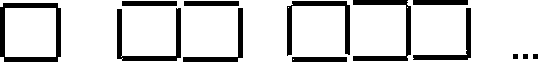 Сколько всего таких палочек понадобится, чтобы сложить следующую фигуру по этому правилу? (запиши только число)Ответ  	Найди значение выражения 19 – 15 + 7 Отметь × верный ответ.21	10	11	4Реши задачи и запиши только ответ.У Кати 7 ирисок, а карамелек 3. Сколько всего конфет у Кати? Ответ:  		У Кати 7 ирисок, а карамелек 3. На сколько ирисок больше, чем карамелек? Ответ:	.Отметь знаком × все верные неравенства.9 кг > 7 кг13см > 20см1дм > 9см8л > 10л12см < 21смРассмотри равенство.17 - 3	=Какое число нужно записать, чтобы равенство стало верным? Ответ:	(запиши только число)Составь задачу по картинке (устно). Запиши решение и ответ для задачи.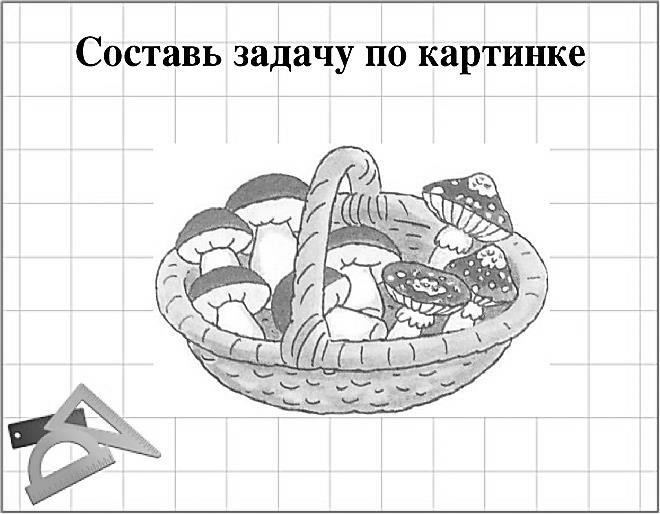 С помощью линейки и карандаша соедини все данные точки отрезками так, чтобы получилась ломаная из четырех звеньев.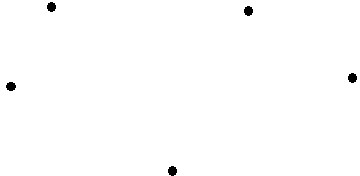 Используя, перестановку слагаемых, вставь пропущенные числа в пустые окошки так, чтобы получились верные равенства.2 + 8	=	+ 23 +	= 5 +7 + 3 =	+Рассмотри рисунок.На сколько см нижний отрезок короче верхнего?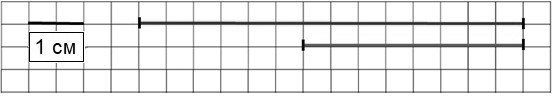 Отметь × верный ответна 7см	 на 6см	 на 4см	 на 3смВ таблице представлено количество учеников первых классов.Сколько первых классов в школе? Ответ:  	Рассмотри рисунок.Какая фигура пропущена? Нарисуй пропущенную фигуру.Когда дети выстроились в ряд, то Коля увидел, что он стоит пятым от правого края и третьим от левого. Сколько детей выстроилось?Запиши решение и ответРешение  	Ответ  	2 класс1.Контрольная работа по теме «Нумерация чисел от 1 до 100» Цель: Проверить овладение предметными результатамичитать, записывать, сравнивать, упорядочивать числа в пределах 100;находить число большее/меньшее данного числа на заданное число (в пределах 100); большее данного числа в заданное число раз (в пределах 20);устанавливать	и	соблюдать	порядок	при	вычислении	значения	числового выражения (без скобок), содержащего действия сложения и вычитания в пределах 100;выполнять арифметические действия: сложение и вычитание, в пределах 100 — устно и письменнонаходить неизвестный компонент сложения, вычитания;использовать при выполнении практических заданий единицы величин длины (сантиметр, дециметр), преобразовывать одни единицы данных величин в другие;решать текстовые задачи в одно действия: представлять задачу (краткая запись, рисунок, таблица или другая модель.ТекстРеши задачу:Дедушке 64года, а внук на 60 лет младше. Сколько лет внуку?Реши примеры:69 + 1 =	5 + 30 =	56 – 50 =40 – 1 =	89 – 9 =	80 – 20 =Сравни, вставь вместо звёздочек знаки «<», «>» или «=»: 8 м * 7 дм	1 м * 98 см25 мм * 4 см	53 мм * 5 см4.	Из чисел 30, 5, 13, 55, 3, 35, 15, 50. 53, 33, 51, 31 выпиши в одну строку все двузначные числа, начиная с наименьшего.5*. Заполни пропуски цифрами так, чтобы записи были верными:* 7 < * *	* 9 > 8 *	3 *< * 06* . У нашей кошки 7 котят. Некоторые из них рыжие, 2 черных и 1 белый. Сколько рыжих котят у кошки?2.Контрольная работа по теме «Нумерация чисел от 1 до 100» Цель: Проверить овладение предметными результатамичитать, записывать, сравнивать, упорядочивать числа в пределах 100;находить число большее/меньшее данного числа на заданное число (в пределах 100); большее данного числа в заданное число раз (в пределах 20);устанавливать	и	соблюдать	порядок	при	вычислении	значения	числового выражения (без скобок), содержащего действия сложения и вычитания в пределах 100;выполнять арифметические действия: сложение и вычитание, в пределах 100 — устно и письменнонаходить неизвестный компонент сложения, вычитания;использовать при выполнении практических заданий единицы величин длины (сантиметр, дециметр), преобразовывать одни единицы данных величин в другие;решать текстовые задачи в одно действия: представлять задачу (краткая запись, рисунок, таблица или другая модель.выполнять измерение длин реальных объектов с помощью линейки;ТекстРеши задачу:На стоянке такси стояло 12 автомашин. После того, как несколько машин уехало, осталось 5 автомашин. Сколько автомашин уехало?Составь и реши задачи, обратные данной.Найди значения выражений:6 + 7 – 9 =	15 – (3 + 5) =10 + 3 – 4 =	8 + (12 – 5) =18 – 10 + 5 =	9 + (13 – 7) =Сравни, вставь вместо звёздочек знаки «<», «>» или «=»: 4 см 2 мм * 24 мм	1 м * 100 см7 + 4 * 19	59 мин. * 1 ч.Начерти ломаную из трёх звеньев, зная, что длина ломаной 10 см.Из чисел 48, 1, 14. 4, 40. 81, 8, 18, 84, 44, 80, 88 выпиши все двузначные числа в порядке возрастания.6* . У Тани и Маши вместе 13 орехов. Когда Таня съела 5 орехов и Маша ещё несколько, у девочек осталось 6 орехов. Сколько орехов съела Маша?3.Контрольная работа по теме «Сложение и вычитание» Цель: Проверить овладение предметными результатамичитать, записывать, сравнивать, упорядочивать числа в пределах 100;находить число большее/меньшее данного числа на заданное число (в пределах 100); большее данного числа в заданное число раз (в пределах 20);устанавливать	и	соблюдать	порядок	при	вычислении	значения	числового выражения (без скобок), содержащего действия сложения и вычитания в пределах 100;выполнять арифметические действия: сложение и вычитание, в пределах 100 — устно и письменнонаходить неизвестный компонент сложения, вычитания;использовать при выполнении практических заданий единицы величин длины (сантиметр, дециметр), преобразовывать одни единицы данных величин в другие;решать текстовые задачи в одно действия: представлять задачу (краткая запись, рисунок, таблица или другая модель.выполнять измерение длин реальных объектов с помощью линейки;ТекстНайди сумму чисел: 9 и 3. Найди разность чисел: 11 и 2. Уменьши число 8 на 2.Увеличь число 6 на 3.Сравни (вместо точек поставь знаки >, <, =):7 + 3 … 912 + 5 … 17Вычисли:10 – 8 + 46 + 4 – 3Реши задачу: Сшили 5 платьев и 4 блузки. Сколько всего сшили вещей?Реши задачу: В вазе было 10 яблок. Съели 8 яблок. Сколько яблок осталось?Начерти два отрезка. Длина первого 4 см, а длина второго на 2 см больше.Вырази:15 см = … дм …см	1дм 7 см = … смКонтрольная работа по теме «Числа от 1 до 100. Устные приёмы сложения и вычитания»Цель: Проверить овладение предметными результатамичитать, записывать, сравнивать, упорядочивать числа в пределах 100;находить число большее/меньшее данного числа на заданное число (в пределах 100); большее данного числа в заданное число раз (в пределах 20);устанавливать	и	соблюдать	порядок	при	вычислении	значения	числового выражения (без скобок), содержащего действия сложения и вычитания в пределах 100;выполнять арифметические действия: сложение и вычитание, в пределах 100 — устно и письменнонаходить неизвестный компонент сложения, вычитания;использовать при выполнении практических заданий единицы величин длины (сантиметр, дециметр), преобразовывать одни единицы данных величин в другие;решать текстовые задачи в одно действия: представлять задачу (краткая запись, рисунок, таблица или другая модель.выполнять измерение длин реальных объектов с помощью линейкиТекстРеши задачу:В книге 25 страниц. Серёжа начал читать книгу вчера и прочитал 8 страниц, а сегодня прочитал ещё 7 страниц. Сколько книг осталось прочитать Серёже?Найдите значения выражений:40 + 5 =	30 + 20 =26 + 2 =	70 + 13 =76 – 70 =	28 – 8 =60 – 40 =	37 – 6 =Вычислите, указав порядок действий:60 – (2 + 3) =	15 + (19 – 9) =4* . Красный шнур на 1 м длиннее зелёного и на 2 м длиннее синего. Длина зелёного шнура 5 м. Найдите длину синего шнура.5*. Вставь в «окошки» числа так, чтобы: 1). равенство сохранилось;2). знак равенства изменился на знак «>».52 + □ = 52 +□Сделай две записи.Контрольная работа по теме «Устные приемы сложения и вычитания в пределах 100»Цель: Проверить овладение предметными результатамичитать, записывать, сравнивать, упорядочивать числа в пределах 100;находить число большее/меньшее данного числа на заданное число (в пределах 100); большее данного числа в заданное число раз (в пределах 20);устанавливать и соблюдать порядок при вычислении значения числового выражения (без скобок и со скобками), содержащего действия сложения и вычитания в пределах 20;выполнять арифметические действия: сложение и вычитание, в пределах 20находить неизвестный компонент сложения, вычитания;использовать при выполнении практических заданий единицы величин длины (сантиметр, дециметр); преобразовывать одни единицы данных величин в другие;решать текстовые задачи в одно-два действия: представлять задачу (краткая запись, рисунок, таблица или другая модель); планировать ход решения текстовой задачи в два действия, оформлять его в виде арифметического действия/действий, записывать ответ;на бумаге в клетку изображать ломаную, находить длину ломаной, состоящей из двух-трёх звеньев, периметр прямоугольника (квадрата);ТекстРеши задачу:В ёлочной гирлянде 7 красных лампочек, синих на 6 больше, чем красных, а жёлтых – столько, сколько красных и синих вместе. Сколько в гирлянде жёлтых лампочек?Реши примеры:75 + 20 =	90 – 3 =	45 – 5 + 7 =80 + 11 =	60 – 20 =	83 – (40 + 30) =Реши уравнение:5 + х = 12Найди периметр данной фигуры: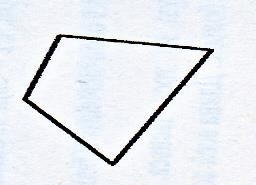 Вставь в «окошки» числа так, чтобы записи были верными: 6 дм 3 см = ⁪ см	50 мм = ⁪ см6*. Вместо звёздочек вставь знаки «+» или «-», а в «окошки» запиши числа так, чтобы записи были верными:□ * 8 < 13 – 8	25 + 5 = 37 * ⁪Контрольная работа по теме «Письменные приёмы сложения и вычитания чисел от 1 до 100»Цель: Проверить овладение предметными результатамичитать, записывать, сравнивать, упорядочивать числа в пределах 100;находить число большее/меньшее данного числа на заданное число (в пределах100); большее данного числа в заданное число раз (в пределах 20);устанавливать и соблюдать порядок при вычислении значения числового выражения (без скобок и со скобками), содержащего действия сложения и вычитания в пределах 20;выполнять арифметические действия: сложение и вычитание, в пределах 20находить неизвестный компонент сложения, вычитания;использовать при выполнении практических заданий единицы величин длины (сантиметр, дециметр); преобразовывать одни единицы данных величин в другие;решать текстовые задачи в одно-два действия: представлять задачу (краткая запись, рисунок, таблица или другая модель); планировать ход решения текстовой задачи в два действия, оформлять его в виде арифметического действия/действий, записывать ответ;ТекстВычисли столбиком:53 + 37 =	86 – 35 =36 + 23 =	80 – 56 =65 + 17 =	88 – 81 =Реши уравнения:64 – х = 41	30 + х = 67Начерти один отрезок длиной 1 дм, а другой на 3 см короче.Реши задачу:К празднику купили 17 кг груш, а яблок – на 7 кг больше. Сколько всего килограммов фруктов купили к празднику?5*. Сумма трёх чисел равна 16. Сумма первого и третьего – 11, сумма третьего и второго – 8 . Найдите эти числа.7.Контрольная работа № 7 по теме «Умножение и деление на 2 и 3» Цель: Проверить овладение предметными результатамичитать, записывать, сравнивать, упорядочивать числа в пределах 100;находить число большее/меньшее данного числа на заданное число (в пределах 100); большее данного числа в заданное число раз (в пределах 20);устанавливать и соблюдать порядок при вычислении значения числового выражения (без скобок и со скобками), содержащего действия сложения и вычитания в пределах 20;выполнять арифметические действия: сложение и вычитание, в пределах 20находить неизвестный компонент сложения, вычитания;использовать при выполнении практических заданий единицы величин длины (сантиметр, дециметр); преобразовывать одни единицы данных величин в другие;решать текстовые задачи в одно-два действия: представлять задачу (краткая запись, рисунок, таблица или другая модель); планировать ход решения текстовой задачи в два действия, оформлять его в виде арифметического действия/действий, записывать ответ;на бумаге в клетку изображать ломаную, находить длину ломаной, состоящей из двух-трёх звеньев, периметр прямоугольника (квадрата);Текст1.	Сделай к задаче рисунок и реши её.В детский сад купили 15 рыбок и поместили в 3 аквариума поровну. Сколько рыбок поместили в каждый аквариум?6 ∙ х = 12	х : 3 = 84.	Начерти прямоугольник, у которого ширина 2 см, а длина на 3 см больше. Найди периметр этого прямоугольника.5 *. Какие знаки действий нужно вставить в «окошки», чтобы получились верные равенства?9 ⁪ 7 = 9 ⁪ 6 ⁪ 95 ⁪ 8 = 5 ⁪ 7 ⁪ 58.Контрольная работа по теме «Решение задач»Цель: Проверить овладение предметными результатамивыполнять арифметические действия: сложение и вычитание, в пределах 100 — устно и письменно; умножение и деление в пределах 50 с использованием таблицы умножения;находить неизвестный компонент сложения, вычитания;использовать при выполнении практических заданий единицы величин длины (сантиметр, дециметр, метр), массы (килограмм), времени (минута, час); стоимости (рубль, копейка); преобразовывать одни единицы данных величин в другие;определять с помощью измерительных инструментов длину; определять время с помощью часов; выполнять прикидку и оценку результата измерений; сравнивать величины длины, массы, времени, стоимости, устанавливая между ними соотношение«больше/меньше на»;решать текстовые задачи в одно-два действия: представлять задачу (краткая запись, рисунок, таблица или другая модель); планировать ход решения текстовой задачи в два действия, оформлять его в виде арифметического действия/действий, записывать ответ;ТекстРеши задачу:На строительстве одного дома было занято 29 человек, а на строительстве другого – на 15 человек больше. Сколько всего рабочих занято на строительстве двух домов.Реши задачу:В 3 пакета разложили поровну 12 кг картофеля. Сколько килограммов картофеля в каждом пакете?Реши задачу:Ученики полили в школьном саду 20 деревьев. После этого им осталось полить 25 яблонь и 10 слив. Сколько всего деревьев в саду?4 *. Если Вася съест 3 конфеты, то у него их станет на 5 меньше, чем у Юры. Сколько конфет у Васи, если у Юры 10 конфет?9.Контрольная работа «Проверим себя и оценим свои достижения» Цель: Проверить овладение предметными результатамичитать, записывать, сравнивать, упорядочивать числа в пределах 100;находить число большее/меньшее данного числа на заданное число (в пределах 100); большее данного числа в заданное число раз (в пределах 20);устанавливать	и	соблюдать	порядок	при	вычислении	значения	числовоговыражения (без скобок и со скобками), содержащего действия сложения и вычитания в пределах 20;выполнять арифметические действия: сложение и вычитание, в пределах 20находить неизвестный компонент сложения, вычитания;использовать при выполнении практических заданий единицы величин длины (сантиметр, дециметр); преобразовывать одни единицы данных величин в другие;решать текстовые задачи в одно действие:находить длину ломаной, состоящей из двух-трёх звеньев,ТекстРеши задачу:На стоянке такси стояло 12 автомашин. После того, как несколько машин уехало, осталось 5 автомашин. Сколько автомашин уехало?Найди значения выражений:6 + 7 – 9 =	15 – (3 + 5) =10 + 3 – 4 =	8 + (12 – 5) =18– 10 + 5 =	9 + (13 – 7) =Сравни, вставь вместо звёздочек знаки «<», «>» или «=»:4 см 2 мм * 24 мм	1 м * 100 см7+ 4 * 19	59 мин. * 1 ч.Начерти ломаную из трёх звеньев, зная, что длина ломаной 10 см.Из чисел 48, 1, 14. 4, 40. 81, 8, 18, 84, 44, 80, 88 выпиши все двузначные числа в порядке возрастания.6*. У Тани и Маши вместе 13 орехов. Когда Таня съела 5 орехов и Маша ещё несколько, у девочек осталось 6 орехов. Сколько орехов съела Маша?4.Промежуточная аттестация. Итоговая тестовая работа Цель: Проверить овладение предметными результатамичитать, записывать, сравнивать, упорядочивать числа в пре- делах 100;находить число большее/меньшее данного числа на заданное число (в пределах 100); большее данного числа в заданное число раз (в пределах 20);выполнять арифметические действия: сложение и вычитание, в пределах 100 — устно и письменно; умножение и деление в пределах 50 с использованием таблицы умножения;находить неизвестный компонент сложения, вычитания;использовать при выполнении практических заданий единицы величин длины (сантиметр, дециметр, метр), массы (килограмм), времени (минута, час); стоимости (рубль, копейка); преобразовывать одни единицы данных величин в другие;определять с помощью измерительных инструментов длину; определять время с помощью часов; выполнять прикидку и оценку результата измерений; сравнивать величины длины, массы, времени, стоимости, устанавливая между ними соотношение«больше/меньше на»;решать текстовые задачи в одно-два действия: представлять задачу (краткая запись, рисунок, таблица или другая модель); планировать ход решения текстовой задачи в два действия, оформлять его в виде арифметического действия/действий, записывать ответ;на бумаге в клетку изображать ломаную, находить длину ломаной, состоящей из двух-трёх звеньев, периметр прямоугольника (квадрата);находить закономерность в ряду объектов (чисел, представлять информацию в заданной форме: дополнять текст задачи числами, заполнять строку/столбец таблицы, указывать числовые данные на рисунке (изображении геометрических фигур);проверять правильность вычислений.ТестНайди значение выражений:56 – 50	48 + 16Ответ:	.	Ответ:	. В ответ запиши только число.		В ответ запиши только число. Рассмотри чертёж.3 см2 смНайди периметр данного прямоугольника. Отметь знаком ☒ верный ответ.5 см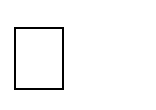 10 см6 см12 смНайди закономерность, по которой составлен ряд чисел. Вставь в пустые окошки пропущенные числа.3, 6, 9, ⃞ , 15, ⃞ , 21, ⃞ , ⃞ , 30.Отметь знаком ☒ числовой ряд, в котором числа расположены в порядке возрастания.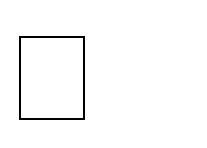 20, 18, 16, 1423, 30, 22, 5923, 26, 29, 3212, 20, 21, 19Запиши число, в котором 5 десятков и 7 единиц. Ответ:	.Реши задачу:У Сережи 12 солдатиков, а у Антона на 6 больше. Сколько солдатиков всего у Серёжи и Антона вместе?Решение: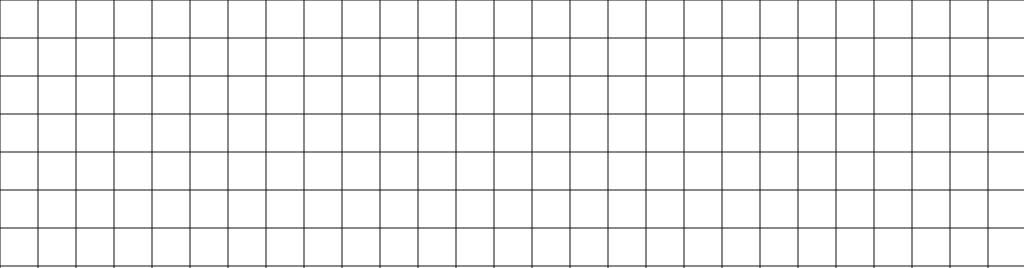 Выбери и отметь знаком	все верные записи.6 см 8 мм < 86 мм5 дм < 9 см3 м > 8 дм45 м > 4 дм 5 см6 м 20 см > 60 дмИспользуя переместительное свойство умножения, вставь пропущенные числа в пустые окошки так, чтобы получились верные равенства.5 · 8 =	· 52 · 6	=	6	·7 · 9 =	·Реши задачу:Цена булочки 5 руб. Сколько стоят 2 такие булочки?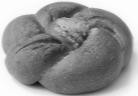 Решение: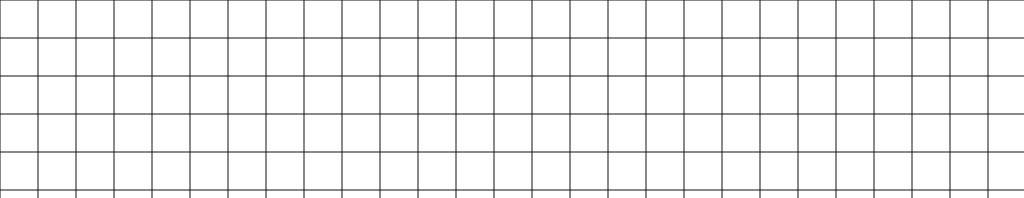 Начерти ломаную, длины звеньев которой равны 3 см, 4 см и 2 см. Найди её длину.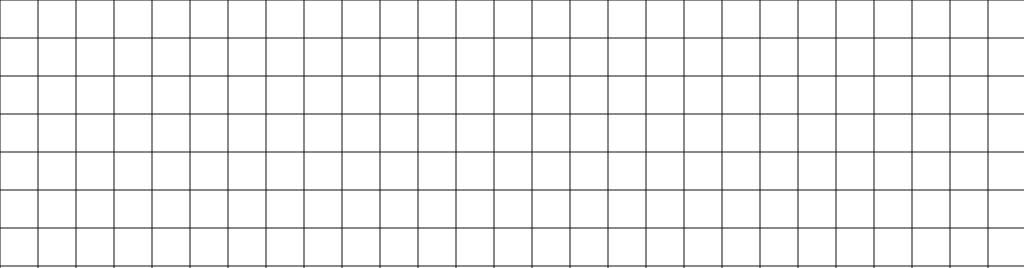 Отметь знакомх = 49верный корень уравнения х – 42 = 17х = 94	х = 59Найди значение выражения:80 – (9 + 5)Ответ:	.У второклассников спросили, какие фрукты им нравятся больше всего. Результаты записаны в таблицу.а) Какие фрукты нравятся только девочкам?Ответ:  	б) Скольким мальчикам и девочкам нравится виноград? Ответ:  	14*.Маша купила 2 одинаковых воздушных шарика. Она дала продавцу 10 рублей и получила сдачи 6 рублей. Сколько стоил один шарик?Решение:3 классКонтрольная работа № 1 по теме: «Числа от 1 до 100»Цель: проверить овладение предметными результатамивыполнять арифметические действия: сложение и вычитание (в пределах 100 — устно);сравнивать величины длины, устанавливая между ними соотношение «больше/ меньше на/в»;решать задачи в одно-два действия: представлять текст задачи, планировать ход решения, записывать решение и ответ, анализировать решение (искать другой способ решения), оценивать ответ (устанавливать его реалистичность, проверять вычисления);находить неизвестный компонент арифметического действия.ТекстРеши задачу:В ателье привезли 42 м шерстяной ткани. Из 16 м сшили платья, а из 18 м сшили костюмы. Сколько метров ткани осталось в ателье?Реши примеры:32 + 28 – 20	90 – 24 + 1416 + 36 + 18	63+27 – 56Реши уравнения:62 - Х = 41	39 + а = 80Сравни:1 см 3 мм … 12 мм	25 см … 3 дм3 см 6мм … 4 см	84 мм … 8 см 5ммНачертите ломаную из трёх звеньев длиной 6см, 4 см и 2 см. Найди её длину.Контрольная работа № 2 по теме «Табличное умножение и деление» Цель: проверить овладение предметными результатамивыполнять арифметические действия: сложение и вычитание (в пределах 100 -- устно); умножение и деление на однозначное число (в пределах 100 — устно);решать задачи в одно-два действия: представлять текст задачи, планировать ход решения, записывать решение и ответ, анализировать решение (искать другой способ решения), оценивать ответ (устанавливать его реалистичность, проверять вычисления);находить периметр прямоугольника.ТекстРешите задачу:Девочка прочитала в первый день 18 страниц, а во второй - в 3 раза меньше. Сколько страниц прочитала девочка во второй день?Решите задачу:Линейка стоит 4 рубля. Сколько стоят 8 таких линеек?Решите задачу:У Коли 9 марок, а у Вити в 5 раз больше. Сколько марок у Вити?Найдите значение выражений:9 · 2	24 : 6 · 327 : 3	15: ( 9 : 3)4 · 9	4 · 4 : 235 : 5	14: 2 · 4Найдите периметр прямоугольника со сторонами 5 см и 2 см.Контрольная работа № 3 по теме: «Табличное умножение и деление» Цель: проверить овладение предметными результатамиустанавливать и соблюдать порядок действий при вычислении значения числового выражения (со скобками/без скобок), содержащего арифметические действия сложения, вычитания, умножения и деления;использовать при вычислениях переместительное и сочетательное свойства сложения;находить неизвестный компонент арифметического действия;использовать при выполнении практических заданий и решении задач единицы стоимости (копейка, рубль);решать задачи в одно-два действия: представлять текст задачи, планировать ход решения, записывать решение и ответ, анализировать решение (искать другой способ решения), оценивать ответ (устанавливать его реалистичность, проверять вычисления);находить периметр прямоугольника, используя правило/алгоритм.ТекстРешите задачу:В куске было 54 м ткани. Из этой ткани сшили 9 курток, расходуя по 3 метра на каждую. Сколько метров ткани осталось в куске?Найдите значение выражений:63 : 7 · 4	15 : 3 – 924 : 4 · 7	54 : 9 · 849 : 7 · 5	14 : 2 · 4Выполните действия:90 – 6 · 6 + 295 · (62 – 53)(40 – 39) · (6 · 9)Представьте числа в виде произведений двух однозначных множителей: 45, 24, 14, 32, 21, 35, 42.Начертите квадрат со стороной 4см и найдите его периметр.Контрольная работа № 4 по теме «Умножение и деление» Цель: проверить овладение предметными результатамиустанавливать и соблюдать порядок действий при вычислении значения числового выражения (со скобками/без скобок), содержащего арифметические действия сложения, вычитания, умножения и деления;знать и использовать при решении задач и в практических ситуациях (покупка товара, выполнение расчётов)решать задачи в одно-два действия: представлять текст задачи, планировать ход решения, записывать решение и ответ, анализировать решение (искать другой способ решения), оценивать ответ (устанавливать его реалистичность, проверять вычисления);ТекстРешите задачу:Мама купила 3 пакета картофеля по 5 кг в каждом. Сколько килограммов картофеля купила мама?3 мальчика разделили поровну между собой 18 орехов. Сколько орехов получил каждый?Решите примеры:8 · 2	6 · 3	15 : 521 : 3	3 · 8	12 : 618 : 2	4 · 3	2 · 9Найдите значение выражений:60 – (24 + 3) : 3 =	24 : 3 + 9 · 2 =Контрольная работа № 5 по теме « Приемы умножения и деления» Цель: проверить овладение предметными результатамиустанавливать и соблюдать порядок действий при вычислении значения числового выражения (со скобками/без скобок), содержащего арифметические действия сложения, вычитания, умножения и деления;использовать при вычислениях переместительное и сочетательное свойства сложения;находить неизвестный компонент арифметического действия;решать задачи в одно-два действия: представлять текст задачи, планировать ход решения, записывать решение и ответ, анализировать решение (искать другой способ решения), оценивать ответ (устанавливать его реалистичность, проверять вычисления);находить периметр прямоугольника (квадрата), площадь прямоугольника (квадрата), используя правило/алгоритм;ТекстРешите задачу:На выставку привезли 35 картин и повесили их в залы по 7 картин в каждый зал. Экскурсовод уже провёл экскурсию по 3 залам. Сколько ещё залов осталось показать экскурсоводу?Найдите значение выражений:26 + 18 · 4 =	80 : 16 · 13 =	72 – 96 : 8 =31 · 3 – 17 =	57 : 19 · 32 =	36 + 42 : 3 =Решите уравнения:72 : х = 4	42 : х = 63 : 3Сравните выражения:6 · 3 + 8 · 3 * (6 + 8) · 3	5 · 12 * 5 · (10 + 2)Найдите площадь и периметр квадрата со стороной 5 см.Контрольная работа № 6 по теме: «Внетабличное умножение и деление» Цель: проверить овладение предметными результатамиустанавливать и соблюдать порядок действий при вычислении значения числового выражения (со скобками/без скобок), содержащего арифметические действия сложения, вычитания, умножения и деления;использовать при вычислениях переместительное и сочетательное свойства сложения;находить неизвестный компонент арифметического действия;решать задачи в одно-два действия: представлять текст задачи, планировать ход решения, записывать решение и ответ, анализировать решение (искать другой способ решения), оценивать ответ (устанавливать его реалистичность, проверять вычисления);находить   периметр    прямоугольника    (квадрата),    площадь    прямоугольника(квадрата), используя правило/алгоритм;Решите задачу:ТекстПо новогодним подаркам разложили 72 конфеты,	в каждый подарок по 9 конфет. 6 подарков уже отдали детям. Сколько подарков ещё осталось?Найдите значение выражений:11 · 7 + 23 =	56 : 14 · 19 =	72 : 18 + 7 · 8 =23 + 27 · 2 =	60 : 15 · 13 =	86 – 78 : 13 =Решите уравнения:Х : 6 = 11	75 : х = 17 + 8Сравните выражения:(20 + 8) · 2 * 28 · 3	(7 + 4) · 4 * 7 · 4 + 4 · 4Найдите площадь и периметр квадрата со стороной 3 см.Контрольная работа №7 по теме: «Внетабличное умножение и деление. Деление с остатком»Цель: проверить овладение предметными результатамирешать задачи в одно-два действия: представлять текст задачи, планировать ход решения, записывать решение и ответ, анализировать решение (искать другой способ решения), оценивать ответ (устанавливать его реалистичность, проверять вычисления);находить периметр прямоугольника (квадрата), площадь прямоугольника (квадрата), используя правило/алгоритм;устанавливать и соблюдать порядок действий при вычислении значения числового выражения (со скобками/без скобок), содержащего арифметические действия умножения и деления;ТекстРешите задачу:У дежурных в столовой 48 глубоких тарелок и столько же мелких. Все тарелки дежурные должны расставить на 12 столов, поровну на каждый стол. Сколько тарелок они должны расставить на каждый стол?Выполните деление с остатком и проверьте:50 : 15	100 : 30	9 : 13Заполните пропуски:42 = 2 · 3 · *	12 = 2 · 3 · *70 = 2 · 5 · *	30 = 3 · 2 · *Длина прямоугольника 8 см, ширина на 5 см меньше. Найдите площадь.Контрольная работа №8 по теме: «Внетабличное умножение и деление» Цель: проверить овладение предметными результатамирешать задачи в одно-два действия: представлять текст задачи, планировать ход решения, записывать решение и ответ, анализировать решение (искать другой способ решения), оценивать ответ (устанавливать его реалистичность, проверять вычисления);находить площадь прямоугольника (квадрата), используя правило/алгоритм;устанавливать и соблюдать порядок действий при вычислении значения числового выражения (со скобками/без скобок), содержащего арифметические действия сложения, вычитания, умножения и деления;выполнять арифметические действия с деления с остатком;ТекстРешите задачу:В букете 20 роз, а белых в 4 раза меньше, чем красных. На сколько белых роз меньше, чем красных?Найдите значения выражений:85 + 35 : 5 =	(92 – 87) · 9 =96 – 72 : 12 + 15=	8 · 8 – 9 ·4 =7 · (63 : 9 – 7) =	96 : 24 =Длина прямоугольника равна 20 см, а ширина в 4 раза меньше. Найдите площадь этого прямоугольника.Найдите частное и остаток:17 : 6	20 : 3	48 : 957 : 6	43 : 8	35 : 4Контрольная работа №9 по теме: «Нумерация многозначных чисел в пределах 1000» Цель: проверить овладение предметными результатамичитать, записывать, сравнивать, упорядочивать числа в пределах 1000;находить число большее/меньшее данного числа на заданное число, в заданное число раз (в пределах 1000);выполнять арифметические действия: сложение и вычитание (в пределах 100 — устно, в пределах 1000 — письменно); умножение и деление на однозначное число (в пределах 100 — устно и письменно);решать задачи в одно-два действия: представлять текст задачи, планировать ход решения, записывать решение и ответ, анализировать решение (искать другой способ решения), оценивать ответ (устанавливать его реалистичность, проверять вычисления);ТекстРешите задачу:Утром в кассе было 813 рублей. Днём из неё выдали 508 рублей, а приняли 280 рублей. Сколько денег стало в кассе к концу дня?Запишите число, состоящее:а) из 6 сот. 2 дес. 4ед.;	б) из 8 сот. 3 дес.в) из 5 ед. первого разряда, 2 ед. второго разряда и 4 ед. третьего разряда.Решите примеры, записывая их столбиком:354 + 228	505 + 337	867 – 349	650 – 370Вставьте вместо звёздочки подходящий знак действия:27 * 3 * 7 = 17	27 * 3 * 7 = 16	27 * 3 * 7 = 23Контрольная работа № 10 по теме «Сложение и вычитание чисел в пределах 1000» Цель: проверить овладение предметными результатамивыполнять арифметические действия: сложение и вычитание (в пределах 100 — устно, в пределах 1000 — письменно); умножение и деление на однозначное число (в пределах 100 — устно и письменно)устанавливать и соблюдать порядок действий при вычислении значения числового выражения (со скобками/без скобок), содержащего арифметические действия сложения, вычитания, умножения и деления;решать задачи в одно-два действия: представлять текст задачи, планировать ход решения, записывать решение и ответ, анализировать решение (искать другой способ решения), оценивать ответ (устанавливать его реалистичность, проверять вычисления);находить неизвестный компонент арифметического действия;Текст1.	Выполни вычисления в столбик.318 + 451 =	749 – 321 =	812 + 136 =У продавца было 230 газет. До обеда он продал 110 газет, а после обеда ещё 70. Сколько газет осталось у продавца?4.	На складе было 190 мужских костюмов, а женских – на 80 костюмов больше. Сколько всего костюмов было на складе?Промежуточная аттестация. Итоговая тестовая работа. Цель: проверить овладение предметными результатамиустанавливать и соблюдать порядок действий при вычислении значения числового выражения (со скобками/без скобок), содержащего арифметические действия сложения, вычитания, умножения и деления;использовать при вычислениях переместительное и сочетательное свойства сложения;находить неизвестный компонент арифметического действия;использовать при выполнении практических заданий и решении задач единицы: длины (миллиметр, сантиметр, дециметр, метр, километр), массы (грамм, килограмм), времени (минута, час, секунда), стоимости (копейка, рубль); преобразовывать одни единицы данной величины в другие;определять с помощью цифровых и аналоговых приборов, измерительных инструментов длину, массу, время; выполнять прикидку и оценку результата измерений; определять продолжительность события;сравнивать величины длины, площади, массы, времени, стоимости, устанавливая между ними соотношение «больше/ меньше на/в»;называть, находить долю величины (половина, четверть);сравнивать величины, выраженные долями;знать и использовать при решении задач и в практических ситуациях (покупка товара, определение времени, выполнение расчётов) соотношение между величинами; выполнять сложение и вычитание однородных величин, умножение и деление величины на однозначное число;решать задачи в одно-два действия: представлять текст задачи, планировать ход решения, записывать решение и ответ, анализировать решение (искать другой способ решения), оценивать ответ (устанавливать его реалистичность, проверять вычисления);конструировать прямоугольник из данных фигур (квадратов), делить прямоугольник, многоугольник на заданные части;сравнивать фигуры по площади (наложение, сопоставление числовых значений);находить периметр прямоугольника (квадрата), площадь прямоугольника (квадрата), используя правило/алгоритм;извлекать и использовать информацию, представленную в таблицах с данными о реальных процессах и явлениях окружающего мира (например, расписание, режим работы), в предметах повседневной жизни (например, ярлык, этикетка)ТестВ каком числе 8 десятков 6 единиц.1) 68	2) 86	3) 28	4) 81Если число 9 увеличить в 7 раз, то получится число: 1) 45	2) 73	3) 63	4) 54Какое число нужно прибавить к четырем десяткам, чтобы получилось 60? 1) 60	2) 20	3) 40	4) 54Выяви закономерность и запиши на дополнительной строке следующие два числа 2, 4, 6, 8,  	Реши задачу.Пенал и 3 одинаковые ручки стоят 75 рублей. Какова цена одной ручки, если цена пенала 48 рублей?Выбери выражение, которое делает верным равенство: (20 + 16) : 2 =1)20 : 2 + 16 : 2	2) 20 : 2 + 16	3) 20 + 16 : 2	4) (20 + 2) : 16Какое действие выполняется третьим: (57 + 24) : 27 · 13=?1) вычитание	2) умножение	3) деление	4) сложениеВыбери правильное решение выражения: 48 : 24 · 2 1) 4	2) 3	3) 2	4) 1Найди частное чисел 69 и 3. Запиши ответ.Выпиши числа, обозначающие единицы времени, в порядке возрастания.65 с;	24 м;	2 ч;	2 нед;	13 мес;	1 мин1 м2 – это:1) 10 дм	2) 10 дм2	3) 100 дм2	4) 100 дмДлина стороны квадрата равна 7 см. Чему равен периметр?1) 12 см	2) 28 см	3) 28 см2	4) 64 смРассмотри	фигуры,	изображённые	на	рисунке.	Обведи	номера	всех четырёхугольников, которые имеют прямой угол.Рассмотрите таблицу.Мальчики участвовали в спортивных соревнованиях по отжиманию и бегу на 100 метров. Победителем становится тот, кто за две попытки по отжиманию в сумме наберёт наибольшее количество очков и покажет при этом наименьшее время в беге.Используя данные таблицы, запиши, кто из участников соревнований победил. Объясни, почему проиграли другие.Ответ:	. Объяснение:Реши задачу.В 6 одинаковых наборах 48 карандашей. Сколько карандашей в 4 таких же наборах?Чему равна площадь прямоугольника, если его длина 8 см, а ширина 4 см.1) 12 см	2) 24 см	3) 32 см2	4) 32 смПредставь число 45 в виде суммы разрядных слагаемых1) 20 + 20 + 5	2) 20 + 25	3) 10 + 30 + 5	4) 40 + 5Определи, сколько месяцев в одной четвертой части года?1) 4 месяца	2) 3 месяца	3) 8 месяцев	4) 6 месяцев 19.Запиши выражение и найди его значение. Сумма чисел 76 и 24 разделить на 50.20.Реши задачу.На листе бумаги прямоугольной формы длиной 12 см и шириной 5 см нарисован черный квадрат, сумма длин сторон которого 20 см. Найди площадь белой части листа.4 классКонтрольная работа№1 «Числа от 1 до 1000»Цель: проверить овладение предметными результатамичитать, записывать, сравнивать, упорядочивать многозначные числа;находить число большее/меньшее данного числа на заданное число, в заданное число раз;выполнять арифметические действия: сложение и вычитание с многозначными числами письменно (в пределах 100 — устно); умножение и деление многозначного числа на однозначное, двузначное число письменно (в пределах 100 — устно);вычислять значение числового выражения (со скобками/без скобок), содержащего действия сложения, вычитания, умножения, деления с многозначными числами;использовать при вычислениях изученные свойства арифметических действий;решать текстовые задачи в 1—3 действия, выполнять преобразование заданных величин, выбирать при решении подходящие способы вычисления, сочетая устные и письменные вычисления и используя, при необходимости, вычислительные устройства, оценивать полученный результат по критериям: достоверность/реальность, соответствие условию;использовать при решении задач единицы длины (миллиметр, сантиметр, дециметр, метр, километр), площади (квадратный метр, квадратный дециметр, квадратный сантиметр), скорости (километр в час, метр в секунду);ТекстРешить задачу:В овощной ларёк привезли 5 ящиков яблок по 30 кг в каждом и 4 ящика груш по 60 кг в каждом. До обеда продали 270 кг фруктов. Сколько кг фруктов осталось?Записать решение столбиком и найти значение выражений: 109 · 7		286 · 2	468 : 6	608 – 3593 · 251	924 : 3	792 : 3	328 + 296Вычислите значение выражений: 72 + 48 : (3 · 2)18 + 36 : 9 + 6Переведите:125см = …м …см	7 м 3 см = …см807см = …дм …см	700 см2 = … дм2Начертите прямоугольник, длина которого 6 см, а ширина в 2 раза меньше. Найдите его площадь и периметр.6*. Продолжить ряд чисел, записав ещё три числа. 608, 618, 628,Контрольная работа № 2 по теме «Числа больше 1000. Нумерация» Цель: проверить овладение предметными результатамичитать, записывать, сравнивать, упорядочивать многозначные числа;находить число большее/меньшее данного числа на заданное число, в заданное число раз;выполнять арифметические действия: сложение и вычитание с многозначными числами письменно (устно ,основываясь на разрядные слагаемые);использовать при вычислениях изученные свойства арифметических действий;выполнять прикидку результата вычислений; осуществлять проверку полученного результата по критериям: достоверность (реальность), соответствие правилу/алгоритму;решать текстовые задачи в 1—3 действия, выполнять преобразование заданных величин, выбирать при решении подходящие способы вычисления, сочетая устные и письменные вычисления и используя, при необходимости, вычислительные устройства, оценивать полученный результат по критериям: достоверность/реальность, соответствие условию;ТекстЗапишите числа:6 сот. тыс. 7 ед. тыс. 3 сот. 3 ед. тыс. 3 ед.901 ед. II кл. и 5 ед. I кл. 6 ед. II кл. и 8 ед. I кл.207 ед. II кл.Запиши числа:75 сотен, 758 сотен, 785 десятков, 75 тысяч. Расположи их в порядке возрастания.Укажите, сколько в данных числах всего сотен, всего десятков 11545, 652050, 765432, 950545, 25000, 7615.Выпиши числа, у которых в разряде единиц класса тысяч стоит цифра 5:11545	652050	765432	950545	25000Замени суммой разрядных слагаемых числа:317107, 850235Сравните числа:700   300 … 70   030	805 129 … 807   12974   215…573   215	7 615…7   165Выполните вычисления:86759 + 1	9000 + 5	2360 · 10600000 – 1	86200 – 10000	764000 : 1005000 + 60 + 2	400376 – 300	84600 : 10567605 – 500000	43879 – 43000 – 800	268 · 1000Решите задачу.В одной пачке 10 книг. В библиотеку принесли 3 000 книг. Сколько пачек с книгами принесли в библиотеку?Контрольная работа № 3 по теме: «Величины»Цель: проверить овладение предметными результатамииспользовать единицы величин при решении задач (длина, масса, время, вместимость, стоимость, площадь);использовать при решении задач единицы длины (миллиметр, сантиметр, дециметр, метр, километр), массы (грамм, килограмм, центнер, тонна), времени (секунда, минута, час; сутки, неделя, месяц, год, век), вместимости (литр), площади (квадратный метр, квадратный дециметр, квадратный сантиметр;решать текстовые задачи в 1—3 действия, выполнять преобразование заданных величин, выбирать при решении подходящие способы вычисления, сочетая устные и письменные вычисления и используя, при необходимости, вычислительные устройства, оценивать полученный результат по критериям: достоверность/реальность, соответствие условию;находить неизвестный компонент арифметического действия;ТекстРеши задачу:В магазине купили колбасу и сыр. Колбасы купили 650 г. На сколько граммов меньше купили сыра, если масса всей покупки 1 кг?Сравни и поставь знаки >, < , =2500 мм …..25 см	3 км 205 м ……3250 м6т 800 кг …..68 ц	10250 кг ……10 т 2 ц2400 кг…. 240 ц	3 т 5 ц … 3 т 240 кг400 ц… 4 т	2 ч … 100 мин. 3.Вырази данные величины в указанных единицах:4 км 120 м = ... м	6 мин 2 с = … с 16080 м = ... км … м	90 мин = … ч … мин 3кг 50 г = ... г	4600  = … 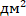 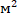 5 т = … кг	70 с = … мин … сНачертить прямоугольник со сторонами 80 и 50 мм. Найди его площадь. Вырази площадь в квадратных сантиметрах.Запиши величины в порядке возрастания:    6*.Решить задачу: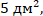 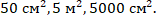 Каждый торт разрезали пополам, а каждую половину – ещё пополам. На каждое из 12 блюдец положили 1 кусок торта. Сколько было тортов?Контрольная работа №4 по теме «Числа больше 1000. Сложение и вычитание» Цель: проверить овладение предметными результатаминаходить неизвестный компонент арифметического действия;решать текстовые задачи в 1—3 действия, выполнять преобразование заданных величин, выбирать при решении подходящие способы вычисления, сочетая устные и письменные вычисления и используя, при необходимости, вычислительные устройства, оценивать полученный результат по критериям: достоверность/реальность, соответствие условию;выполнять арифметические действия: сложение и вычитание с многозначными числами письменно (устно, основываясь на разрядные слагаемые);ТекстРешите задачу.На комбинате в декабре изготовили 7163 л сока, а в январе на 678 литров меньше. Из всего сока 9789 литров разлили в пакеты, а остальной сок - в бутылки. Сколько литров сока разлили в бутылки?Выполни действия:700000 – 24618	804608 + 96395	312879 – 179542Вычисли, записывая решение в столбик:28 км 640 м – 9 км 890 м360 кг + 16 т 740 кг4ч 40 мин – 55 минРешите уравнение:290 + х = 640 – 260	х – 170 = 400 · 3Переведите:5 мин 32 с = … с	2 г. 5 мес. = … мес.500 лет = … в.	2 сут. 3 ч = … ч180 мин = … ч	600 с = … мин72 ч = … сут.	4 в. = … лет6*. В одной бочке было 20 кг мёда. После того как Винни-Пух взял из него 2 кг, в нём осталось на 4 кг меньше, чем в другой бочке. Сколько мёда было в двух бочках?Контрольная работа №5 «Умножение и деление»Цель: проверить овладение предметными результатаминаходить неизвестный компонент арифметического действия;решать текстовые задачи в 1—3 действия, выполнять преобразование заданных величин, выбирать при решении подходящие способы вычисления, сочетая устные и письменные вычисления и используя, при необходимости, вычислительные устройства, оценивать полученный результат по критериям: достоверность/реальность, соответствие условию;выполнять арифметические действия: сложение и вычитание с многозначными числами письменно, умножение и деление на однозначное число (письменно)использовать единицы длины (миллиметр, сантиметр, дециметр, метр, километр), массы (грамм, килограмм, центнер, тонна), времени (секунда, минута, час; сутки, неделя, месяц, год, век), вместимости (литр), площади (квадратный метр, квадратный дециметр, квадратный сантиметр и преобразовывать их.ТекстРеши задачу:На рынок привезли груши, яблоки и сливы, всего 4 тонны. Яблок было 2240 кг, груш в 2 раза меньше, чем яблок, а остальные сливы. Сколько килограммов слив привезли на рынок?Найди значения выражений:(10283 + 18589) : 9 =	27050 – (357 + 2406) : 3 =	(200496 - 134597) ∙ 2 =Реши уравнение:х : 8 = 130 + 270	15 ∙ у = 630 : 7Вырази:23 м 06 см = …. см	2355 кг = … т … кг2 мин 6 с = … с	584 мм = … см … мм 1час 45 мин = … мин	8 т 5 ц = … кгНачертите	прямоугольник	со	сторонами	6	см	и	3	см.	Закрасьте	2/6	этого прямоугольника. Найдите площадь заштрихованной части6*.Поставь такие единицы измерения, чтобы равенства стали верными:3 … = 30 …	4 … = 400 …	5 … = 5000 ….	6 … = 60000 ….Контрольная работа№6 по теме: «Умножение чисел, оканчивающихся нулями» Цель: проверить овладение предметными результатамивыполнять арифметические действия: сложение и вычитание с многозначными числами письменно (в пределах 100 — устно); умножение и деление многозначного числа на однозначное, двузначное число письменно (в пределах 100 — устно); деление состатком — письменно (в пределах 1000);вычислять значение числового выражения (со скобками/без скобок), содержащего действия сложения, вычитания, умножения, деления с многозначными числами;использовать при решении текстовых задач и в практических ситуациях соотношения между скоростью, временем и пройденным путем, между производительностью, временем и объёмом работы;находить неизвестный компонент арифметического действия;находить долю величины, величину по ее долеТекстНайди значение выражений 72 090 · 7	6840 · 302160 · 400	56600 · 40056 343 : 7 + 9240 · 40Сделай чертёж и реши задачу:Из двух городов, расстояние между которыми 492 км, одновременно навстречу друг другу выехали два поезда. Скорость одного 60 км/ч, а другого – 63 км/ч. Через какое время поезда встретятся?Решите задачу.Автомобилист проехал 4 часа со скоростью 75 км/ч и 3 часа со скоростью 83 км/ч. Какое расстояние проехал автомобилист  за это время?Реши уравнения:7862 + у = 654 · 70Реши задачу:Найди площадь и периметр поля, длина которого 300 м, а ширина – в 5 раз меньше. 6)* Реши задачу:Шарик на фотоохоте перещёлкал всех зайцев в лесу. Получилось 18 фотографий. Когда он стал раздавать фотографии зайцам, оказалось, что половину зайцев он сфотографировал по одному разу, а половину – по два. Сколько зайцев в лесу?Контрольная работа №7 «Умножение и деление»Цель: проверить овладение предметными результатамивыполнять арифметические действия: сложение и вычитание с многозначными числами письменно (в пределах 100 — уст- но); умножение и деление многозначного числа на однозначное, двузначное число письменно (в пределах 100 — устно);вычислять значение числового выражения (со скобками/без скобок), содержащего действия сложения, вычитания, умножения, деления с многозначными числами;использовать при решении текстовых задач и в практических ситуациях соотношения между скоростью, временем и пройденным путем;находить неизвестный компонент арифметического действия;ТекстРешите задачу.Из двух городов, расстояние между которыми 600 км, одновременно выехали навстречу друг другу два автомобиля, которые встретились через 4 ч. Один автомобиль ехал со скоростью 70 км/ч. Какова скорость второго автомобиля?Решите задачу.Из гаража одновременно в противоположных направлениях вышли две автомашины. Одна шла со скоростью 50 км/ч, другая – со скоростью 70 км/ч. Какое расстояние будет между ними через 4 часа?Найдите значение выражений. 9650 · 60	75270 : 3078240 · 900	205100 : 70062240 : 40	238800 : 600Школьная спортивная площадка прямоугольной формы имеет ширину 90 м, а площадь 11250 м2. Найдите длину площадки.Контрольная работа №8 «Умножение на двузначное число» Цель: проверить овладение предметными результатамивыполнять арифметические действия: сложение и вычитание с многозначными числами письменно (в пределах 100 — уст- но); умножение и деление многозначного числа на однозначное, двузначное число письменно (в пределах 100 — устно);вычислять значение числового выражения (со скобками/без скобок), содержащего действия сложения, вычитания, умножения, деления с многозначными числами;использовать при решении текстовых задач и в практических ситуациях соотношения между скоростью, временем и пройденным путем;находить неизвестный компонент арифметического действия;ТекстРеши задачу.Из двух городов, расстояние между которыми 200 км, одновременно в противоположных направлениях выехали 2 автомобиля. Скорость одного 65 км/ч, а другого – 35 км/ч. Какое расстояние будет между ними через 2 часа?Выполни вычисления:654 ∙ 98 =	8104 ∙ 65 =738 ∙ 52 =	7415 ∙ 32 =Реши уравнение:Х + 120 = 4000 : 5Вычисли:9000 – 424 ∙ 76 : 4 =Реши задачу:Оля вышла на прогулку на 3 мин раньше, чем Алеша. Алеша вышел на 2 мин позже, чем Саша. Кто из детей вышел раньше всех и на сколько минут?Итоговая контрольная работа №9 по теме «Повторение пройденного» Цель: проверить овладение предметными результатамивыполнять арифметические действия: сложение и вычитание с многозначными числами письменно (в пределах 100 — уст- но); умножение и деление многозначного числа на однозначное, двузначное число письменно (в пределах 100 — устно);вычислять значение числового выражения (со скобками/без скобок), содержащего действия сложения, вычитания, умножения, деления с многозначными числами;использовать при решении текстовых задач и в практических ситуациях соотношения между скоростью, временем и пройденным путем;находить неизвестный компонент арифметического действия;ТекстРеши задачуИз двух городов, расстояние между которыми 390 км выехали одновременно навстречу друг другу два мотоциклиста и встретились через 3 часа. Один мотоциклист ехал со скоростью 60 км/ч. Найди скорость другого мотоциклиста.Найди значение выражения: 204 · 85 + (10000 – 1975) : 25 (800035 – 78942) · 6Сравни, поставь знаки <, >, =.5 км 4м  … 5 км 40 дм6 т 200 кг … 62000 кг245 ч … 4 сут 5 чРеши уравнение: 84 : а = 6 · 7Найди периметр и площадь прямоугольника, если его ширина 4 см, а длина в 2 раза больше.На прямой отметили 10 точек так, что расстояние между любыми соседними точками равно 5 см. Каково расстояние между крайними точками?10. Промежуточная аттестация. Итоговая тестовая работа Цель: Проверить овладение предметными результатамичитать, записывать, сравнивать, упорядочивать числа в пределах 1000;выполнять арифметические действия: сложение и вычитание (в пределах 100 — устно, в пределах 1000 — письменно); умножение и деление на однозначное число (в пределах 100 — устно и письменно);устанавливать и соблюдать порядок действий при вычислении значения числового выражения (со скобками/без скобок), содержащего арифметические действия сложения, вычитания, умножения и деления;находить неизвестный компонент арифметического действия;использовать при выполнении практических заданий и решении задач единицы: длины (миллиметр, сантиметр, дециметр, метр, километр), массы (грамм, килограмм), времени (минута, час, секунда), стоимости (копейка, рубль); преобразовывать одни единицы данной величины в другие;определять с помощью цифровых и аналоговых приборов, измерительных инструментов длину, массу, время; выполнять прикидку и оценку результата измерений; определять продолжительность события;знать и использовать при решении задач и в практических ситуациях (покупка товара, определение времени, выполнение расчётов) соотношение между величинами; выполнять сложение и вычитание однородных величин, умножение и деление величины на однозначное число;решать задачи в одно-два действия: представлять текст задачи, планировать ход решения, записывать решение и ответ, анализировать решение (искать другой способ решения), оценивать ответ (устанавливать его реалистичность, проверять вычисления);конструировать прямоугольник из данных фигур (квадратов);находить периметр прямоугольника (квадрата), площадь прямоугольника (квадрата), используя правило/алгоритм;составлять план выполнения учебного задания и следовать ему; выполнять действия по алгоритму.ТестКак записать цифрами число тридцать тысяч одиннадцать?Какое число на 7 меньше, чем 7063?3. Вычисли: 600 – 390 : 3 + 230Вычисли: 2505 : 5В каком порядке нужно выполнять действия? 10200 – (4500 + 1500 : 3) · 2Шоколадный набор состоит из 4 больших шоколадок и8 маленьких. Всего было разложено 1200 шоколадок. Сколько было сделано шоколадных наборов?Ответ:	наборов.Как вычислить площадь этого прямоугольника со сторонами 8 см и 3 см?В книжном магазине купили словарь и фотоальбом. Словарь стоил 18 рублей, а фотоальбом в 3 раза дороже. Сколько стоила вся покупка?Каким может быть рост ученицы 4 класса?Сравни 1 ч 10 мин и 80 мин.Из двух городов одновременно навстречу друг другу вышли двапоезда. Скорость одного из них 80 км/ч, а другого – 70 км/ч. Поезда встретились через 2 часа. Какое расстояние между городами?Ответ:	кмВыполни действие письменно: 415 · 82 и 56592 : 813.	Что общего у чисел: 1074,1876,1478?Выбери правильно составленное выражение.К произведению чисел 261 и 4 прибавить частное чисел 96 и 6.Хватит ли 1000 рублей, чтобы купить 8 пеналов по 130 рублей?Ребята собрали 48 грибов: маслят, лисичек и сыроежек. Лисичек и сыроежек вместе было 42 гриба. Сыроежек было в 4 раза больше, чем маслят. Сколько грибов каждого вида собрали ребята?Запиши решение.Ответ:  	Из двух одинаковых треугольников с равными сторонами Антон составил четырехугольник. Найди периметр четырехугольника, если периметр треугольника равен 18 см.Ответ:	смСлон съедает 60 кг корма ежедневно. Жираф съедает 210 кг корма за неделю, а верблюд – 560 кг корма за 28 дней. Сколько килограммов корма необходимо всемживотным на неделю?Запиши решение. Ответ:	кгСоставлена числовая последовательность: 2, 6, 14, 30 _?	С	помощью	какого	правила	можно	найти	каждое	последующее число	этой последовательности? Запиши следующее число.КИМ по учебному предмету «Окружающий мир»1 классКОДИФИКАТОРраспределённых по классам проверяемых элементов содержания по учебному предмету «Окружающий мир»1 классПромежуточная аттестация. Итоговая тестовая работа. Цель: Проверить овладение предметными результатамивоспроизводить название своего населённого пункта, региона, страны;различать объекты живой и неживой природы, объекты, созданные человеком, и природные материалы, части растений (корень, стебель, лист, цветок, плод, семя), группы животных (насекомые, рыбы, птицы, звери);описывать на основе опорных слов наиболее распространённые в родном крае дикорастущие и культурные растения, диких и домашних животных; сезонные явления в разные времена года; деревья, кустарники, травы; основные группы животных (насекомые, рыбы, птицы, звери); выделять их наиболее существенные признаки;проводить, соблюдая правила безопасного труда, несложные групповые и индивидуальные наблюдения (в том числе за сезонными изменениями в природе своей местности), измерения (в том числе вести счёт времени, измерять температуру воздуха) и опыты под руководством учителя;соблюдать правила безопасного поведения пешехода;соблюдать правила безопасного поведения в природе;СпецификацияТестЧасть А.Что относится к неживой природе?а) тюльпан	б) олень	в) гранитКакая часть растения впитывает воду из почвы?1) корень	3) лист	2) стебельКак называется наша страна?а) Омск	б) Москва	в) РоссияКак называется столица нашей Родины?а) Нижний Новгород	б) Москва	в) РоссияВ каком водоёме вода пресная?а) в море	б) в океане	в) в рекеЧто отличает зверей от птиц?а) наличие ушей	б) наличие глаз	в) наличие шерстиК какому виду транспорта относится вертолёт?а) наземный	б) воздушный	в) водныйСо скольки лет можно ездить на велосипеде по проезжей части? а) 14	б) 7	в) 18Что надо делать перед сном?а) поесть	б) проветрить комнату	в) посмотреть ужастикЧто можно делать на природе?а) мусорить	б) фотографировать в) собирать букеты цветовСоставь верное высказывание, соединив начало и конец:Насекомые – это животные	а) тело которых покрыто чешуёй.Птицы – это животные	б) у которых 8 ног.Рыбы – это животные	в) тело которых покрыто перьями.Пауки – это животные	г) у которых 6 ног.Допиши пропущенные дни недели:Понедельник,	, Среда,	,	, Суббота, 	.Прочти определение и запиши, о какой группе растений идёт речь? Запиши пример такого растения.Это многолетнее растение, ствол которого нельзя сломать руками, потому что он покрыт древесиной. Ветви образуют крону.Ответ:	.Дорисуй и подпиши части растения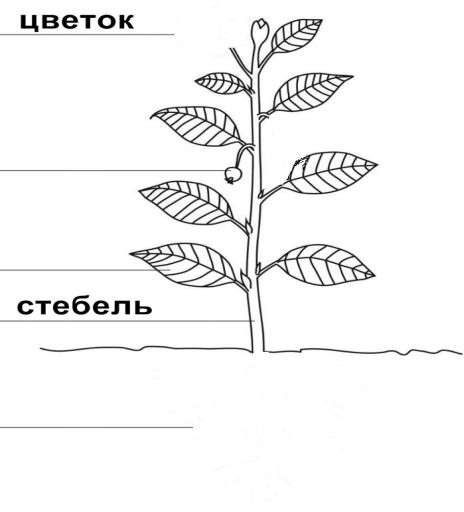 2 классКОДИФИКАТОРраспределённых по классам проверяемых элементов содержания по учебному предмету «Окружающий мир»2 класс1. Тест по теме «Человек и общество»Цель: проверить овладение предметными результатамиузнавать государственную символику Российской Федерации (гимн, герб, флаг) и своего региона;проявлять уважение к семейным ценностям и традициям, традициям своего народа и других народов, государственным символам России; соблюдать правила нравственного поведения в социуме и на природе;приводить примеры изученных традиций, обычаев и праздников народов родного края; важных событий прошлого и настоящего родного края; трудовой деятельности и профессий жителей родного края.СпецификацияТестВыбери полное имя нашей страны? А) Россия;Б) Российская Федерация;В) Союз Советских Социалистических Республик.Допиши предложение:Государственные символы Российской Федерации -Установи соответствие:Город	многоэтажные дома деревянные частные дома просёлочные дороги асфальтированные дорогиСело	заводы, фабрикилюди, занимаются выращиванием культурных растений троллейбусы, трамваилошади, коровы, овцыЧто относится к продукции сельского хозяйства? Вычеркни лишнее. Пшеница, кукуруза, мёд, троллейбус, сметана, грузовик.Что относится к продукции промышленности? Вычеркни лишнее. Велосипед, платье, сотовый телефон, капуста, компьютер, альбом 5.Определи цвета флага Российской Федерации?А) Белый, синий, красный. Б) Белый, зелёный, красный. В) Белый, синий, розовый.2.Тест по теме «Человек и природа»Цель: проверить овладение предметными результатамиприводить	примеры	изученных	взаимосвязей	в	природе,	примеры, иллюстрирующие значение природы в жизни человека;описывать	на	основе	предложенного	плана	или	опорных	слов	изученные природные объекты и явления, в том числе звёзды, созвездия, планеты;группировать изученные объекты живой и неживой природы по предложенным признакам.СпецификацияТестНайди группу, в которой перечислены только деревья а) дуб, орешник, клён, соснаб) осина, берёза, ясень, ельв) сирень, лиственница, рябина, липаВсе изменения, происходящие в природе, называются:а) Природные явления б) Сезонные явления в) ПогодаКак называется явление природы, при котором все водоёмы покрываются льдом? а) Обледенение	б) Изморозь в) Ледоход	г) Ледостав.Выбери предметы рукотворного мира?а) Птица, насекомое, гриб, солнце, луна, камень б) Сорока, лисица, ромашка, подберёзовик, волк в) Полотенце, кружка, платье, шахматы, пеналЧто такое погода?а) Сочетание температуры воздуха, облачности, осадков, ветра б) Сочетание осадков, ветрав) Сочетание температуры воздуха, облачности, осадковЧто является источником света и тепла для всего живого на Земле? а) Луна;б) Солнце; в) Звёзды.3.Тест по теме «Правила безопасной жизни»Цель: проверить овладение предметными результатамисоблюдать правила нравственного поведения в социуме и в природе, оценивать примеры положительного и негативного отношения к объектам природы, проявления внимания, помощи людям, нуждающимся в ней;соблюдать правила безопасного поведения в школе, правила безопасного поведения пассажира наземного транспорта и метро;соблюдать режим дня и питания.СпецификацияТестДля чего нужно соблюдать режим дня? а) чтобы сохранить своё здоровьеб) чтобы никуда не опаздывать в) чтобы мама не ругалаКакие предметы у человека должны быть личными? а) полотенцеб) мылов) шампуньг) зубная щетка д) мочалкае) расчёска ж) тарелкаГде нужно обходить автобус или троллейбус? а) сзадиб) спередив) подождать, когда транспорт отъедетОтметьте домашние опасности :а) неисправные электроприборы б) порванное платьев) неизвестные лекарства г) мясорубкад) неустойчивая мебель е) порванная книгаПочему нельзя играть со спичками? а) они могут сломатьсяб) родители будут ругать в) может случиться пожарКак вести себя на водоемах:а) не плавать в незнакомых местах б) не купаться одномув) вовсе не купатьсяг) не заплывать за буйкид) купаться в чистых водоёмахе) намочить ноги и выйти из водыж) купаться можно где угодно, если хорошо плаваешьОтметить ядовитые растения:а) мухоморб) волчье лыко в) смородинаОтметь правила поведения с незнакомцами:а) не открывать незнакомцам двери б) не садиться в лифтв) всё рассказать о себег) ничего не говорить о себе и своих родныхд) громко кричать и звать на помощь, если вас пытаются тащить за руку е) пригласить в дом и угостить чаем4. Промежуточная аттестация. Итоговая тестовая работа. Цель: проверить овладение предметными результатаминаходить Россию на карте мира, на карте России — Москву, свой регион и его главный город;узнавать государственную символику Российской Федерации (гимн, герб, флаг) и своего региона; — находить Россию на карте мира, на карте России — Москву, свой регион и его главный город;узнавать государственную символикуприводить	примеры	изученных	взаимосвязей	в	природе,	примеры, иллюстрирующие значение природы в жизни человека;описывать	на	основе	предложенного	плана	или	опорных	слов	изученные природные объекты и явления, в том числе звёзды, созвездия, планеты;группировать изученные объекты живой и неживой природы по предложенным признакам;сравнивать объекты живой и неживой природы на основе внешних признаков;соблюдать правила безопасного поведения в школе, правила безопасного поведения пассажира наземного транспорта и метро;соблюдать режим дня и питания;приводить	примеры	изученных	взаимосвязей	в	природе,	примеры, иллюстрирующие значение природы в жизни человека;описывать	на	основе	предложенного	плана	или	опорных	слов	изученные природные объекты и явления, в том числе звёзды, созвездия, планеты;группировать изученные объекты живой и неживой природы по предложенным признакам;сравнивать объекты живой и неживой природы на основе внешних признаков;соблюдать правила безопасного поведения в школе, правила безопасного поведения пассажира наземного транспорта и метро;соблюдать режим дня и питания.СпецификацияТестК живой природе относятся: А) растения, камни, реки, человекБ) растения, грибы, животные, человек В) солнце, звезды, воздух, вода, камни.К неживой природе относятся: А) солнце, Луна, звезды, растения. Б) растения, животные, человекВ) дождь, камни, песок, облака.Отметь название нашей страны: А) Нижний НовгородБ) Москва В) РоссияОтметь, что такое Конституция. А) Главный закон государстваБ) Главный закон ЗемлиВ) Правила поведения в школеНарисуй флаг РоссииОтметь правильный ответ:А) Земля - пятая из восьми планет. Б) Земля - третья из восьми планет.В) Земля - четвёртая из восьми планет.Отметь верный ответ Луна – это …А) планета Солнечной системы. Б) естественный спутник Земли. В) искусственный спутник Земли.Заполни схемуЦарства живой природыПодчеркни «лишнее» слово. Заяц, ёж, лиса, шмель.Бабочка, стрекоза, окунь, пчела.Кузнечик, божья коровка, воробей, майский жук. Кузнечик, божья коровка, волк, комар.Отметьте съедобные грибы:А) сыроежка, мухомор, опятаБ) ложные опята, белый гриб, подберёзовик В) подосиновик, опята, рыжикКакие ярусы леса ты знаешь? А) кустарники, мхи, травыБ) деревья, кустарники, травы В) грибы, ягоды, мхи.* Заполни таблицуДельфин, сом, акула, щука, карась, камбала, кит.3 классКОДИФИКАТОРраспределённых по классам проверяемых элементов содержания по учебному предмету «Окружающий мир»класс1.Тест по теме «Эта удивительная природа»Цель: проверить овладение предметными результатамигруппировать	изученные	объекты	живой	и	неживой	природы,	проводить простейшую классификацию;сравнивать по заданному количеству признаков объекты живой и неживой природы;использовать знания о взаимосвязях  в природе, связи человека и природы для объяснения простейших явлений и процессов в природе, организме человека;описывать на основе предложенного плана изученные объекты и явления природы, выделяя их существенные признаки и характерные свойства;использовать знания о взаимосвязях в природе, связи человека и природы для объяснения простейших явлений и процессов в природе, организме человека.СпецификацияТестКакой газ, входящий в состав воздуха, необходим для дыхания?азот;кислород;углекислый газ.Какими свойствами обладает воздух?голубого цвета, проводит звуки, пропускает солнечные лучи, не имеет запаха;прозрачен, бесцветен, без запаха, при нагревании расширяется, а при охлаждении сжимается, плохо проводит тепло;с ветром по воздуху проносится пыль, запах зависит от окружающих предметов, при резком изменении границы тепла и холода образуются ветры.Как нужно охранять воздух от загрязнения?остановить все фабрики и заводы, прекратить заготовку древесины, запретить пользоваться транспортом, превратить Землю в один огромный заповедник;фабрики и заводы должны иметь уловители пыли и вредных веществ, транспорт необходимо сделать экологически безопасным, в городах и вокруг них создавать пояса садов, парков и лесов.За счёт чего в скалах и в камнях образуются трещины?за счёт нагревания скал и камней в тёплые солнечные дни;за счёт остывания скал и камней по ночам;за счёт неравномерного расширения и сжатия скал, камней. 5.Какие представители живой природы ускоряют разрушение скал?животные;растения;грибы и микробы.6.К какой природе можно отнести почву?к живой;к неживой;неживая и живая природа в почве соединяются. 7.Что растения получают из почвы?перегной, песок, глину;воздух, воду, соли;остатки растений и животных.Что влияет на плодородие почвы?наличие в почве перегноя;наличие в почве воды;наличие в почве песка и глины.Подчеркните названия хвойных растений одной чертой, цветковых – двумя чертами: Яблоня, ель, смородина, сосна, одуванчик, можжевельник.Какое из указанных животных относится к рыбам?дельфин;бегемот;карп.Какие из указанных животных относятся к растительноядным?коровы, бегемоты, жирафы;волки, лисы, кабаны;лоси, тюлени, киты.Какая из цепей питания указана правильно?сосна	дятел	жук-короед;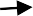 слизень	капуста	жаба;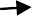 рожь	мышь	змея	орёл.Кто рождает живых детёнышей и выкармливает их молоком?звери;птицы;рыбы.В какое время года охота и рыбная ловля бывают запрещены?весной;осенью;зимой.Какие растения применяются в медицине?красивые;лекарственные;высокие.Редкие растения запрещено собирать. Под особой защитой они находятся:в заповедниках;на приусадебном участке;на бульварах и в скверах.Какие животные занесены в Красную книгу?тигр, морж, фламинго, орёл-беркут;корова, лошадь, гусь, петух;свинья, овца, утка, индюк.2.Тест по теме «Превращения и круговорот воды»Цель: проверить овладение предметными результатамиописывать на основе предложенного плана изученные объекты и явления природы, выделяя их существенные признаки и характерные свойства;использовать различные источники информации о природе и обществе для поиска и извлечения информации, ответов на вопросы;использовать знания о взаимосвязях в природе, связи человека и природы для объяснения простейших явлений и процессов в природе, организме человека;фиксировать результаты наблюдений, опытной работы, в процессе коллективной деятельности обобщать полученные результаты и делать выводы;фиксировать результаты наблюдений, опытной работы, в процессе коллективной деятельности обобщать полученные результаты и делать выводы;СпецификацияТестПрочитайте предложения. Вместо точек впишите пропущенные слова:Вода ………………………. при нагревании и	при охлаждении. Вводе растворяются некоторые вещества, потому что вода – хороший ………………………Воду можно очистить с помощью ……………………… .Вода – растворитель. Как проявляется это свойство в природе? Приведите примеры. Ответ напишите.……………………………………………………………………………………………………………………………………………………………………………………………………………………………………………………………………………………………………………… 3.Какие свойства имеют воздух и вода? Выберите эти свойства и запишите ответы соответствующими цифрами:Не имеет цвета.Не имеет запаха.Расширяется при нагревании.Сжимается при охлаждении.Растворитель.Плохо проводит тепло.Прозрачность.Текучесть.3.Тест по теме «Как устроен мир»Цель: проверить овладение предметными результатамиописывать на основе предложенного плана изученные объекты и явления природы, выделяя их существенные признаки и характерные свойства;использовать различные источники информации о природе и обществе для поиска и извлечения информации, ответов на вопросы;использовать знания о взаимосвязях в природе, связи человека и природы для объяснения простейших явлений и процессов в природе, организме человека;соблюдать правила нравственного поведения на природе;сравнивать по заданному количеству признаков объекты живой и неживой природы;различать государственную символику Российской Федерации (гимн, герб, флаг); проявлять уважение к государственным символам России и своего региона;СпецификацияТестПодчеркни названия природных объектов:Ромашка, линейка, плитка, машина, горы, шкаф, глина, птица, облака, тетрадь, дерево, дом.К неживой природе относятся:человек, животные, растения, грибы, микробы;Солнце, Земля, воздух, вода, человек и всё то, что сделано его руками;Солнце, небо, облака, Земля, камни, вода, дождь, снег. 3.К живой природе относятся:человек, животные, растения, грибы, микробы;Солнце, Земля, воздух, вода, человек и всё то, что сделано его руками;Солнце, небо, облака, Земля, камни, вода, дождь, снег.4.Живые существа отличаются от предметов неживой природы тем, что:они дышат, питаются, растут, приносят потомство, умирают;они разговаривают, бегают и прыгают, смеются и плачут, растут, умирают;они передвигаются, растут, изменяют окружающую природу, умирают. 5.Животные – это:звери, насекомые, змеи, растения, грибы, микробы;птицы, звери, рыбы, ящерицы, черепахи, черви;птицы, звери, человек, насекомые, растения, грибы. 6.Из-за чего на Земле становится меньше лесов?из-за пожаров и стихийных бедствий;из-за изменения климата на Земле;из-за строительства городов, дорог, возделывания полей. 7.От чего загрязняется вода в реках и озёрах?от использования воды в быту;от использования воды в производстве;от слива сточных вод заводов и фабрик, нечистот с ферм. 8.Что люди делают для спасения живой природы?создают заповедники, ботанические сады;создают бульвары и скверы;создают фермы, пасеки и птицефермы. 9.Что такое заповедники?заповедники – это участки земли, где вся природа находится под строгой охраной;заповедники – это участки земли, где выращивают редкие растения со всего мира;заповедники – это участки земли, где обитает большое разнообразие зверей, птиц и насекомых.Соедини линиями действия людей и соответствующие им результаты:Сведения о редких растениях и животных занесены:в Почётную книгу;в Красную книгу4.Тест по теме «Наша безопасность»Цель: проверить овладение предметными результатамисоблюдать правила безопасного поведения пассажира железнодорожного, водного и авиатранспорта;соблюдать периодичность двигательной активности и профилактики заболеваний;соблюдать правила безопасного поведения во дворе жилого дома;соблюдать правила нравственного поведения на природе;СпецификацияТестСоедини стрелочками номера телефонов и названия срочных служб. 01	газовая службапожарная охранаскорая помощьЧто необходимо сделать, прежде всего, если в доме неожиданно начался пожар, который вы не можете потушить самостоятельно?Убежать;Закричать, позвать на помощь;Вызвать пожарных по телефону 01. 3.Если в подъезде дым, что нужно сделать?Выйти и посмотреть, где и что горит;Закрыть дверь и заткнуть щели мокрыми тряпками;Не обращать внимания – ведь горит не в твоей квартире. 4.В квартире прорвало трубу. Что нужно сделать, прежде всего?Оставить всё как есть до прихода родителей – это дело взрослых;Завернуть специальный вентиль и позвонить родителям;Выйти из квартиры.Что нужно сразу сделать, если почувствуешь в квартире запах газа?Открыть окно;Сразу из квартиры позвонить в газовую службу по телефону 04;Зажечь спичку.Переходя улицу, необходимо быть:Сильным, смелым, стройным;Собранным, внимательным, осторожным;Умным, красивым, радостным.С какого возраста детям можно ездить на велосипеде по автомобильным дорогам?С 14 лет;С 10 лет;С 18 лет.Как выглядят запрещающие знаки?Знак в виде красного треугольника;Знак в виде красного круга;Знак в виде синего круга. 9.Какое из утверждений верное?Все дорожные знаки важны – без них невозможно безопасное движение на дорогах;Самые важные знаки – знаки сервиса, ведь всегда необходимо знать, где находится автозаправочная станция или больница;Самые важные дорожные знаки – предупреждающие, так как они всегда предупредят водителя о любой опасности.Чтобы уберечься от дыма, нужно:Дышать через мокрое полотенце;Спрятаться в шкаф;Спрятаться под кровать.Какие правила должен соблюдать пешеход?Ходить только по тротуарам, переходить дорогу в положенном месте;Ходить по тротуарам и быстро перебегать дорогу;Ждать транспорт на остановке близко от проезжей части. 12.Какие правила должен соблюдать пассажир?Садиться в автомобиль со стороны проезжей части;Разговаривать с водителем только во время движения;Не высовывать в окно руку и тем более голову. 13.Если застрял в лифте, нужно:Нажать кнопку «Вызов»;Плакать и кричать;Попытаться выбраться из кабины самостоятельно.14.Небезопасно гулять в одиночку с наступлением темноты, потому что:Будет скучно;Не будет видно дороги;Может подстерегать преступник. 15.Чтобы уберечься от ударов молний, нельзя:Прятаться под высокие деревья, особенно отдельно стоящие;Прятаться в зарослях кустарника;Покидать открытое место. 16.Ядовитый гриб:Белена;Бледная поганка;Дурман.17.Чтобы защитить себя от загрязнённого воздуха:Не стойте возле автомобиля с работающим двигателем;Стойте возле людей, которые курят;Ходите по главным улицам города с большим движением транспорта.5.Промежуточная аттестация. Итоговая тестовая работа.Цель: проверить овладение предметными результатамиприводить примеры памятников природы, культурных объектов и достопримечательностей родного края; столицы России, городов РФ с богатой историей и культурой; российских центров декоративно-прикладного искусства; проявлять интерес и уважение к истории и культуре народов России;различать расходы и доходы семейного бюджета;распознавать изученные объекты природы по их описанию, рисункам и фотографиям, различать их в окружающем мире;проводить по предложенному плану или инструкции небольшие опыты с природными объектами с использованием простейшего лабораторного оборудования и измерительных приборов; соблюдать безопасность проведения опытов;сравнивать по заданному количеству признаков объекты живой и неживой природы;использовать различные источники информации о природе и обществе для поиска и извлечения информации, ответов на вопросы;использовать знания о взаимосвязях в природе, связи человека и природы для объяснения простейших явлений и процессов в природе, организме человека;фиксировать результаты наблюдений, опытной работы, в процессе коллективной деятельности обобщать полученные результаты и делать выводы;создавать по заданному плану собственные развёрнутые высказывания о природе,человеке и обществе,соблюдать правила безопасного поведения пассажира железнодорожного, водного и авиатранспорта;соблюдать периодичность двигательной активности и профилактики заболеваний;соблюдать правила безопасного поведения во дворе жилого дома;соблюдать правила нравственного поведения на природе.СпецификацияТестЭтот опыт ученики поставили на уроке. Запиши цель опыта и вывод. Цель опыта:  	                                                                                            Вывод:  		Надя и мама пришли в огород за капустой. На листе капусты они увидели слизня, а неподалёку на грядке – жабу. Впиши в схему названия этих организмов, чтобы получилась	цепь	питания.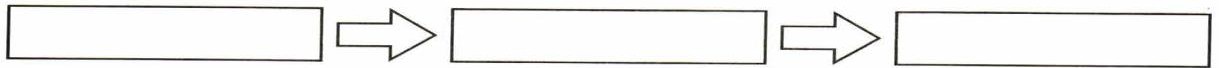 Напиши любые 2 правила рационального питания.1.  	2.  	Как сохранить хорошее зрение? Выбери правильные советы.а) Читай, пиши, рисуй при хорошем освещении, но помни, что яркий свет не должен попадать в глаза.б) Смотри телевизор и играй на компьютере в тёмной комнате.в) Следи, чтобы при письме правой рукой свет падал слева, а при письме левой рукой – справа.Кто должен соблюдать правила безопасности на улицах и дорогах?а) пешеходы б) велосипедисты	в) пассажиры г) все участники движенияВыбери правильно перечисленные группы дорожных знаков? а) пешеходные, автомобильные, пассажирскиеб)	предупреждающие,	запрещающие,	предписывающие,	знаки	сервиса,	особых предписанийв) красные, синие, круглые, треугольные, квадратныеСерёжа, Надя и их подруга Света пришли в лес за ягодами и грибами. Серёжа стал собирать все грибы, которые видел, сказав, что дома мама разберётся, что съедобное, а что нет. Надя собирала только те грибы, которые ей казались съедобными. Света собирала только те грибы и ягоды, в съедобности которых была совершенно уверена. Кто поступил правильно?	Напиши	имена	или	имяПодчеркни названия товаров одной чертой, а услуг – двумя.Автомобиль, шапка, стрижка в парикмахерской, молоток, ремонт автомобиля, стирка в прачечной.Что такое налоги?а) Это установленные законом платежи, которые граждане и организации вносят в бюджет государстваб) Это расходы государства на образование, медицину, полициюв) Это план доходов и расходов государстваСоедини линией начало и конец предложения, чтобы получился экологический прогноз.Узнай город по описанию. Напиши его название.Этот необыкновенно красивый городок расположился на берегу реки Волги. Одна из его достопримечательностей – дом-музей замечательного русского художника Исаака Ильича Левитана.	 12.Что могут рассказать о Норвегии эти фотографии? Напиши ответ.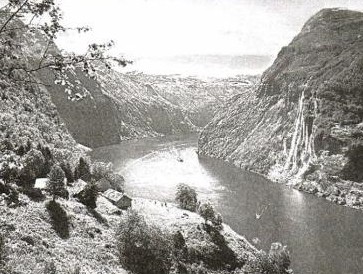 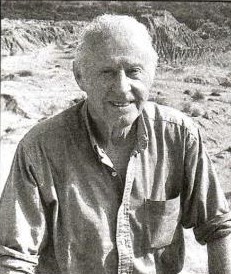 4 классКОДИФИКАТОРраспределённых по классам проверяемых элементов содержания по учебному предмету «Окружающий мир»класс1. Тест по теме «РАСТЕНИЕВОДСТВО В НАШЕМ КРАЕ» Цель: проверить овладение предметными результатамираспознавать изученные объекты и явления живой и неживой природы по их описанию, рисункам и фотографиям, различать их в окружающем мире;группировать изученные объекты живой и неживой природы, самостоятельно выбирая признак для группировки; проводить простейшие классификации;использовать знания о взаимосвязях в природе для объяснения простейших явлений и процессов в природе (в том числе смены дня и ночи, смены времён года, сезонных изменений в природе своей местности, причины смены природных зон).СпецификацияТестНа какие отрасли делится растениеводство? Заполни схему.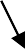 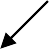 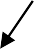 Допиши предложения.Выращивание полевых культур – это	. Выращивание цветочных культур – это	.Установи соответствие.Подчеркни лишнее слово в каждой строке. а) овёс, кукуруза, подсолнечник, лук;б) огурец, кабачок, чеснок, вишня;в) груша, абрикос, гречиха, смородина; г) капуста, лилия, ирис, флоксы.Как называют людей, занятых в полеводстве? Обведи нужную букву.а) огородник; б) полеводы;в) животноводы; г) садоводы.Почему хлеб – всем голова? Обведи нужную букву. а) хлеб бывает круглым, похожим на голову;б) хлеб – главный продукт питания человека; в) зёрна – главная часть хлебных растений.2. Тест по теме: «ВЕЛИКАЯ ВОЙНА И ВЕЛИКАЯ ПОБЕДА» Цель: проверить овладение предметными результатамипоказывать на исторической карте места изученных исторических событий;находить место изученных событий на «ленте времени»;соотносить изученные исторические события и исторических деятелей с веками и периодами истории России.СпецификацияТестКогда началась Великая Отечественная война? Обведи нужную букву. А) 22 июня 1941 г.;б) 9 мая 1945 г.; в) в 1939 г.Кто напал на нашу страну? Обведи нужную букву. А) немецкие фашисты;б) испанские завоеватели; в) арабские наёмники.Какой город выдержал 900 – дневную блокаду фашистов, но не сдался врагу? Обведи нужную букву.А) Москва;б) Ленинград; в) Тула.Какие города получили высокое звание «Город – герой»? Продолжи перечень. Москва, 	 	.Какая битва стала началом освобождения нашей страны от фашистов? Обведи нужную букву.А) Ростовская; б) Курская;в) Сталинградская.Когда территория Советского Союза была полностью освобождена от захватчиков? Обведи нужную букву.А) осенью 1943 г.; б) осенью 1944 г.; в) осенью 1945 г.3. Тест по теме «СЛАВНЫЕ СИМВОЛЫ РОССИИ»Цель: проверить овладение предметными результатамизнать основные права и обязанности гражданина Российской Федерации;соотносить изученные исторические события и исторических деятелей с веками и периодами истории России;описывать на основе предложенного плана изученные объекты, выделяя их существенные признаки, в том числе государственную символику России и своего региона.СпецификацияТестЧто в ряду лишнее? Вычеркни. Допиши предложение.Герб, флаг, Президент, гимн – это  	Установи соответствие.В каком порядке расположены (сверху вниз) цветные полосы на флаге России? Обведи нужную букву.а) синяя, белая, красная; б) красная, синяя, белая; в) белая, синяя, красная.Что изображено на Государственном гербе России? Обведи нужную букву. а) орёл;б) двуглавый лев; в) двуглавый орёл.Что делают при исполнении Государственного гимна? Обведи буквы правильных ответов.а) военные отдают честь;	в) размахивают флагом;б) все встают;	г) мужчины снимают головные уборы.Что значит быть гражданином? Обведи буквы правильных ответов. а) иметь обязанности;б) исполнять законы;в) соблюдать правила дорожного движения; г) иметь права.С какого возраста мы имеем право участвовать в управлении делами государства? Обведи нужную букву.а) с 18 лет; б) с 14 лет;в) с 20 лет.Кто является главой нашего государства? Обведи нужную букву. а) король;б) царь;в) президент.Какой	государственный	орган	одобряет	или	отклоняет	законы,	принятые государственной думой?а) Совет Федерации; б) Президент;в) Совет граждан4. Промежуточная аттестация. Итоговая тестовая работа. Цель: проверить овладение предметными результатамиописывать на основе предложенного плана изученные объекты, выделяя их существенные признаки, в том числе государственную символику России и своего региона;проводить по предложенному/самостоятельно составленному плану или выдвинутому предположению несложные наблюдения, опыты с объектами природы с использованием простейшего лабораторного оборудования и измерительных приборов, следуя правилам безопасного труда;распознавать изученные объекты и явления живой и неживой природы по их описанию, рисункам и фотографиям, различать их в окружающем мире;группировать изученные объекты живой и неживой природы, самостоятельно выбирая признак для группировки; проводить простейшие классификации;сравнивать объекты живой и неживой природы на основе их внешних признаков и известных характерных свойств;использовать знания о взаимосвязях в природе для объяснения простейших явлений и процессов в природе (в том числе смены дня и ночи, смены времён года, сезонных изменений в природе своей местности, причины смены природных зон);осознавать возможные последствия вредных привычек для здоровья и жизни человека.СпецификацияТестА1. Укажи вид флага России. Подпиши цвета частей, из которых он состоит или раскрась рисунок.1	2	3	4А2. Запиши названия:государства, в котором мы живём  	столицы нашего государства	_символы государства 	 А3. Выбери вариант ответа, почему осенью и весной опасно выходить на лёд водоёмов.В это время дети учатся, поэтому им некогда ходить по льду.На водоёмы не пускает служба спасения.Не разрешают учителя и родители.Весной и осенью лёд на водоёмах непрочный, легко ломается. А4. Какая деятельность человека укрепляет и развивает мышцы?Употребление в пищу большого количества фруктов и овощей.Просмотр телепередач, чтение книг.Физкультура, спорт, физический труд.Принятие специальных лекарств. А5. Какая природная зона описана в тексте?Лето теплое, но зима суровая, преобладают хвойные растения, т. к. они менее требовательны к теплу. Животный мир разнообразен.1. тундра;	2.тайга;	3.пустыня;	4.арктическая пустыня. А6. Что служит органом обоняния?1. язык; 2. Кожа;	3.глаза;	4.носА7. По названным признакам определи группу растений.Эти растения обычно невысокие. Растут повсеместно в теплое время года. Имеют один или несколько неодревесневших стеблей.1.	деревья	2. кустарники	3. травянистые растения	4. хвойные растения А8. Чем лиственные растения отличаются от хвойных.Лиственные растения ниже хвойных.Лиственные растения имеют листья, а хвойных – иголки.Лиственные деревья очищают воздух, а хвойные – нет.Под хвойными деревьями ничего не растёт, а под лиственными всегда есть подлесок.А9. Из какого полезного ископаемого получают металлы?1. из гранита;	2. из угля;	3. из руды	4. из нефти. А10. Определи животное лесной зоны.1.бурый медведь	2.леминг	3.белый медведь.	4. ДжейранА11. Подбери к названию природной зоны её характерные признаки, соедини стрелками.Часть 2 –Часть3 Выполняется на отдельном бланкеВ1. Зачеркни лишнее слово. Распредели оставшиеся слова в 2 столбика и дай им названия: Стакан, заяц, снежинка, ромашка, сосулька, бабочка, камень.В2. Мышцы при выполнении физических нагрузок утомляются. Определите, что надо делать, чтобы не допустить утомления.отказаться от любого физического труда;чередовать труд и отдых или разные виды труда;не ходить на уроки физкультуры, не заниматься спортом; 4.принимать специальные лекарства.В3. Этот русский князь считается одним из величайших полководцев всех времён и народов. Свою первую победу в битве на реке Неве он одержал, когда ему едва исполнилось 19 лет. А стратегия боя на реке Чудь может служить образцом военнойтактики. А ещё ему принадлежат знаменитые слова: « Кто с мечом к нам придёт, тот от меча и погибнет».Напиши, ктоэто 	Часть 3С1 Выпиши названия планет: Солнце, Земля, Венера, Меркурий, МарсДопиши несколько планет 	 С2. Напиши памятку туристам « Как надо вести себя в лесу».Критерии выставления отметок по разным предметам в зависимости от формы контроляТекущий контроль успеваемости обучающихся первого класса в течение учебного года осуществляется без балльного оценивания.Текущий контроль успеваемости во втором и последующих классах осуществляется по балльной или иной системе оценивания.По курсу ОРКСЭ (для обучающихся 4-х классов) вводится безотметочное обучение. Объектом оценивания по данному курсу становится нравственная и культурологическая компетентность ученика, рассматриваемые как универсальная способность человека понимать значение нравственных норм, правил морали, веры и религии в жизни человека, семьи, общества, воспитание потребности к духовному развитию, которая проводится в виде проведения систематизированных упражнений и тестовых заданий разных типов. Результат аттестации за учебный период - по системе«зачтено/не зачтено».Письменные контрольные и другие виды работ учащихся оцениваются по балльной системе.Успешность освоения учебных программ обучающихся 2-4 классов оценивается в форме балльной отметки «5», «4», «3», «2». В личном деле выставляется отметка по балльной шкале.Перевод в балльную шкалу осуществляется по соответствующей схеме:В ЭЖД ставится отметка по балльной шкале.Оценочная шкала в 1 классеВ первом классе исключается система балльного (отметочного) оценивания. Допускается лишь словесная объяснительная отметка. Оцениванию не подлежат: темп работы ученика, личностные качества школьников, своеобразие их психических процессов (особенности памяти, внимания, восприятия, темп деятельности и др.).Успешность освоения учебных программ обучающихся 1 классов оценивается следующими уровнями:Критерии оценивания по русскому языкуПри выявлении уровня развития умений и навыков по русскому языку необходимо учитывать развитие каллиграфического навыка, знаний, умений и навыков по орфографии, уровень сформированности устной речи.Высокому уровню развития каллиграфического навыка письма соответствует письмо с правильной каллиграфией. Допускается 1 негрубый недочёт.Повышенному уровню развития каллиграфического навыка соответствует письмо, если имеется 1 существенный недочёт (несоблюдение наклона, равного расстояния между буквами и словами, пропорций букв по высоте и ширине и др.) и 1–2 негрубых недочёта. Базовому	уровню развития	каллиграфического	навыка	соответствует	письмо,	если имеется 2-3 существенных недочёта (несоблюдение наклона, равного расстояния между буквами и словами, пропорций букв по высоте и ширине и др.) и 2-3 негрубых недочёта.Ниже базового уровня развития каллиграфического навыка соответствует письмо, которое в целом не соответствует многим из перечисленных выше требований, небрежное, неразборчивое, с помарками.К числу негрубых недочётов относятся: частичные искажения формы букв; несоблюдение точных пропорций по высоте заглавных и строчных букв; выход за линию рабочей строки; наличие нерациональных соединений; отдельные случаи несоблюдения наклона.Высокому уровню развития знаний, умений и навыков по орфографии соответствует письмо без ошибок.Повышенному уровню развития знаний, умений и навыков соответствует письмо, при котором число ошибок не превышает 2, и работа содержит не более 2-3 недочётов.Базовому уровню развития знаний, умений и навыков соответствует письмо, при котором число ошибок не превышает 5, и работа содержит не более 3–4 недочётов.Ниже базового уровня развития знаний, умений и навыков по орфографии соответствует письмо, в котором число ошибок и недочётов превышает указанное количество.Высокому уровню развития устной речи соответствуют полные, правильные, связанные, последовательные ответы ученика без недочётов или допускается не более одной неточности в речи.Повышенному уровню развития устной речи соответствуют ответы, близкие к требованиям, удовлетворяющим для отметки оптимального уровня, но ученик допускает неточности в речевом оформлении ответов.Базовому уровню развития устной речи соответствуют неполные, недостаточно последовательные ответы ученика, допускает неточности в употреблении слов и построении предложений.Ниже базового уровня развития устной речи соответствуют ответы, когда ученик отвечает неполно, по наводящим вопросам, затрудняется самостоятельно подтвердить правило примерами, излагает материал несвязно.Критерии оценивания работ по литературному чтениюПри определении уровня развития умений и навыков по чтению необходимо учитывать способ чтения, беглость, правильность, выразительность, понимание прочитанного, владение речевыми навыками и умением работать с текстом, умение работать с книгой.Высокому уровню развития навыка чтения соответствуют плавно–слоговой, целыми словами способ чтения без ошибок при темпе не менее 30 слов в минуту (на конец учебного года), понимание значения отдельных слов и предложений.Повышенному уровню развития навыка чтения соответствует слоговой способ чтения, если при чтении допускается от 1 до 2 ошибок, темп чтения не менее 30 слов в минуту (наконец учебного года). Учащийся может понять определённые слова при общем понимании прочитанного.Базовому уровню развития навыка чтения соответствует слоговой способ чтения, если при чтении допускается от 2 до 4 ошибок при темпе ниже 30 слов в минуту. Учащийся не может понять определённые слова при общем понимании прочитанного.Ниже базового уровня развития навыка чтения соответствуют чтение по буквам при темпе ниже 30 слов в минуту без смысловых пауз и чёткости произношения, непонимание общего смысла прочитанного текста, неправильные ответы на вопросы по содержанию.Высокому уровню развития умения работать с книгой соответствует способность ученика самостоятельно ориентироваться в детской книге, легко вычленять на обложке и прочитывать название, определять тему, сопоставлять три внешних показателя её содержания (фамилию автора, заглавие, иллюстрации).Повышенному уровню развития умения работать с книгой соответствует умение самостоятельно ориентироваться в детской книге, вычленять на обложке и прочитывать название книги (фамилию автора и заглавие), определять тему, сопоставляя не менее двух основных внешних показателей её содержания.Базовому уровню развития умения работать с книгой соответствует такая деятельность ученика, при которой он обращается к книге только после напоминания учителя, самостоятельно ориентируется только в книге с типовым оформлением, вычленяет и прочитывает название с помощью учителя, определяет тему, принимая во внимание главным образом иллюстрации на обложке и в тексте.Ниже базового уровня уровню развития умения работать с книгой соответствует такая деятельность ученика, при которой ученик не может самостоятельно ориентироваться в книге, не вычленяет, не прочитывает название, не может определить тему.Критерии оценивания работ по математикеПри определении уровня развития умений и навыков по математике необходимо учитывать развитие устных и письменных вычислительных навыков, сформированность умения решать простые задачи, ориентироваться в простейших геометрических понятиях.Высокому	уровню развития устных	и	письменных	вычислительных	навыковсоответствует умение производить вычисления без ошибок.Повышенному	уровню развития	устных	и	письменных	вычислительных	навыков соответствуют ответы и работы, в которых допущено не более 2 грубых ошибок.Базовому	уровню развития	устных	и	письменных	вычислительных	навыков соответствуют ответы и работы, в которых допущено от 3 до 4 грубых ошибок.Ниже базового уровня уровню развития устных и письменных вычислительных навыков соответствуют ответы и работы, в которых допущено от 5 грубых ошибок.Высокому уровню сформированности умения решать задачи соответствуют работы и ответы, в которых ученик может самостоятельно и безошибочно составить план, решить, объяснить ход решения и точно сформулировать ответ на вопрос задачи.Повышенному уровню сформированности умения решать задачи соответствуют работы и ответы, в которых ученик сам решает задачу. При этом в работах не должно быть более 1 грубой и 2-3 негрубых ошибок.Базовому уровню сформированности умения решать задачи соответствуют работы и ответы, в которых ученик допускает ошибки в вычислениях, но при решении задачи сам исправляет или с помощью учителя. При этом в работах не должно быть более 1 грубой и 3–4 негрубых ошибок.Ниже базового уровня сформированности умения решать задачи соответствуют работы и ответы, в которых ученик не справляется с решением задач.Высокому уровню сформированности умения ориентироваться в геометрических понятиях соответствуют умения называть геометрические фигуры и их существенные признаки, распознавать геометрические фигуры, чертить их, используя линейку.Повышенному уровню сформированности умения ориентироваться в геометрических понятиях соответствуют умения называть и распознавать геометрические фигуры, но при этом ученик допускает неточности в определении существенных признаков.Базовому уровню сформированности умения ориентироваться в геометрических понятиях соответствуют умения называть и распознавать геометрические фигуры, но не умеет выделить существенные признаки.Ниже базового уровня сформированности умения ориентироваться в геометрических понятиях определяются знания и умения, не соответствующие указанным требованиям.Критерии оценивания по окружающему мируОпределение    уровня    развития     умений     и     навыков по     окружающему миру производится в соответствии с требованием программы на основе анализа результатов бесед, наблюдений, практических работ и дидактических игр.Высокому уровню развития этих умений и навыков соответствуют ответы, представляющие собой правильные, логически законченные рассказы с опорой на свои непосредственные наблюдения явлений в окружающем природном и социальном мире. Ученик способен установить и раскрыть возможные взаимосвязи, умеет применять свои знания на практике.Повышенному уровню развития умений и навыков по этому предмету соответствуют ответы, построенные как правильные, логически законченные рассказы, но ученик допускает отдельные неточности в изложении фактического материала.Базовому уровню развития умений и навыков по этому предмету соответствуют ответы, в которых ученик неполно раскрывает взаимосвязи явлений, испытывает трудности в применении своих знаний на практике.Ниже базового уровня развития этих умений и навыков соответствуют ответы, в которых ученик обнаруживает незнание большей части программного материала, не справляется с выполнением практических работ даже с помощью учителя.Критерии оценивания практических работ по технологии Высокий уровеньтщательно спланирован труд и рационально организовано рабочее место;задание выполнено качественно, без нарушения соответствующей технологии;правильно выполнялись приемы труда, самостоятельно и творчески выполнялась работа;полностью соблюдались правила техники безопасности.Повышенный уровеньдопущены незначительные недостатки в планировании труда и организации рабочего места;задание   выполнено	с небольшими отклонениями (в пределах нормы) от соответствующей технологии изготовления;в основном правильно выполняются приемы труда;работа выполнялась самостоятельно;норма времени выполнена или недовыполнена 10-15 %;полностью соблюдались правила техники безопасности.Базовый уровеньимеют место недостатки в планировании труда и организации рабочего места;задание выполнено с серьезными замечаниями	по соответствующей технологии изготовления;отдельные приемы труда выполнялись неправильно;самостоятельность в работе была низкой;норма времени недовыполнена на 15-20 %;не полностью соблюдались правила техники безопасности.Уровень ниже базовогоимеют место существенные недостатки в планировании труда и организации рабочего места;неправильно выполнялись многие приемы труда;самостоятельность в работе почти отсутствовала;норма времени недовыполнена на 20-30 %;не соблюдались многие правила техники безопасности.Критерии оценивания практических работ по изобразительному искусству(ИЗО)Критерии оценивания предметных умений Высокий уровеньпоставленные задачи выполнены быстро и хорошо, без ошибок; работа выразительна и интересна.Повышенный уровеньпоставленные задачи выполнены быстро, но работа не выразительна, хотя и не имеет грубых ошибок.Базовый уровеньпоставленные задачи выполнены частично, работа не выразительна, в ней можно обнаружить грубые ошибки.Уровень ниже базовогопоставленные задачи не выполнены.Оценочные шкалы 2-4 классыУспешность освоения учебных программ обучающихся 2 – 4 классов оценивается по балльной шкале.Перевод отметки в пятибалльную шкалу осуществляется по следующей схеме:Характеристика цифровой отметки по предметам:"5" ("отлично") - уровень выполнения требований значительно выше удовлетворительного: отсутствие ошибок как по текущему, так и по предыдущему учебному материалу; не более одного недочета (два недочета приравниваются к одной ошибке); логичность и полнота изложения."4" ("хорошо") - уровень выполнения требований выше удовлетворительного: использование дополнительного материала, полнота и логичность раскрытия вопроса; самостоятельность суждений, отражение своего отношения к предмету обсуждения. Наличие 2-3 ошибок или 4-6 недочетов по текущему учебному материалу; не более 2 ошибок или 4 недочетов по пройденному материалу; незначительные нарушения логики изложения материала; использование нерациональных приемов решения учебной задачи; отдельные неточности в изложении материала;"3" ("удовлетворительно") - достаточный минимальный уровень выполнения требований, предъявляемых к конкретной работе; не более 4-6 ошибок или 10 недочетов по текущему учебному материалу; не более 3-5 ошибок или не более 8 недочетов по пройденному учебному материалу; отдельные нарушения логики изложения материала; неполнота раскрытия вопроса;"2" ("плохо") - уровень выполнения требований ниже удовлетворительного: наличие более б ошибок или 10 недочетов по текущему материалу; более 5 ошибок или более 8 недочетов по пройденному материалу; на рушение логики, неполнота, нераскрытость обсуждаемого вопроса, отсутствие аргументации либо ошибочность ее основных положений.Формы контроля уровня достижений и критерии отметки по русскому языку Диктант«5» – ставится, если нет ошибок; работа написана аккуратно в соответствии с требованиями каллиграфии (возможна одна негрубая ошибка).«4» – ставится, если не более двух орфографических ошибок; работа выполнена чисто, но есть небольшие отклонения от каллиграфических норм.«3» – ставится, если допущено 3 – 5 ошибок.«2» – ставится, если допущено более 5 орфографических ошибок.Учёт ошибок в диктанте:Повторная ошибка в одном и том же слове считается за 1ошибку (например, ученик дважды в слове «песок» написал вместо «е» букву «и»).Ошибки на одно и то же правило, допущенные в разных словах, считаются как две ошибки (например, ученик написал букву «т» вместо «д» в слове «лошадка» и букву«с» вместо «з» в слове «повозка»).Ошибкой считается:Нарушение орфографических правил при написании слов, включая ошибки на пропуск, искажение, перестановку, замену и вставку лишних букв в словах;Замена слов;Отсутствие знаков препинания, изученных в данный момент в соответствии с программой; отсутствие точки в конце предложения не считается за ошибку, если следующее предложение написано с большой буквы.За ошибку не считаются:единичный пропуск точки в конце предложения, если первое слово следующего предложения написано с заглавной буквы;единичный случай замены одного слова без искажения смысла.За одну ошибку в диктанте считаются:две пунктуационные ошибки;повторение ошибок в одном и том же слове, например, в слове «ножи» дважды написано в конце «ы». Если же подобная ошибка встречается в другом слове, она считается за ошибку.Негрубыми ошибками считаются следующие:ошибки на те разделы орфографии и пунктуации, которые ни в данном классе, ни в предшествующих классах не изучались;повторение одной и той же буквы в слове;недописанное слово;перенос слова, одна часть которого написана на одной строке, а вторая опущена;дважды записанное одно и то же слово в предложении. Примечание:При оценке контрольной работы учитывается в первую очередь правильность её выполнения. Допускается снижение отметки на один балл (но не ниже отметки «3»), при значительном нарушении норм каллиграфии и исправлениях.Грамматическое задание.«5» – ставится за безошибочное выполнение всех заданий, когда ученик обнаруживает осознанное усвоение определений, правил и умение самостоятельно применять знания при выполнении работы;«4» - ставится, если ученик обнаруживает осознанное усвоение правил, умеет применять свои знания в ходе разбора слов и предложений и правильно выполнил не менее 3/4 заданий;«3» – ставится, если ученик обнаруживает усвоение определённой части из изученного материала, в работе правильно выполнил не менее 1/2 заданий;«2» – ставится, если правильно выполнено менее 1/2 заданий, ученик обнаруживает плохое знание учебного материала, не справляется с большинством грамматических заданий;ТестОтметки:«5» – верно выполнено более 100% - 90% заданий.«4» – верно выполнено 89% - 70% заданий.«3» – верно выполнено 69% - 50% заданий.«2» – верно выполнено менее 50% заданий.Контрольное списываниеСловарный диктантКритерии отметки работ творческого характераК работам творческого характера относятся изложения, сочинения, рассказыпо картинкам, личному опыту и т.д. на начальной уровне образования творческие работы носят обучающий характер, поэтому отрицательная отметка за них не выставляются и в ЭЖД не заносится.Во 2-4 классах за обучающие изложения и сочинения выставляется одна отметка – за содержание.В 4 классе проводится 1 контрольное изложение за учебный год.Отметки за контрольные изложения выставляются через дробную черту – первая ставится за содержание и речевое оформление (соблюдение языковых норм и правил выбора стилистических средств), вторая - за соблюдение орфографических и пунктуационных норм.Обе отметки считаются отметками по русскому языку.Нормы отметки работ творческого характера ИзложениеЗа содержание:отметка «5» ставится за последовательное и правильное воспроизведение авторского текста (изложение), логически оправданное раскрытие темы, отсутствие фактических ошибок, богатство словаря, правильное речевое оформление. Допустимо не более одной речевой неточности;отметка «4» ставится за правильную и достаточно полную информацию по авторскому тексту (изложение). Тема раскрыта, но имеются незначительные нарушения в последовательности изложения мыслей, отдельные фактические и речевые неточности. Допустимо не более трех речевых недочетов в содержании и построении текста;отметка «3» ставится за некоторые отклонения от авторского (исходного) текста (изложение), отклонение от темы (в основном она достоверна, но допущены отдельные нарушения в последовательности изложения мыслей, в построении двух- трех предложений), бедность словаря, речевые неточности. Допустим не более пяти недочетов речи в содержании и построении текста;отметка «2» ставится за несоответствие работы теме, значительные отступления от авторского текста, большое количество неточностей фактического характера, нарушение последовательности изложения мыслей, отсутствие связи между частями текста, бедность словаря. В целом в работе допущено более шести речевых недочетов и ошибок в содержании и построении текста.За соблюдение орфографических и пунктуационных норм:отметка «5»: отсутствие орфографических и пунктуационных ошибок,отметка «4»: не более 3 орфографических и одной пунктуационной ошибки,отметка «3»: 4-6 орфографических ошибок, 1-2 пунктуационные,- отметка «2»: 7 и более орфографических ошибок, 3-4 пунктуационных.СочинениеОтметка за содержание и речевое оформление:Отметка «5» – логически последовательно раскрыта тема.Отметка «4» – незначительно нарушена последовательность изложения мыслей, имеются единичные (1-2) фактические и речевые неточности.Отметка «3» – имеются некоторые отступления от темы, допущены отдельные нарушения в последовательности изложения мыслей, в построении 2-3 предложений, беден словарь. Отметка «2»– имеются значительные отступления от темы, пропуск важных эпизодов, главной части, основной мысли и др., нарушена последовательность изложения мыслей, отсутствует связь между частями, отдельными предложениями, крайне однообразен словарь.Отметка за соблюдение орфографических и пунктуационных норм:Отметка «5» – нет речевых и орфографических ошибок. Отметка «4»– имеются 1-3 орфографические ошибки.Отметка «3»– имеются 4-7 орфографических ошибки. Отметка «2»– имеются  более 7 орфографических ошибок.Формы контроля уровня достижений и критерии отметки по английскомуязыкуСловарный	диктант	(диктант-перевод,	диктант	по	определениям,	диктант	по синонимам или антонимам, диктант по картинкам)Критерии: правильно подобранное слово, орфографическое оформлениеЛексико-грамматический тест по текущему материалу (модульный, грамматический)Лексико-грамматический тест на остаточные знания, тест на понимание устного и письменного текстов (аудирование и чтение)Контроль монологического высказывания. Критерии:объем высказываниятемп и интонационный рисунокфонетическое оформление (правильность звуков)правильное произношение словсоблюдение лексических и грамматических нормпонимание содержания высказывания (ответы на вопросы)Формы контроля уровня достижений и критерии отметки по литературному чтению В начальных классах проверяются следующие умения и навыки, связанные с читательской деятельностью: навык осознанного чтения в определенном темпе (вслух и "про себя"); умения выразительно читать и пересказывать текст, учить наизусть стихотворение, прозаическое произведение.При проверке умения пересказывать текст произведения особое внимание уделяется правильности передачи основного содержания текста, последовательности и полноте развития сюжета, выразительности при характеристике образов.Кроме навыка чтения учитель контролирует и собственно читательскую деятельность школьника: умение ориентироваться в книге, знание литературных произведений, их жанров и особенностей, знание имен детских писателей и поэтов и их жанровые приоритеты (писал сказки, стихи о природе и т.п.).Чтение и читательская деятельность в разных классах начальной школы имеет специфические особенности. Если в первом классе чтение выступает объектом усвоения (осваиваются способы чтения, ведется работа над пониманием прочитанных слов, предложений и небольших текстов), то во вторых - четвертых классах чтение постепенно становится общеучебным умением.Одним из показателей этого является изменение соотношения чтения "про себя" и вслух. Кроме этого, в первом классе основное учебное время занимает чтение вслух, тогда как по мере овладения навыками быстрого осознанного чтения увеличивается доля чтения "про себя" (от 10-15% в первом классе и до 80-85% в четвертом классе).Навык чтенияОтметка по навыку чтения выставляется в ЭЖД по следующим критериям: беглость, правильность, осознанность, выразительность.Отметка «5» ставится, если выполнены все 4 требования.Отметка «4» ставится, если выполняется норма чтения по беглости (в каждом классе она разная), но не выполнено одно из остальных требований.Отметка «3» ставится, если выполняется норма по беглости, но не выполнено два других требования.Отметка «2» ставится, если выполняется норма беглости, но не выполнены остальные три требования или не выполнена норма беглости, а остальные требования выдержаны.В индивидуальном порядке, когда учащийся прочитал правильно, выразительно, понял прочитанное, но не уложился в норму по беглости на небольшое количество слов, ставится положительная отметка.Норма беглости чтения:Чтение наизустьОтметка «5» - твёрдо, без подсказок, знает наизусть, выразительно читает.Отметка «4» - знает стихотворение наизусть, но допускает при	чтении	перестановку слов, самостоятельно исправляет допущенные неточности.Отметка «3» - читает наизусть, но при чтении обнаруживает нетвёрдое усвоение текста. Отметка «2» - нарушает последовательность при чтении, не полностью воспроизводит текстВыразительное чтение текстаТребования к выразительному чтению:Правильная постановка логического ударенияСоблюдение паузПравильный выбор темпаСоблюдение нужной интонацииБезошибочное чтениеОтметка «5» - выполнены правильно все требования Отметка «4» - не соблюдены 1-2 требованияОтметка «3» - допущены ошибки по трём требованиямОтметка «2» - допущены ошибки более чем по трём требованиямЧтение по ролямТребования к чтению по ролям:Своевременно начинать читать свои словаПодбирать правильную интонациюЧитать безошибочноЧитать выразительноОтметка «5» - выполнены все требованияОтметка «4» - допущены ошибки по одному какому-то требованию Отметка «3» - допущены ошибки по двум требованиямОтметка «2» - допущены ошибки по трём требованиямПересказОтметка «5» - пересказывает содержание прочитанного самостоятельно, последовательно, не упуская главного (подробно или кратко, или по плану), правильно отвечает на вопрос, умеет подкрепить ответ на вопрос чтением соответствующих отрывков.Отметка «4»- допускает 1-2 ошибки, неточности, сам исправляет их.Отметка «3»- пересказывает при помощи наводящих вопросов учителя, не умеет последовательно передать содержание прочитанного, допускает речевые ошибки.Отметка «2»- не может передать содержание прочитанного.ТестОтметки:«5» – верно выполнено 100% - 90% заданий.«4» – верно выполнено 89% - 70% заданий.«3» – верно выполнено 69% - 50% заданий.«2» – верно выполнено менее 50% заданий.Форма: монолог, сообщение с предварительной подготовкойФормы контроля уровня достижений и критерии отметки по математике.В контрольной работе:задания должны быть одного уровня для всего класса;задания повышенной трудности выносятся в «задания повышенной сложности (повышенный уровень)», которое предлагается для выполнения всем ученикам и их невыполнение не влияет на общую оценку работы; обязательно разобрать их решение при выполнении работы над ошибками;отметка не снижается, если есть грамматические ошибки и аккуратные исправления;Контрольная работа.Работа, состоящая из выражений:«5» - без ошибок.-	«4» -1-2 ошибки.-	«3» - 3-4 ошибки.«2» - 5 и более ошибок.Работа, состоящая из задач:«5» - без ошибок.«4» - 1-2 негрубых ошибки.«3» - 1 грубая и 3-4 негрубые ошибки.«2» - 2 и более грубых ошибки.Комбинированная работа:«5» – нет ошибок;«4» – 1 – 2 ошибки, но не в задаче;«3» – 3 – 5 ошибок, но ход решения задачи верен или неверно решена задача.«2» – не решена задача и более 2 грубых ошибок.Грубые ошибки:Вычислительные ошибки в выражениях и задачах.Ошибки на незнание порядка выполнения арифметических действий.Неправильное решение задачи (пропуск действия, неправильный выбор действий, лишние действия).Не решенная до конца задача или выражение.Невыполненное задание.Негрубые ошибки:Нерациональный прием вычислений.Неправильная постановка вопроса к действию при решении задачи.Неверно сформулированный ответ задачи.Неправильное списывание данных (чисел, знаков).Недоведение до конца преобразований.ТестОтметка «5» ставится за 90 -100% правильно выполненных заданий Отметка «4» ставится за 70 - 89% правильно выполненных заданий Отметка «3» ставится за 50- 69% правильно выполненных заданий Отметка «2» ставится, если правильно выполнено менее 50% заданийФормы контроля уровня достижений и критерии отметки по окружающемумиру ТестОтметки:«5» – верно выполнено более 100% - 90% заданий.«4» – верно выполнено 89% - 70% заданий.«3» – верно выполнено 69% - 50% заданий.«2» – верно выполнено менее 50% заданий.Характеристика цифровой отметки при устном ответе:Отметка «5» - выставляется, если учебный материал излагается полно, логично, отсутствуют ошибки или имеется один недочёт, ученик может привести примеры из дополнительной литературы.Отметка «4» - ответ полный, но имеются незначительные нарушения логики изложения материала.Отметка «3» - ответ раскрыт не полно, осуществляется по наводящим вопросам, имеются отдельные нарушения в логике изложения материала.Отметка «2» - ответ не раскрывает обсуждаемый вопрос, отсутствует полнота и логика изложения учебного материала.Ошибки и недочёты, влияющие на снижение отметки:Ошибки:неправильное определение понятий, замена существенной характеристики понятия несущественной;нарушение последовательности в описании объектов (явлений), если она является существенной;неправильное раскрытие причины, закономерности, условия протекания того или иного явления, процесса;неумение сравнивать объекты, производить их классификацию на группы по существенным признакам;незнание фактического материала, неумение самостоятельно привести примеры, подтверждающие высказанное суждение;неумение ориентироваться по карте, правильно показывать изучаемые объекты. Недочёты:преобладание при описании объекта несущественных признаков;неточности в определении назначения прибора, его использование;неточности при нахождении объектов на карте.Формы контроля уровня достижений и критерии отметки по технологии Отметка «5»тщательно спланирован труд и рационально организовано рабочее место;задание выполнено качественно, без нарушения соответствующей технологии;правильно выполнялись приемы труда, самостоятельно и творчески выполнялась работа;полностью соблюдались правила техники безопасности.Отметка «4»допущены незначительные недостатки в планировании труда и организации рабочего места;задание   выполнено	с небольшими отклонениями (в пределах нормы) от соответствующей технологии изготовления;в основном правильно выполняются приемы труда;работа выполнялась самостоятельно;норма времени выполнена или недовыполнена 10-15 %;полностью соблюдались правила техники безопасности.Отметка «3»имеют место недостатки в планировании труда и организации рабочего места;задание выполнено с серьезными замечаниями	по соответствующей технологии изготовления;отдельные приемы труда выполнялись неправильно;самостоятельность в работе была низкой;норма времени недовыполнена на 15-20 %;не полностью соблюдались правила техники безопасности.Отметка «2»имеют место существенные недостатки в планировании труда и организации рабочего места;неправильно выполнялись многие приемы труда;самостоятельность в работе почти отсутствовала;норма времени недовыполнена на 20-30 %;не соблюдались многие правила техники безопасности.ТестОтметки:«5» – верно выполнено более 100% - 90% заданий.«4» – верно выполнено 89% - 70% заданий.«3» – верно выполнено 69% - 50% заданий.«2» – верно выполнено менее 50% заданий.Формы контроля уровня достижений и критерии отметки по изобразительномуискусству (ИЗО) Критерии оценивания предметных уменийОтметка «5» - поставленные задачи выполнены быстро и хорошо, без ошибок; работа выразительна и интересна.Отметка «4» - поставленные задачи выполнены быстро, но работа не выразительна, хотя и не имеет грубых ошибок.Отметка «3» - поставленные задачи выполнены частично, работа не выразительна, в ней можно обнаружить грубые ошибки.Отметка «2» - поставленные задачи не выполнены.ТестОтметки:«5» – верно выполнено более 100% - 90% заданий.«4» – верно выполнено 89% - 70% заданий.«3» – верно выполнено 69% - 50% заданий.«2» – верно выполнено менее 50% заданийФормы контроля уровня достижений и критерии отметки по музыке Оценка теоретических знаний учащихся:Отметка «5»: дан правильный и полный ответ, включающий характеристику содержания музыкального произведения, средств музыкальной выразительности, ответ самостоятельный.Отметка «4»: ответ правильный, но неполный: дана характеристика содержания музыкального произведения, средств музыкальной выразительности с наводящими(1-2) вопросами учителя.Отметка «3»: ответ правильный, но неполный, средства музыкальной выразительности раскрыты недостаточно, допустимы несколько наводящих вопросов учителя.Отметка «2»: ответ обнаруживает незнание и непонимание учебного материала. Отметка хорового пенияДля оценивания качества выполнения учениками певческих заданий необходимо предварительно провести индивидуальное прослушивание каждого ребѐнка, чтобы иметь данные о диапазоне его певческого голоса.Отметка «5»: знание мелодической линии и текста песни; чистое интонирование и ритмически точное исполнение; выразительное исполнение.Отметка «4»: знание мелодической линии и текста песни; в основном чистое интонирование, ритмически правильное; пение недостаточно выразительное.Отметка «3»: допускаются отдельные неточности в исполнении мелодии и текста песни; неуверенное и не вполне точное, иногда фальшивое исполнение, есть ритмические неточности; пение невыразительное.Отметка «2»: исполнение неуверенное, фальшивое.Существует достаточно большой перечень форм работы, который может быть выполнен учащимися и соответствующим образом оценен учителем.Отметка выполнения тестовых заданий:Отметка «5»: 90 – 100% от общего объема заданий.Отметка «4»: 70 – 89% от общего объема заданий.Отметка «3»: 50– 69% от общего объема заданий. Отметка «2»: менее 50% от общего объема заданий.Формы контроля уровня достижений и критерии отметки по физической культуреКритерии   оценивания   успеваемости	по	базовым   составляющим	физической подготовки учащихся:ЗнанияПри оценивании знаний по предмету «Физическая культура» учитываются такие показатели: глубина, полнота, аргументированность, умение использовать их применительно к конкретным случаям и занятиям физическими упражнениями. С целью проверки знаний используются следующие методы: опрос, проверочные беседы (без вызова из строя), тестирование.Отметка «5»: учащийся демонстрирует глубокое понимание сущности материала; логично его излагает, использует в деятельности.Отметка «4»: за тот же ответ, если в нѐм содержатся небольшие неточности и незначительные ошибки.Отметка «3»: отсутствует логическая последовательность, имеются пробелы в знании материала, нет должной аргументации и умения использовать знания на практике.Отметка «2»: незнание материала программы.Отметка выполнения тестовых заданий:Отметка «5»: 90 – 100% от общего объема заданий.Отметка «4»: 70 – 89% от общего объема заданий.Отметка «3»: 50– 69% от общего объема заданий. Отметка «2»: менее 50% от общего объема заданий.Техника владения двигательными умениями и навыкамиДля оценивания техники владения двигательными умениями и навыками используются следующие методы: наблюдение, вызов из строя для показа, выполнение упражнений, комбинированный метод.Отметка «5»: движение или отдельные его элементы выполнены правильно, с соблюдением всех требований, без ошибок, легко, свободно, чѐтко, уверенно, слитно, с отличной осанкой, в надлежащем ритме; ученик понимает сущность движения, его назначение, может разобраться в движении, объяснить, как оно выполняется, и продемонстрировать в нестандартных условиях; может определить и исправить ошибки, допущенные другим учеником; уверенно выполняет учебный норматив.Отметка «4»: при выполнении ученик действует так же, как и в предыдущем оценивании, но допустил не более двух незначительных ошибок.Отметка «3»: двигательное действие в основном выполнено правильно, но допущена одна грубая или несколько мелких ошибок, приведших к скованности движений, неуверенности. Учащийся не может выполнить движение в нестандартных и сложных в сравнении с уроком условиях.Отметка «2»: движение или отдельные его элементы выполнены неправильно, допущено более двух значительных или одна грубая ошибкаВладение способами и умение осуществлять физкультурно-оздоровительную деятельностьОтметка «5»: Учащийся умеет: самостоятельно организовать место занятий; подбирать средства и инвентарь и применять их в конкретных условиях; контролировать ход выполнения деятельности и оценивать итоги.Отметка «4»: Учащийся: организует место занятий в основном самостоятельно, лишь с незначительной помощью; допускает незначительные ошибки в подборе средств; контролирует ход выполнения деятельности и оценивает итоги.Отметка «3»: более половины видов самостоятельной деятельности выполнены с помощью учителя или не выполняется один из пунктов.Отметка «2»: учащийся не может выполнить самостоятельно ни один из пунктов.Уровень физической подготовленности учащихсяОтметка «5»: исходный показатель соответствует высокому уровню подготовленности, предусмотренному обязательным минимумом подготовки и программой физического воспитания, которая отвечает требованиям государственного стандарта и обязательного минимума содержания обучения по физической культуре, и высокому приросту ученика в показателях физической подготовленности за определѐнный период времени.Отметка «4»: исходный показатель соответствует среднему уровню подготовленности и достаточному темпу прироста.Отметка «3»: исходный показатель соответствует низкому уровню подготовленности и незначительному приросту.Отметка «2»: учащийся не выполняет государственный стандарт, нет темпа роста показателей физической подготовленности.При оценке физической подготовленности приоритетным показателем является темп прироста результатов. Задание учителя по улучшению показателей физической подготовленности (темп прироста) должны представлять определѐнную трудность для каждого учащегося, но быть реально выполнимыми. Достижение этих сдвигов при условии систематических занятий даѐт основание учителю для выставления высокой отметки.Общая отметка успеваемости складывается по основным видам программы путѐм сложения конечных оценок, полученных учеником по всем видам движений, и оценок за выполнение контрольных упражнений.Отметка успеваемости за учебный год производится на основании оценок за учебные четверти с учѐтом общих оценок по разделам программы. При этом преимущественное значение имеют отметки за умение и навыки осуществлять собственно двигательную, физкультурно-оздоровительную деятельность.Код разделаКод проверяемогоэлементаПроверяемые элементы содержания1Фонетика, орфоэпия (элементарные сведения)Фонетика, орфоэпия (элементарные сведения)11.1Звуки речи; гласные и согласные звуки11.2Ударение в слове; гласные ударные и безударные11.3Твёрдые и мягкие согласные звуки11.4Звонкие и глухие согласные звуки11.5Слог; ударный слог; слогораздел (простые случаи,без стечения согласных)11.6Произношение звуков и сочетаний звуков в словахв соответствии с нормами современного русского литературного языка2Графика и орфографияГрафика и орфография22.1Звук и буква22.2Обозначение на письме мягкости согласных звуковбуквами е, ё, ю, я, и22.3Мягкий знак (ь) как показатель мягкостипредшествующего согласного в конце слова22.4Русский алфавит: правильное называние букв,знание их последовательности; значение алфавита для упорядочения списка слов22.5Раздельное написание слов в предложении22.6Употребление прописной буквы в началепредложения и в именах собственных (в именах и фамилиях людей, кличках животных)22.7Правописание слов с непроверяемыми гласными и согласными (перечень слов – в орфографическомсловаре учебника)22.8Перенос слов3Лексика (элементарные сведения)Лексика (элементарные сведения)33.1Слово как единица языка и речи (ознакомление)33.2Выявление слов, значение которых требуетуточнения4Синтаксис. Пунктуация (элементарные сведения)Синтаксис. Пунктуация (элементарные сведения)44.1Слово, предложение; слово как название предмета,признака предмета, действия предмета (ознакомление)4.2Связь слов в предложении4.3Восстановление деформированных предложений4.4Знаки препинания конца предложения: точка,вопросительный и восклицательный знаки5Развитие речиРазвитие речи55.1Назначение речи; слово, предложение, текст какединицы речи (ознакомление)55.2Ситуации устного общения (чтение диалогов по ролям, просмотр видеоматериалов, прослушиваниеаудиозаписей)РезультатыКодПроверочная работаПроверочная работаПроверочная работаРезультатыКод№ 1№ 2ПромежуточнаяаттестацияКод проверяемого элемента содержания1.1Код проверяемого элемента содержания1.2Код проверяемого элемента содержания1.3Код проверяемого элемента содержания1.4Код проверяемого элемента содержания1.5Код проверяемого элемента содержания1.6Код проверяемого элемента содержания2.1Код проверяемого элемента содержания2.2Код проверяемого элемента содержания2.3Код проверяемого элемента содержания2.4Код проверяемого элемента содержания2.5Код проверяемого элемента содержания2.6Код проверяемого элемента содержания2.7Код проверяемого элемента содержания2.8Код проверяемого элемента содержания3.1Код проверяемого элемента содержания3.2Код проверяемого элемента содержания4.1Код проверяемого элемента содержания4.2Код проверяемого элемента содержания4.3Код проверяемого элемента содержания4.4Код проверяемого элемента содержания5.1Код проверяемого элемента содержания5.2Код разделаКодпроверяемо го элементаПроверяемые элементы содержания1Фонетика, орфоэпия (элементарные сведения)Фонетика, орфоэпия (элементарные сведения)11.1Роль звуков в различении смысла слов11.2Отличия звуков и букв11.3Звуки гласные и согласные, их признаки11.4Согласный звук [й] и гласный звук [и]11.5Обозначение на письме твёрдости согласных звуковбуквами а, о, у, ы, э; слова с буквой э11.6Обозначение на письме мягкости согласных звуков11.7Двойная роль букв е, ё, ю, я11.8Мягкий знак (ь) знак как показатель мягкостипредшествующего согласного звука в конце и в середине слова11.9Парные и непарные по твёрдости/мягкости согласныезвуки11.10Парные и непарные по звонкости/глухости согласныезвуки11.11Шипящие согласные звуки [ж], [ш], [ч], [щ]11.12Звуковой и буквенный состав в словах с буквами е, ё, ю, я и мягким знаком (ь) как показателем мягкостипредшествующего согласного звука11.13Слогораздел (в том числе при стечении согласных)11.14Значение алфавита для работы со словарями11.15Использование небуквенных графических средств:пробела между словами, знака переноса, красной строки (абзаца), пунктуационных знаков (в пределах изученного)11.16Произношение звуков и сочетаний звуков, ударение в словах в соответствии с нормами современного русского литературного языка (круг слов определёнорфоэпическим словарём учебника)11.17Использование орфоэпического словаря для решенияпрактических задач2Лексика (элементарные сведения)Лексика (элементарные сведения)22.1Слово и его лексическое значение (общее представление)22.2Однозначные и многозначные слова (простые случаи,наблюдение)2.3Роль синонимов в речи (без называния терминов)2.4Роль антонимов в речи (без называния терминов)3Состав слова (морфемика)Состав слова (морфемика)33.1Корень как главная часть слова33.2Однокоренные слова, группы однокоренных слов33.3Выделение в словах корня (простые случаи)33.4Окончание как изменяемая часть слова4МорфологияМорфология44.1Имя существительное (ознакомление), общее значение(вопросы: «кто?», «что?»); роль в речи44.2Глагол (ознакомление), общее значение (вопросы «чтоделать?», «что сделать?» и др.); роль в речи44.3Имя прилагательное (ознакомление), общее значение (вопросы «какой?», «какая?», «какое?», «какие?»), роль вречи44.4Предлог; наиболее распространённые предлоги: в на, из,без, над, до, у, о, об и др.5СинтаксисСинтаксис55.1Роль предложений в общении55.2Порядок слов в предложении55.3Связь слов в предложении55.4Интонация предложения55.5Логическое ударение в предложении55.6Виды предложений по цели высказывания (без терминов)55.7Знаки конца предложения (повторение)ОрфографияОрфография6.1Понятие орфограммы6.2Правила переноса слов со строки на строку (без учётаморфемного членения слова)6.3Написание сочетаний жи, ши6.4Написание сочетаний ча, ща6.5Написание сочетаний чу, щу6.6Написание сочетаний чк, чн, чт6.7Написание проверяемых безударных гласных в корнеслова6.8Написание парных звонких и глухих согласных в корнеслова (конец слова)6.9Написание непроверяемых гласных и согласных в корне слова (перечень слов в орфографическом словареучебника)6.10Раздельное написание предлогов с именамисуществительными6.11Значение орфографического словаря учебника для определения (уточнения) написания слова7Развитие речиРазвитие речи77.1Язык как основное средство общения77.2Построение предложений для решения определённой речевой задачи (для ответа на заданный вопрос, длявыражения собственного мнения)7.3Подробное изложение повествовательного текста по вопросам (30–45 слов)7.4Смысловое единство предложений в тексте, тема текста7.5Заглавие текста; подбор заголовков к предложеннымтекстам7.6Выражение в тексте законченной мысли.Последовательность предложений в тексте7.7Части текста (абзацные отступы); последовательностьчастей текста7.8Выразительное чтение текста вслух с соблюдениемправильной интонации; понимание текстаКод проверяе могоэлементаКонтрольная работаКонтрольная работаКонтрольная работаКонтрольная работаКонтрольная работаКонтрольная работаКонтрольная работаКонтрольная работаКонтрольная работаКонтрольная работаКод проверяе могоэлемента№ 1№ 2№ 3№ 4№ 5№ 6№ 7№ 8№ 9ПА1.11.21.31.41.51.61.71.81.91.101.111.121.131.141.151.161.172.12.22.32.43.13.23.33.44.14.24.34.45.15.25.35.45.55.65.76.16.26.36.46.56.66.76.86.96.106.117.17.27.37.47.57.67.77.8Код разделаКодпроверяемо го элементаПроверяемые элементы содержания1Фонетика, орфоэпия (элементарные сведения)Фонетика, орфоэпия (элементарные сведения)11.1Повторение: звуки русского языка: гласный/согласный, гласный ударный/безударный, согласный твёрдый/мягкий, парный/непарный, согласныйглухой/звонкий, парный/непарный (в объёме изученного)11.2Функции разделительных мягкого (ь) и твёрдого (ъ)знаков11.3Обозначение на письме твёрдости и мягкости согласныхзвуков11.4Условия использования на письме разделительныхмягкого (ь) и твёрдого (ъ) знаков11.5Соотношение звукового и буквенного состава в словах сразделительными знаками ь и ъ, в словах с непроизносимыми согласными11.6Значение использования алфавита при работе сословарями, справочниками, каталогами2ОрфоэпияОрфоэпия22.1Нормы произношения звуков и сочетаний звуков; ударение в словах в соответствии с нормами современного русского литературного языка (переченьслов определён орфоэпическим словарём в учебнике)22.2Ударение в словах в соответствии с нормами современного русского литературного языка (переченьслов определён орфоэпическим словарём в учебнике).22.3Значение использования орфоэпического словаря длярешения практических задач3ЛексикаЛексика33.1Лексическое значение слова (общее понятие)33.2Прямое и переносное значение слова (ознакомление)33.3Устаревшие слова (ознакомление)4Состав слова (морфемика)Состав слова (морфемика)44.1Признаки однокоренных слов44.2Однокоренные слова и формы одного и того же слова44.3Однокоренные слова и слова с омонимичными корнями(без называния термина)44.4Однокоренные слова и синонимы (без называния термина)44.5Корень, приставка, суффикс – значимые части слова4.6Окончание как изменяемая часть слова, нулевое окончание (ознакомление)5Морфология. Части речиМорфология. Части речи55.1Имя существительное: общее значение, вопросы,употребление в речи55.2Имена существительные одушевлённые инеодушевлённые55.3Имена существительные мужского, женского и среднегорода55.4Падежи; изменение имён существительных по падежам ичислам (склонение)55.5Имя прилагательное: общее значение, вопросы, употребление в речи55.6Изменение имён прилагательных по родам, числам ипадежам, кроме имён прилагательных на -ий, -ья, -ов, -ин55.7Склонение имён прилагательных в мужском, женском,среднем роде в единственном числе55.8Личные местоимения (общее представление)55.9Употребление личных местоимений в речи,использование личных местоимений для устранения неоправданных повторов в тексте55.10Глагол: общее значение, вопросы, употребление в речи55.11Начальная форма глагола55.12Настоящее, будущее, прошедшее время глаголов55.13Изменение глаголов по временам, числам55.14Род глаголов в прошедшем времени6СинтаксисСинтаксис66.1Виды предложений по эмоциональной окраске(восклицательное, невосклицательное)66.2Главные члены предложения – подлежащее и сказуемое66.3Второстепенные члены предложения (без деления навиды)66.4Предложения распространённые и нераспространённые7ОрфографияОрфография77.1Орфограммы и орфографические правила: написаниенепроверяемых гласных и согласных в корне слова (перечень слов в орфографическом словаре учебника)77.2Написание парных звонких и глухих согласных в корнеслова (в середине слова)77.3Написание непроизносимых согласных в корне слова77.4Употребление разделительного мягкого (ь) иразделительного твёрдого (ъ) знаков77.5Написание мягкого знака (ь) после шипящих на конце имён существительных женского рода77.6Раздельное написание частицы не с глаголами77.7Раздельное написание предлогов со словами77.8Значение использования орфографического словаря дляопределения (уточнения) написания слова8Развитие речиРазвитие речи88.1Русский язык как государственный язык РоссийскойФедерации8.2Нормы речевого этикета8.3Устное и письменное приглашение, просьба, извинение,благодарность, отказ и др.8.4Тема текста8.5Основная мысль текста8.6Заголовок8.7План текста8.8Связь предложений в тексте с помощью личных местоимений, синонимов, союзов и, а, но8.9Ключевые слова в тексте8.10Общее понятие о типах текста (повествование, описание,рассуждение)8.11Изложение текста по коллективно или самостоятельносоставленному плану8.12Изучающее, ознакомительное чтениеКод проверяе могоэлементаКонтрольная работаКонтрольная работаКонтрольная работаКонтрольная работаКонтрольная работаКонтрольная работаКонтрольная работаКонтрольная работаКонтрольная работаКонтрольная работаКод проверяе могоэлемента№ 1№ 2№ 3№ 4№ 5№ 6№ 7№ 8№ 9ПА1.11.21.31.41.51.62.12.22.33.13.23.34.14.24.34.44.54.65.15.25.35.45.55.65.75.85.95.105.115.125.135.146.16.26.36.47.17.27.37.47.57.67.77.88.18.28.38.48.58.68.78.88.98.108.118.12Количество слоговВ слове количество звуков и букв СОВПАДАЕТВ слове количество звуков и букв НЕ СОВПАДАЕТВ слове два слогамайкаВ слове три слогаИмена существительныеИмена прилагательныеГлаголы1) .............................1) .............................1) .............................2) .............................2) .............................2) .............................Признаки слова №1Признаки слова №2Относится к мужскому роду. Употреблено в форме единственного числа, дательного падежа.Стоит в форме прошедшего времени, единственного числа, женского рода.Код разделаКодпроверяемогоПроверяемые элементы содержанияэлементаэлемента1Фонетика, орфоэпия (элементарные сведения)Фонетика, орфоэпия (элементарные сведения)Фонетика, орфоэпия (элементарные сведения)Фонетика, орфоэпия (элементарные сведения)11.11.1Звуко-буквенный разборЗвуко-буквенный разбор2ОрфоэпияОрфоэпияОрфоэпияОрфоэпия22.12.1Правильная интонация в процессе говорения и чтенияПравильная интонация в процессе говорения и чтения22.22.2Нормы произношения звуков и сочетаний звуковНормы произношения звуков и сочетаний звуков22.32.3Ударение в словах в соответствии с нормамисовременного русского литературного языка (перечень слов определен орфоэпическим словарем в учебнике)Ударение в словах в соответствии с нормамисовременного русского литературного языка (перечень слов определен орфоэпическим словарем в учебнике)22.42.4Значение использования орфоэпического словаря учебника, других орфоэпических словарей русского языкапри определении правильного произношения словаЗначение использования орфоэпического словаря учебника, других орфоэпических словарей русского языкапри определении правильного произношения слова3ЛексикаЛексикаЛексикаЛексика33.13.1Наблюдение за использованием в речи синонимов(простые случаи)Наблюдение за использованием в речи синонимов(простые случаи)33.23.2Наблюдение за использованием в речи антонимов(простые случаи)Наблюдение за использованием в речи антонимов(простые случаи)33.33.3Наблюдение за использованием в речи фразеологизмов(простые случаи)Наблюдение за использованием в речи фразеологизмов(простые случаи)33.43.4Наблюдение за использованием в речи устаревших словНаблюдение за использованием в речи устаревших слов4Состав слова (морфемика)Состав слова (морфемика)Состав слова (морфемика)Состав слова (морфемика)44.14.1Состав изменяемых слов (ознакомление)Состав изменяемых слов (ознакомление)44.24.2Состав неизменяемых слов (ознакомление)Состав неизменяемых слов (ознакомление)44.34.3Наиболее употребляемые суффиксы изученных частейречи (ознакомление)Наиболее употребляемые суффиксы изученных частейречи (ознакомление)5Морфология. Части речи самостоятельные и служебныеМорфология. Части речи самостоятельные и служебныеМорфология. Части речи самостоятельные и служебныеМорфология. Части речи самостоятельные и служебные55.15.1Склонение имен существительныхСклонение имен существительных55.25.2Имена существительные I склоненияИмена существительные I склонения55.35.3Имена существительные II склоненияИмена существительные II склонения55.45.4Имена существительные III склоненияИмена существительные III склонения55.55.5Несклоняемые имена существительные (ознакомление)Несклоняемые имена существительные (ознакомление)55.65.6Имя прилагательное; зависимость формы имениприлагательного от формы имени существительногоИмя прилагательное; зависимость формы имениприлагательного от формы имени существительного55.75.7Склонение имен прилагательных во множественномчислеСклонение имен прилагательных во множественномчисле55.85.8Личные местоимения 1-го лица единственного имножественного числаЛичные местоимения 1-го лица единственного имножественного числа55.95.9Личные местоимения 2-го лица единственного имножественного числаЛичные местоимения 2-го лица единственного имножественного числа55.105.10Личные местоимения 3-го лица единственного имножественного числаЛичные местоимения 3-го лица единственного имножественного числа55.115.11Склонение личных местоимений с предлогами и безпредлоговСклонение личных местоимений с предлогами и безпредлогов55.125.12Глагол; изменение глаголов по лицам и числам внастоящем и будущем времени (спряжение)Глагол; изменение глаголов по лицам и числам внастоящем и будущем времени (спряжение)55.135.13І и ІІ спряжение глаголовІ и ІІ спряжение глаголов55.145.14Изменение глаголов прошедшего времени по родам ичисламИзменение глаголов прошедшего времени по родам ичислам55.155.15Наречие (общее представление)Наречие (общее представление)55.165.16Общее значение, вопросы, употребление в речи;наблюдения в процессе речевого общенияОбщее значение, вопросы, употребление в речи;наблюдения в процессе речевого общения5.17Предлог; отличие предлогов от приставок5.18Союз; союзы и, а, но, их роль в речи5.19Частица; частица не, её значение6СинтаксисСинтаксис66.1Слово, сочетание слов (словосочетание) и предложение.Осознание их сходства и различий66.2Виды предложений по цели высказывания(повествовательные, вопросительные и побудительные)66.3Виды предложений по эмоциональной окраске(восклицательные и невосклицательные)66.4Связь между словами в словосочетании и предложении(при помощи смысловых вопросов)66.5Распространённые и нераспространённые предложения66.6Предложения с однородными членами: без союзов, ссоюзами а, но, с одиночным союзом и66.7Простое и сложное предложение (ознакомление)7ОрфографияОрфография77.1Орфограммы и орфографические правила: написание непроверяемых гласных и согласных в корне слова(перечень слов в орфографическом словаре учебника)77.2Написание безударных падежных окончаний имён существительных (кроме существительных на -мя, -ий, -ье, -ия, -ов, -ин)77.3Написание безударных падежных окончаний имёнприлагательных77.4Раздельное написание частицы не с глаголами77.5Написание мягкого знака (ь) после шипящих на концеглаголов в форме 2-го лица единственного числа77.6Наличие или отсутствие мягкого знака (ь) в глаголах на -ться и -тся77.7Написание безударных личных окончаний глаголов77.8Значение использования орфографического словаря для определения (уточнения) написания слова8ПунктуацияПунктуация88.1Знаки препинания в предложениях с однороднымичленами, соединёнными союзами и, а, но, и без союзов88.2Интонация перечисления88.3Сложные предложения (сложносочинённые с союзами и,а, но – без называния терминов)88.4Сложные предложения (сложносочинённые бессоюзные –без называния терминов)88.5Знаки препинания в сложном предложении, состоящем издвух простых (наблюдение)88.6Предложения с прямой речью после слов автора, знакипрепинания (наблюдение)99.1Русский язык как язык межнационального общения99.2Ситуации устного и письменного общения (письмо,поздравительная открытка, объявление и др.)99.3Диалог99.4Монолог99.5Отражение темы текста или основной мысли в заголовке9.6Корректирование текстов (заданных и собственных) с учётом правильности, богатства и выразительностиписьменной речи9.7Изложение (подробный устный и письменный пересказтекста)9.8Сочинение как вид письменной работы9.9Изучающее, ознакомительное чтение9.10Поиск информации, заданной в тексте в явном виде9.11Формулирование простых выводов на основеинформации, содержащейся в текстеКодКонтрольная работаКонтрольная работаКонтрольная работаКонтрольная работаКонтрольная работаКонтрольная работаКонтрольная работаКонтрольная работаКонтрольная работаКонтрольная работаКонтрольная работаКонтрольная работапроверяе№ 1№ 2№ 3№ 4№ 5№ 6№ 7№ 8№ 9№№ПАмогоэлемента10111.12.12.22.32.43.13.23.33.44.14.24.35.15.25.35.45.55.65.75.85.95.105.115.125.135.145.155.165.175.185.196.16.26.36.46.56.66.77.17.27.37.47.57.67.77.88.18.28.38.48.58.69.19.29.39.49.59.69.79.89.99.109.11Где произрастает клён?Почему плоды клёна могут разноситьсяветром?От чего зависит окраска листьев клёнаосенью?1schoolA мебель2PEB слушать музыку3brotherC школа4thirtyD физическая культура5fridgeE тридцать6writeF брат7listentomusicG писать8seahorseH морской конёк9mirrorI холодильник10furnitureJ зеркало1hairbrushA медсестра2sugarB ящерица3bakerC Италия4ItalyD сахар5tiredE перчатки6skateF уставший7lizardG буханка хлеба8a loaf of breadH расчёска9nurseI пекарь10glovesJ кататься на конькахРешение:Решение:Решение:Решение:Решение:Решение:Решение:Решение:Решение:Решение:Ответ:Ответ:Ответ:Ответ:Ответ:КлассМальчиковДевочек1 «А»10121 «Б»11111 «В»12101 «Г»1312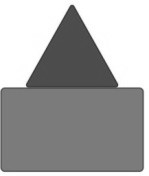 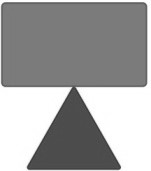 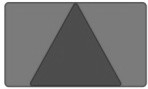 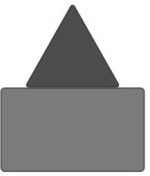 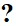 2.Реши примеры:7 ∙ 2 =9 ∙ 3 =27 : 3 =3 ∙ 6 =3.2 ∙ 8 =Реши уравнения:16 : 2 =ФруктыМальчики (чел.)Девочки (чел.)Яблоки103Груши-4Лимоны--Апельсины5-Виноград78482 + 347 =987 – 372 + 141 =2.	Реши уравнения677 – 462 =925 – 621 =700 – х =200х – 400 = 503.	Реши задачи: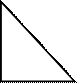 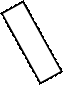 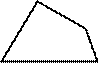 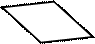 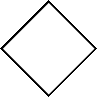 12345Имя  участника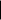 Количество очковКоличество очковБег на 100 мИмя  участниказа отжимание в течение одной минутыза отжимание в течение одной минутыБег на 100 мИмя  участникаПопыткаПопытка(сек)12Дима242718Кирилл212916Витя282315А300011В3015Б30011Г3000011А1009В7056Б109Г7070А760В300Б240Г700А51В501Б105Г5001А1234А10200 – (4500 + 1500 : 3) · 210200 – (4500 + 1500 : 3) · 210200 – (4500 + 1500 : 3) · 210200 – (4500 + 1500 : 3) · 2Б3124Б10200 – (4500 + 1500 : 3) · 210200 – (4500 + 1500 : 3) · 210200 – (4500 + 1500 : 3) · 210200 – (4500 + 1500 : 3) · 2В4213В10200 – (4500 + 1500 : 3) · 210200 – (4500 + 1500 : 3) · 210200 – (4500 + 1500 : 3) · 210200 – (4500 + 1500 : 3) · 2Г4123Г10200 – (4500 + 1500 : 3) · 210200 – (4500 + 1500 : 3) · 210200 – (4500 + 1500 : 3) · 210200 – (4500 + 1500 : 3) · 2А8 · 3 · 2В8 +3+8 +3Б8 · 3Г8 +3А57 рублейВ21 рубльБ54 рубляГ72 рубляА1 м 95 смВ95 смБ2 м 45 смГ1 м 39 смА1 ч 10 мин > 80 минБ1 ч 10 мин < 80 минВ1 ч 10 мин = 80 минАДелятся на 2 и имеют цифру 1 в разряде сотен.БДелятся на 2 и имеют цифру 7 в разряде десятков.ВДелятся на 2 и имеют цифру 7 в разряде сотен.А261 : 4 + 96 · 6Б(261 – 4) + 96	6В261 · 4 + 96 : 6Г261 : 4 + (96 – 6)АНе хватит. Нужно еще 140 рублей.БХватит. Останется 40 рублей.ВХватит. Останется 140 рублей.ГНе хватит. Нужно еще 40 рублей.АПредыдущее число умножить на 4, а затем вычесть 2.БПредыдущее число умножить на 5, а затем вычесть 4.ВК предыдущему числу прибавить 4, а затем умножить на 1.ГК предыдущему числу прибавить 1, а затем умножить на 2.КодразделаКод проверяемогоэлемента (КПЭ)Проверяемые элементы содержания1Человек и обществоЧеловек и общество11.1Называть себя и членов своей семьи по фамилии, имени, отчеству, профессии членов своей семьи, домашний адрес и адрес своей школы; проявлять уважение к семейным ценностям и традициям, соблюдать правила нравственного поведения всоциуме и на природе11.2Воспроизводить название своего населённого пункта,региона, страны11.3Приводить примеры культурных объектов родногокрая, школьных традиций и праздников, традиций и ценностей своей семьи, профессий2Человек и природаЧеловек и природа22.1Описывать на основе опорных слов наиболее распространённые в родном крае дикорастущие и культурные растения, диких и домашних животных; сезонные явления в разные времена года; деревья, кустарники, травы; основные группы животных (насекомые, рыбы, птицы, звери); выделять ихнаиболее существенные признаки22.2Применять правила ухода за комнатными растениямии домашними животными22.3Проводить, соблюдая правила безопасного труда, несложные групповые и индивидуальные наблюдения (в том числе за сезонными изменениями в природе своей местности), измерения (в том числе вести счёт времени, измерять температуру воздуха) и опыты подруководством учителя22.4Использовать для ответов на вопросы небольшиетексты о природе и обществе3Правила безопасной жизниПравила безопасной жизни33.1Оценивать ситуации, раскрывающие положительное и негативное отношение к природе; правила поведенияв быту, в общественных местах33.2Соблюдать правила безопасности на учебном местешкольника;	во	время	наблюдений	и	опытов;школьника;	во	время	наблюдений	и	опытов;школьника;	во	время	наблюдений	и	опытов;школьника;	во	время	наблюдений	и	опытов;школьника;	во	время	наблюдений	и	опытов;безопасно пользоваться бытовыми электроприборамибезопасно пользоваться бытовыми электроприборамибезопасно пользоваться бытовыми электроприборамибезопасно пользоваться бытовыми электроприборамибезопасно пользоваться бытовыми электроприборами3.3Соблюдатьправилаздоровогопитанияи личнойгигиены3.4Соблюдать правила безопасного поведения пешеходаСоблюдать правила безопасного поведения пешеходаСоблюдать правила безопасного поведения пешеходаСоблюдать правила безопасного поведения пешеходаСоблюдать правила безопасного поведения пешехода3.5Соблюдать правила безопасного поведения в природеСоблюдать правила безопасного поведения в природеСоблюдать правила безопасного поведения в природеСоблюдать правила безопасного поведения в природеСоблюдать правила безопасного поведения в природе3.6С	помощью	взрослых	(учителя,	родителей)С	помощью	взрослых	(учителя,	родителей)С	помощью	взрослых	(учителя,	родителей)С	помощью	взрослых	(учителя,	родителей)С	помощью	взрослых	(учителя,	родителей)пользоваться	электронным	дневником	ипользоваться	электронным	дневником	ипользоваться	электронным	дневником	ипользоваться	электронным	дневником	ипользоваться	электронным	дневником	иэлектронными ресурсами школэлектронными ресурсами школэлектронными ресурсами школэлектронными ресурсами школэлектронными ресурсами школ№ задания1234567891011121314Код проверяемогоэлемента2.12.12.21.21.22.32.1-3.43.33.13.52.12.4-2.12.42.12.3КодразделаКод проверяемогоэлемента (КПЭ)Проверяемые элементы содержания1Человек и обществоЧеловек и общество11.1Находить Россию на карте мира, на карте России -Москву, свой регион и его главный город1.2Узнавать	государственную	символику Российской Федерации (гимн, герб, флаг) и своего региона1.3Проявлять уважение к семейным ценностям и традициям, традициям своего народа и других народов, государственным символам России; соблюдать правила нравственного поведения всоциуме и на природе1.4Распознавать изученные объекты окружающего мирапо их описанию, рисункам и фотографиям, различать их в окружающем мире1.5Приводить примеры изученных традиций, обычаев и праздников народов родного края; важных событий прошлого и настоящего родного края; трудовойдеятельности и профессий жителей родного края2Человек и природаЧеловек и природа22.1Проводить, соблюдая   правила безопасного   труда,несложные	наблюдения	и   опыты	с	природными объектами, измерения22.2Приводить		примеры	изученных	взаимосвязей	в природе,	примеры,	иллюстрирующие	значениеприроды в жизни человека22.3Описывать		на   основе	предложенного	плана	или опорных	слов	изученные	культурные	объекты(достопримечательности	родного	края,	музейные экспонаты)22.4Описывать	на   основе	предложенного	плана	или опорных	слов	изученные	природные	объекты	иявления, в том числе звёзды, созвездия, планеты22.5Группировать изученные объекты живой и неживойприроды по предложенным признакам22.6Сравнивать объекты живой и неживой природы наоснове внешних признаков;22.7Ориентироваться	на	местности	по	местнымприродным признакам, Солнцу, компасу;22.8Создавать	по	заданному	плану	развёрнутыевысказывания о природе и обществе;22.9Использовать для ответов на вопросы небольшиетексты о природе и обществе;22.10Соблюдать правила нравственного поведения в социуме и в природе, оценивать примеры положительного и негативного отношения к объектам природы, проявления внимания, помощи людям,нуждающимся в ней;3Правила безопасной жизниПравила безопасной жизни33.1Соблюдать правила безопасного поведения в школе, правила безопасного поведения пассажира наземноготранспорта и метро33.2Соблюдать режим дня и питания33.3Безопасно использовать мессенджеры Интернета вусловиях контролируемого доступа в Интернет33.4Безопасно осуществлять коммуникацию в школьныхсообществах	с необходимости.помощьюучителявслучае№ задания12345Кодпроверяемого элемента1.11.21.41.51.41.51.2№ задания123456Код проверяемогоэлемента2.42.42.92.42.52.62.12.92.4№ задания12345678Кодпроверяемого элемента3.23.23.13.4№ задания123456789101112Кодпроверяемого элемента2.52.62.5.2.61.11.21.22.42.42.52.62.52.102.82.22.8Обитатели озёр и рекОбитатели морейМлекопитающиеКодразделаКод проверяемогоэлемента (КПЭ)Проверяемые элементы содержания1Человек и обществоЧеловек и общество1.1Различать	государственную	символику	РоссийскойФедерации (гимн, герб, флаг); проявлять уважение кгосударственным символам России и своего региона1.2Проявлять	уважение	к	семейным	ценностям	итрадициям, традициям своего народа и других народов;соблюдать	правила	нравственного	поведения	всоциуме1.3Приводить примеры памятников природы, культурныхобъектов и   достопримечательностей   родного   края;столицы России, городов РФ с богатой историей икультурой;	российских	центров	декоративно- прикладного искусства; проявлять интерес и уважениек истории и культуре народов России1.4Показывать на карте мира материки, изученные странымира;1.5Различать расходы и доходы семейного бюджета;2Человек и природаЧеловек и природа2.1Распознавать	изученные	объекты	природы	по	ихописанию, рисункам и  фотографиям, различать их вокружающем мире2.2Проводить по предложенному плану или инструкциинебольшие	опыты	с	природными	объектами	сиспользованием	простейшего	лабораторногооборудования и измерительных приборов; соблюдатьбезопасность проведения опытов2.3Группировать изученные объекты живой и неживойприроды, проводить простейшую классификацию2.4Сравнивать	по	заданному	количеству	признаковобъекты живой и неживой природы2.5Описывать на основе предложенного плана изученныеобъекты и явления природы, выделяя их существенныепризнаки и характерные свойства2.6Использовать различные источники информации оприроде	и	обществе	для	поиска	и	извлеченияинформации, ответов на вопросы2.7Использовать знания о взаимосвязях в природе, связичеловека	и	природы	для   объяснения	простейшихявлений и процессов в природе, организме человека2.8Фиксировать	результаты	наблюдений,	опытнойработы,	в	процессе	коллективной	деятельностиобобщать полученные результаты и делать выводы2.9Создавать	по	заданному	плану	собственныеразвёрнутые высказывания о   природе,   человеке   иобществе, сопровождая выступление иллюстрациями(презентацией)3Правила безопасной жизниПравила безопасной жизни3.1Соблюдать правила безопасного поведения пассажиражелезнодорожного, водного и авиатранспорта3.2Соблюдать периодичность двигательной активности ипрофилактики заболеваний3.3Соблюдать правила безопасного поведения во дворежилого дома3.4Соблюдать	правила	нравственного	поведения	наприроде3.5Безопасно	использовать	персональные	данные	вусловиях	контролируемого	доступа	в	Интернет;ориентироваться	в	возможных	мошенническихдействиях при общении в мессенджерах№ задания123 - 56, 97810,11,1312141516,17Код проверяемогоэлемента2.52.52.72.32.42.52.72.32.12.33.42.73.4№ задания123Код проверяемогоэлемента2.52.5 2.6 2.72.3 2.4 2.5№ задания1234567891011Код проверяемогоэлемента2.32.32.32.32.72.72.72.72.12.52.72.12.5вырубка лесов ради древесины;загрязнение воздуха;истребление животных ради меха;загрязнение водоёмов;слив сточных вод;исчезновение некоторых видов животных;выбросы дыма от заводов и фабрик.уменьшение количества лесов№ задания12 - 678910111213 -1617Кодпроверяемого элемента3.13.33.23.23.23.1№ задания123456789101112Код2.22.12.93.22.63.41.51.52.71.32.1проверяемого2.82.32.71.22.7элемента2.72.9Использование современных фильтровобеспечит рабочими местами жителей города.Использование современных фильтровувеличит доходы предприятия.Использование современных фильтровснизит вредные выбросы завода в 5 разКодразделаКод проверяемогоэлемента (КПЭ)Проверяемые элементы содержанияПроверяемые элементы содержанияПроверяемые элементы содержанияПроверяемые элементы содержанияПроверяемые элементы содержанияПроверяемые элементы содержания1Человек и обществоЧеловек и обществоЧеловек и обществоЧеловек и обществоЧеловек и обществоЧеловек и обществоЧеловек и общество1.1Проявлять	уважение	к	семейным	ценностям	иПроявлять	уважение	к	семейным	ценностям	иПроявлять	уважение	к	семейным	ценностям	иПроявлять	уважение	к	семейным	ценностям	иПроявлять	уважение	к	семейным	ценностям	иПроявлять	уважение	к	семейным	ценностям	итрадициям,	традициям	своего	народа	и	другихтрадициям,	традициям	своего	народа	и	другихтрадициям,	традициям	своего	народа	и	другихтрадициям,	традициям	своего	народа	и	другихтрадициям,	традициям	своего	народа	и	другихтрадициям,	традициям	своего	народа	и	другихнародов,	государственным	символам	России;народов,	государственным	символам	России;народов,	государственным	символам	России;народов,	государственным	символам	России;народов,	государственным	символам	России;народов,	государственным	символам	России;соблюдать	правила	нравственного	поведения	всоблюдать	правила	нравственного	поведения	всоблюдать	правила	нравственного	поведения	всоблюдать	правила	нравственного	поведения	всоблюдать	правила	нравственного	поведения	всоблюдать	правила	нравственного	поведения	всоциумесоциумесоциумесоциумесоциумесоциуме1.2Показывать на физической карте изученные крупныеПоказывать на физической карте изученные крупныеПоказывать на физической карте изученные крупныеПоказывать на физической карте изученные крупныеПоказывать на физической карте изученные крупныеПоказывать на физической карте изученные крупныегеографические объекты России (горы, равнины, реки,географические объекты России (горы, равнины, реки,географические объекты России (горы, равнины, реки,географические объекты России (горы, равнины, реки,географические объекты России (горы, равнины, реки,географические объекты России (горы, равнины, реки,озёра, моря, омывающие территорию России)озёра, моря, омывающие территорию России)озёра, моря, омывающие территорию России)озёра, моря, омывающие территорию России)озёра, моря, омывающие территорию России)озёра, моря, омывающие территорию России)1.3Показывать на исторической карте места изученныхПоказывать на исторической карте места изученныхПоказывать на исторической карте места изученныхПоказывать на исторической карте места изученныхПоказывать на исторической карте места изученныхПоказывать на исторической карте места изученныхисторических событийисторических событийисторических событийисторических событийисторических событийисторических событий1.4Находитьместоизученныхсобытийна«лентевремени»1.5Знать основные права и обязанности гражданинаЗнать основные права и обязанности гражданинаЗнать основные права и обязанности гражданинаЗнать основные права и обязанности гражданинаЗнать основные права и обязанности гражданинаЗнать основные права и обязанности гражданинаРоссийской ФедерацииРоссийской ФедерацииРоссийской ФедерацииРоссийской ФедерацииРоссийской ФедерацииРоссийской Федерации1.6Соотносить	изученные	исторические	события	иСоотносить	изученные	исторические	события	иСоотносить	изученные	исторические	события	иСоотносить	изученные	исторические	события	иСоотносить	изученные	исторические	события	иСоотносить	изученные	исторические	события	иисторических деятелей с веками и периодами историиисторических деятелей с веками и периодами историиисторических деятелей с веками и периодами историиисторических деятелей с веками и периодами историиисторических деятелей с веками и периодами историиисторических деятелей с веками и периодами историиРоссииРоссииРоссииРоссииРоссииРоссии1.7Рассказывать о государственных праздниках России,Рассказывать о государственных праздниках России,Рассказывать о государственных праздниках России,Рассказывать о государственных праздниках России,Рассказывать о государственных праздниках России,Рассказывать о государственных праздниках России,наиболее важных событиях истории России, наиболеенаиболее важных событиях истории России, наиболеенаиболее важных событиях истории России, наиболеенаиболее важных событиях истории России, наиболеенаиболее важных событиях истории России, наиболеенаиболее важных событиях истории России, наиболееизвестных российских исторических деятелях разных периодов, достопримечательностях столицы России иродного края1.8Описывать на основе предложенного плана изученные объекты, выделяя их существенные признаки, в том числе государственную символикуРоссии и своего региона2Человек и природаЧеловек и природа2.1Проводить	по	предложенному/самостоятельносоставленному	плану	или	выдвинутомупредположению несложные наблюдения, опыты собъектами природы с использованием простейшеголабораторного	оборудования	и	измерительныхприборов, следуя правилам безопасного труда2.2Распознавать изученные объекты и явления живой инеживой природы   по   их описанию,   рисункам   ифотографиям, различать их в окружающем мире2.3Группировать изученные объекты живой и неживойприроды,	самостоятельно	выбирая	признак	длягруппировки; проводить простейшие классификации2.4Сравнивать объекты живой и неживой природы наоснове	их	внешних	признаков	и	известныххарактерных свойств2.5Использовать знания о взаимосвязях в природе дляобъяснения	простейших	явлений	и	процессов	вприроде (в том числе смены дня и ночи, смены времёнгода, сезонных изменений в природе своей местности,причины смены природных зон)2.6Называть наиболее значимые природные объектыВсемирного наследия в России и за рубежом (впределах изученного)2.7Называть экологические проблемы и определять путиих решения2.8Создавать	по	заданному	плану	собственныеразвёрнутые высказывания о природе и обществе2.9Использовать различные источники информации дляпоиска и извлечения информации, ответов на вопросы3Правила безопасной жизниПравила безопасной жизни3.1Соблюдать	правила	нравственного	поведения	наприроде3.2Осознавать	возможные	последствия	вредныхпривычек для здоровья и жизни человека3.3Соблюдать	правила	безопасного	поведения	прииспользовании	объектов	транспортнойинфраструктуры	населённого	пункта,	в	театрах,кинотеатрах,	торговых	центрах,	парках	и	зонахотдыха, учреждениях культуры (музеях, библиотекахи т.д.)3.4Соблюдать правила безопасного поведения при ездена велосипеде, самокате3.5Осуществлять	безопасный	поиск образовательныхресурсов и достоверной информации в Интернете№ задания123456Код проверяемогоэлемента1.8, 2.2,2.32.22.2, 2.3,2.42.3, 2.42.32.5№ задания123456Кодпроверяемого элемента1.11.11.11.61.11.61.71.11.61.71.11.6№ задания123456789Код проверяемогоэлемента1.11.11.11.11.11.51.51.51.51.5Торжественное музыкальное произведение, принятое как символ государственного единства.Прикреплённое к древку или шнуру полотнище определённого цвета или нескольких цветов.Отличительный знак, который может принадлежать человеку, городу, государству.№ задания123456, 7,9,108111213141516Кодпроверяемого элемента1.11.81.11.82.53.33.22.22.52.22.42.22.42.22.32.42.53.21.62.22.32.83.11.	АрктикаА. смешанный, широколиственный,хвойный2.	ТундраБ. безжизненная снежная пустыня3.	ЛесВ. Карликовая ива, берёза4.	СтепьГ. Зона напоминает огромный пляж5.	ПустыняД. цепь питания: ковыль – суслик - орёлКачество освоенияпрограммыУровень достиженийОтметка по балльнойшкале90-100%высокий«5»70 -89%повышенный«4»50 -69 %базовый«3»меньше 50%ниже базового«2»Качество освоения программыУровень достижений90-100%высокий70 -89%повышенный50 -69 %базовыйменьше 50%ниже базовогоКачество	освоенияпрограммыУровень достиженийОтметка	в	5	балльнойшкале90-100%высокий«5»70 -89%повышенный«4»50 -69 %базовый«3»меньше 50%ниже базового«2»ОтметкиДопустимое количество ошибокДопустимое количество ошибокДопустимое количество ошибокОтметкиII классIII классIV класс«5»Нет ошибок.Один недочёт графического характера.Нет ошибок.Нет ошибок.«4»1 -2 ошибки и1 исправление1 ошибка и1 исправление1 ошибка и1 исправление«3»3 ошибки и1 исправление2-3 ошибки и1 исправление2-3 ошибки и1 исправление«2»4 ошибки1 - 2 исправления4 ошибки1 - 2 исправления4 ошибки1 - 2 исправленияКлассы2-й класс3-й класс4-й классКоличествослов10-12 слов12-15 словДо 20 словКритерии отметки«5» – нет ошибок;«4» - 1 - 2 ошибки и 1 исправление.«3» - 3-4 ошибки и 1 исправление (если 15-20 слов)«2» - более 5 ошибок (если 15-20 слов)«5» – нет ошибок;«4» - 1 - 2 ошибки и 1 исправление.«3» - 3-4 ошибки и 1 исправление (если 15-20 слов)«2» - более 5 ошибок (если 15-20 слов)«5» – нет ошибок;«4» - 1 - 2 ошибки и 1 исправление.«3» - 3-4 ошибки и 1 исправление (если 15-20 слов)«2» - более 5 ошибок (если 15-20 слов)% правильно выполненного заданияОтметка90 – 100 %570 – 89 %450 – 69 %3Менее 50 %2% правильно выполненного заданияОтметка90 – 100 %570 – 89 %450 – 69 %3Менее 50 %2% правильно выполненного заданияОтметка90 – 100 %570 – 89 %450 – 69 %3Менее 50 %2Количество допустимых ошибокОтметка0 - 253- 445 - 637 и более2КлассыБазовый уровень1 класс30 сл.2 класс40 сл.3 класс60 сл.4 класс80 сл.Критерии отметкиОценке подлежат:соответствие содержания речи учебной и (или) коммуникативной задаче;выразительность речи;богатство речи;точность речи, отсутствие речевых ошибокОтметкаОтметка по  балльной шкале:«5» — по каждому из критериев учащийся демонстрирует высокие показатели;«4» — содержание речи соответствует заданной теме;речь точная и выразительная, но есть отдельные речевые недочеты;«3» — наблюдаются отклонения от заданной темы и существенные речевые недочеты;«2» — содержание речи не соответствует заданной теме